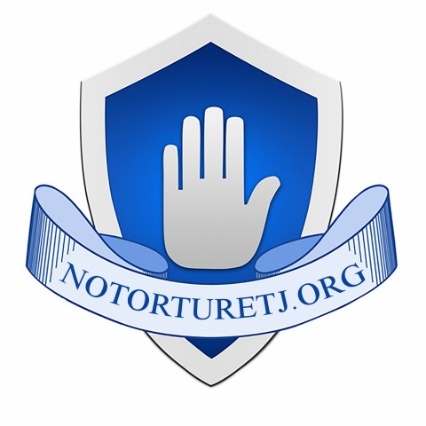 ЭЪТИЛОФИ ҶОМЕАИ ШАҲРВАНДӢ БАР ЗИДДИ ШИКАНҶА ВА БЕҶАЗОӢ ДАР ТОҶИКИСТОН (натиҷаҳои фаъолият дар соли 2020)Муаллиф-мураттиб: Нигина БаҳриеваГузориши мазкур дар асоси маълумоте омода шудааст, ки аз ҷониби ташкилотҳои узви Эътилофи ҷомеаи шаҳрвандӣ бар зидди шиканҷа ва беҷазоӣ дар Тоҷикистон пешниҳод шудааст. Дар омода намудани фаслҳои гузориш ширкат варзиданд: Нигина Баҳриева, Нурмаҳмад Халилов, Гулчеҳра Холматова, Шоира Давлатова, Хуршеда Раҳимова.МУНДАРИҶА РӮЙХАТИ ИХТИСОРАҲОАНМН – Агентии назорати маводи нашъаовари назди Президенти Ҷумҳурии Тоҷикистон ДИДҲБ – Дафтар оид ба институтҳои демократӣ ва ҳуқуқи инсонВМКБ – Вилояти Мухтори Кӯҳистони БадахшонКДАМ – Кумитаи давлатии амнияти миллӣСРИҶҶ– Сарраёсати иҷрои ҷазои ҷиноятии Вазорати адлияи ҶТ ГКҲ – Гурӯҳи кумаки ҳуқуқӣГРЛ – Гурӯҳ оид ба офиятбахшии шахсони бо шиканҷа дучоромада ва/ё аъзои оилаи онҳо ИА – Иттиҳоди АврупоҶТ – Ҷумҳурии Тоҷикистон ВАО – Воситаҳои ахбори оммаТСТ – Ташхиси судиву тиббӣКҲИ – Кумитаи оид ба ҳуқуқи инсонЛОВ – Шахси дорои имкониятҳои маҳдудВКД – Вазорати корҳои дохилӣВКХ – Вазорати корҳои хориҷӣКБСС – Кумитаи Байналмилалии Салиби СурхВМ – Вазорати мудофиаТҶБ - ташкилоти ҷамъиятии байналмилалӣҲБҲИ – Ҳамкории байналмилалӣ барои ҳуқуқи инсон МТР – Ислоҳоти байналмилалии зиндонҳоВА – Вазорати адлияТҒД – Ташкилоти ғайридавлатӣММП – Механизми миллии пешгирӣТҶ – Ташкилоти ҷамъиятӣСАҲА – Созмони амният ва ҳамкорӣ дар АврупоШВКД – Шӯъбаи вазорати корҳои дохилӣСММ – Созмони милали МуттаҳидФҶ – Фонди ҶамъиятӣБРСММ – Барномаи Рушди Созмони Милали Муттаҳид НТМ – Ноҳияҳои тобеи марказТТ – Тавқифгоҳи муваққатӣПИ – Протоколи ИстамбулӣДМТ – Донишгоҳи миллии ТоҷикистонИҶК БМ – Институти "Ҷамъияти Кушода" -Бунеди мададТНМ – Тавқифгоҳи нигоҳдории муваққатӣДИ ПҶТ – Дастгоҳи иҷроияи Президенти Ҷумҳурии ТоҷикистонМУ – Муассисаи ислоҳӣИКОҲИ – Идораи Комиссари олӣ оид ба ҳуқуқи инсонКМҶ – Кодекси мурофиавии ҷиноятӣТДУ– Тафсири даврии универсалӣВҲИ – Ваколатдор оид ба ҳуқуқи инсонПФКЗШ –Протоколи факултативии Конвенсияи зидди шиканҷаОМ – Осиеи МарказӣЮНИСЕФ – Хазинаи кӯдакони Созмони Милали МуттаҳидИхтисораҳо бо забони англисӣUSD – доллари ИМАDCAF – Маркази назорати демократӣ аз болои қувваҳои мусаллаҳDFID – Департаменти рушди байналмилалӣABA/ROLI – Ассотсиатсияи ҳуқуқшиносони Амрико/Ташаббуси волоияти қонунNED – Фонди миллии дастгирии демократияМУҚАДДИМА Эътилофи ҷомеаи шаҳрвандӣ зидди шиканҷа ва беҷазоӣ дар Тоҷикистон моҳи сентябри соли 2011 баҳри муттаҳид сохтани саъю кӯшишҳои ҷомеаи шаҳрвандӣ дар мубориза бар зидди шиканҷа ва беҷазоӣ дар Ҷумҳурии Тоҷикистон таъсис ёфтааст. Дар ин муддат Эътилоф ба сохтори ба таври муназзам амалкунандаи ҷомеаи шаҳрвандӣ мубаддал гашта, дар сатҳи миллӣ ва байналмилалӣ эътироф шудааст. Эътилоф платформаи муҳим ва фазои бехатар барои ҳамаи аъзои он мебошад, ки барои дастгирӣ, гирифтани маслиҳати касбӣ, машварат, баланд бардоштани малакаи касбии худ, муттаҳид сохтани талошҳо ва баромад намудан бо овози ягона ҷиҳати таъсиргузории самараноктар ба шахсони қароқабулкунанда, қурбониён ва донорҳо имкон фароҳам меорад. Шаффофияти фаъолият ва ахлоқи касбӣ, принсипҳои бағоят муҳими фаъолияти Эътилоф мебошанд. Аъзои Эътилоф ТҒД-ҳои пешбар дар соҳаи ҳифзи ҳуқуқи инсон бо таҷрибаи бисёрсола мебошанд, ки аз ҷониби созмонҳои байналмилалӣ дастгирӣ карда мешаванд ва дорои имкониятҳои муколама бо мақомоти кишвар буда, робитаҳои худро бо ВАО мустаҳкам менамоянд ва дар пешбурди фаъолият оид ба мубориза бо шиканҷа ва беҷазоӣ нақши асосиро мебозанд. Эътилоф ба кушодани муколамаи ҷамъиятӣ оид ба масъалаи шиканҷа мусоидат намуд ва дорои фаҳмиши хуби вазъ дар сатҳи инфиродӣ (кори бевосита бо қурбониёни шиканҷа ва хешовандони онҳо) ва сиесӣ (таҳлили сиёсат, иштирок дар пешбурди сиёсат) буда, барои пешбурди тавсияҳои худ механизмҳои минтақавӣ ва байналмилалиро самаранок истифода мебарад. Эътилоф дорои сомонаи худ www.notorturetj.org www.notorture.tj ва саҳифаҳо дар шабакаҳои иҷтимоӣ мебошад, ки василаҳои фарогири иттилоотӣ оид ба масъалаи шиканҷа ва муносибати бераҳмона дар Тоҷикистон буда, дар онҳо моддаҳо, ҳуҷҷатҳои барномавии дахлдор, натиҷаҳои таҳлил ва муоина, мусоҳиба ва дигар иттилооти заруриро пайдо кардан мумкин аст. Эътилоф дар шабакаҳои иҷтимоӣ саҳифаҳои худро дорад: Дар Facebook: https://www.facebook.com/notorture.tjДар Twitter: https://twitter.com/NoTorturetjДар Soundcloud: https://soundcloud.com/notorture-tjДар Youtube: https://www.youtube.com/channel/UCWfjfabt9tacFgj-rcJZqtw   Дар Odnoklassniki: https://ok.ru/group/54476259131498Дар Телеграм: http://t.me/notorturetjДар Instagram: notorture.tj Дар соли 2020 фаъолияти умуми Эътилоф аз ҷониби иттиҳоди Аврупо, Фонди Зигрид Раузинг Траст, Институти ҷамъияти Кушода (Берлин), Шуъбаи ташкилоти Байналмилалии Институти Ҷамъияти Кушода - Бунёди Мадад дар Тоҷикистон, Дафтари барномаҳои САҲА дар Тоҷикистон, Фонди ихтиёрии СММ оид ба дастгирии ҷабрдидагони шиканҷа, БРСММ ва ғайра дастгирӣ карда шуд.МАҚСАД ВА САМТҲОИ АФЗАЛИЯТНОКИ ФАЪОЛИЯТ Эътилоф дар назди худ чунин ҳадафҳо мегузорад:Муттаҳид сохтани талошҳо ва талабот нисбати мақомоти ҳокимияти давлатӣ оид ба ташаккули сиёсати "таҳаммули сифрӣ" ба шиканҷа дар Тоҷикистон;Дар асоси стандартҳои байналмилалии ҳуқуқ ба озодӣ аз шиканҷа, равона намудани талошҳо ба такмили қонунгузорӣ ва таҷрибаи татбиқи қонунҳо.Афзалиятҳо ва самтҳои асосии фаъолияти Эътилоф барои солҳои 2016-2020:1) Пешбурди ташаккули низоми самарабахши посух ба аризаҳо оид ба ҳолатҳои шиканҷа ва муносибати бераҳмона ва механизми мустақили таҳқиқи шиканҷа дар Тоҷикистон  2) Пешбурди стандартҳои Протоколи Истамбулӣ дар қонунгузорӣ ва амалия, аз ҷумла, ташкил намудани институти мустақили ташхиси судиву тиббӣ 3) Пешбурди ташаккулёбии институти назорати ҷамъиятӣ аз болои ҷойҳои маҳрумкунӣ ва маҳдудкунӣ аз озодӣ 4) Пешбурди такмили механизмҳои самараноки ҷуброни зиён ба қурбониёни шиканҷа ва аъзои оилаи онҳо, ва ҷуброни одилона ва кофӣ, аз ҷумла маблағҳо барои фароҳам овардани имкони офиятбахшии пурратар.Дар соли 2021 Эътилоф фаъолияти зеринро идома хоҳад дод:Рушди минбаъдаи сомонаи Эътилоф www.notorturetj.org, ки ягона сарчашмаи боэътимод ва пурраи иттилоот оид ба ҳолатҳои мушаххас, мониторинг ва ҳисоботдиҳӣ дар бораи вазъи озодӣ аз шиканҷа дар Тоҷикистон барои ҷомеа ва гурӯҳҳои касбӣ мебошад. Сомона ба баланд бардоштани сатҳи огоҳии ҷомеа оид ба вазъи озодӣ аз шиканҷа дар Тоҷикистон мусоидат менамояд ва ҳамчун платформа барои мубодилаи иттилоот байни тамоми субъектҳои асосӣ дар сатҳи миллӣ ва байналмилалӣ хидмат менамояд. Идома додани пешниҳоди кумаки ҳуқуқӣ ба қурбониёни шиканҷа, пешбурди мурофаиҳои судии стратегӣ, ҳуҷҷатгузории ҳолатҳои шиканҷа. Ҳуҷҷатгузории ҳолатҳои шиканҷа ба Эътилоф имкон медиҳад, ки дар бораи вазъи шиканҷа дар кишвар маълумоти бевосита ба даст орад, дар ҳоле ки пешбурди мурофиаҳои судии стратегӣ имкони ноил шудан ба ташаккули амалияи устувори татбиқи меъёрҳои қонунгузорӣ дар бораи ҳимояи қурбониёни шиканҷа, инчунин амалияи пардохти ҷубронпулӣ ба қурбониёни шиканҷа тибқи стандартҳои байналмилалиро фароҳам меорад. Гузаронидани мониторинги иҷрои тавсияҳои Кумитаи зидди шиканҷа, Кумита оид ба ҳуқуқи инсон, Маърӯзачии махсуси оид ба шиканҷа аз рӯи натиҷаҳои сафарҳо ба Тоҷикистон.Омодасозии ҳуҷҷатҳои таҳлилӣ ва гузоришҳои алтернативии ба мақомоти СММ, инчунин дар доираи муколамаҳои байниҳукуматӣ оид ба ҳуқуқи инсон. Иштироки фаъолона дар пешбурди сиёсати миллӣ дар соҳаи озодӣ аз шиканҷа: созмон додани институти мустақили мониторинги ҷойҳои маҳрум сохтан аз озодӣ, такмили қонунгузорӣ, иҷрои нақшаи чорабиниҳо оид ба ҷорӣ намудани Протоколи Истамбулӣ.Гузаронидани омӯзишҳо ва чорабиниҳои таълимӣ оид ба масъалаҳои озодӣ аз шиканҷа барои адвокатҳои амалкунанда ва намояндагони ихтисосҳои ҳуқуқӣ. Таҳия ва пешбурди сиёсат оид ба муҳофизат аз шиканҷа ва муносибати бераҳмона дар робита бо пандемияи COVID – 19. Дар соли 2020 Эътилоф ба муҳокимаи таҳияи Стратегияи нав барои панҷ соли оянда оғоз намуд. Вохӯриҳои инфиродӣ бо намояндагони гурӯҳҳои кории Эътилоф гузаронда шудан, арзёбии самаранокии фаъолияти Эътилоф ва раванди ноил шудан ба мақсадҳои  Стратегияи амалкунанда анҷом дода шуд. Рӯзҳои 12-14 сентябри соли 2020 вохӯрии корӣ оид ба муҳокимаи Стратегияи оянда гузаронда шуд. Дар вохӯрӣ вазифаҳо ва ақидаҳои нав барои мусоидат ба озодӣ аз шиканҷа ва муносибати бераҳмона пешниҳод карда шуда, ба масъалаҳои кори Эътилоф дар шароити пандемияи COVID - 19 таваҷҷуҳи махсус зоҳир карда шуд. Дар айни ҳол, дар робита бо он, ки тамоми вазифаҳои номбурда дар доираи стратегияи амалкунанда муҳим мебошанд, масъалаи тамдиди амали Стратегия барои ду сол мавриди муҳкима қарор дорад.   СОХТОРИ ЭЪТИЛОФЭътилоф намояндагони ташкилотҳои ҳифзи ҳуқуқи инсон дар Ҷумҳурии Тоҷикистон ва шахсони алоҳидаеро, ки фаъолият оид ба мубориза бо шиканҷа ва муносибати бераҳмонаро анҷом медиҳанд, муттаҳид менамояд ва дар асоси Қоидаҳо ва усулҳои иштирок дар Эътилофи ҷомеаи шаҳрвандӣ бар зидди шиканҷа ва беҷазоӣ дар Тоҷикистон ва Стратегияи мувофиқашуда амал менамояд.Ба ҳолати 31 декабри соли 2020 аъзо ва шарикони Эътилоф аз13 ташкилотҳои ҷамъиятӣ ва 9 шахсони алоҳида иборат мебошанд:ТҶ "Апейрон»ТҶ "Анҷумани ҳуқуқшиносони Помир»Ассотсиатсияи Машваратчиёни халқии вилояти СуғдТҶ Созмони занони маъюб “Иштирокʺ ТҶ "Дунёи ҳуқуқ»ТҶ "Наҷоти кӯдакон"Ташкилоти ҷамъиятии ʺМаркази мустақил оид ба ҳифзи ҳуқуқи инсонʺФонди ҷамъиятии ʺНотабенеʺ  ТҶ ʺСолимии ҷамъият ва ҳуқуқи инсонʺТҶ "Отифа»ТҶ "Дафтари озодиҳои шаҳрвандӣ» Фонди ҷамъиятии "Ташаббуси ҳуқуқӣ" ТҶ "Маркази ҳуқуқи инсон»Абдураҳмон Шарипов, ҳуқуқшиносАскар Турсунов, адвокатАҳлиддин Салимов, рӯзноманигор Зоир Раззаков, коршиноси тиббӣНаргис Хамрабаева, рӯзноманигорФазлиддин Хоҷаев, рӯзноманигор Ойниҳол Бобоназарова, коршиноси мустақилУмед Ниёзов, адвокат Шӯҳрат Саидов, адвокат Гурӯҳҳои корӣ ва мақомоти роҳбарикунанда:Шӯрои Эътилоф - тамоми аъзо ва шарикони Эътилоф Ҳамоҳангсози Эътилоф – Нурмаҳмад Халилов, "Маркази оид ба ҳуқуқи инсон"Маркази таҳлилӣ – Нигина Баҳриева, фонди Ҷамъиятии "Нотабене» Гурӯҳи оид ба мониторинги ҷойҳои маҳрумкунӣ ва маҳдудкунӣ аз озодӣ – Фарҳод Бобоев, ТҶ "Маркази оид ба ҳуқуқи инсон"Гурӯҳи кӯмаки ҳуқуқӣ – Гулчеҳра Холматова, ТҶ "Дунёи ҳуқуқ» Гурӯҳ оид ба офиятбахшии шахсони бо шиканҷа дучоромада ва/ё аъзои оилаи онҳо – Гулчеҳра Раҳмонова, "Ташаббуси ҳуқуқӣ" (дар асоси Стратегия амал мекунад).Гурӯҳи расонаӣ – Шоира Давлатова, "Маркази мустақил оид ба ҳифзи ҳуқуқи инсон" (дар асоси Стратегия амал мекунад).НАТИҶАҲОИ АСОСИИ ФАЪОЛИЯТИ ЭЪТИЛОФ ДАР СОЛИ 2020Аз ҷониби Гурӯҳи кӯмаки ҳуқуқии Эътилоф 38 муроҷиати нав оид ба шиканҷа ва муносибати бераҳмонаи эҳтимолӣ ҳуҷҷатгузорӣ карда шуд, зиёда аз 204 машваратҳо, пешниҳод карда шуд, дар мавриди 20 парванда оид ба ҳолатҳои шиканҷа ва муносибати бераҳмона дастгирии ҳуқуқӣ расонида шуда, аз рӯи 13 парванда хизматрасонии адвокат пешниҳод карда шуд. Аз ҷониби ТҶ "Маркази мустақил оид ба ҳифзи ҳуқуқи инсон" 1 муроҷиати нав ба қайд гирифта шуд; аз рӯи 4 парванда оид ба шиканҷа ва МБ хизматрасонии адвокат пешниҳод карда шуда, 85 машварат баргузор гардид ва 73 ҳуҷҷати ҳуқуқӣ ва ҳуҷҷатҳои мурофиавӣ тартиб дода шуданд. Аз ҷониби ташкилоти узви Эътилоф "Дафтари озодиҳои шаҳрвандӣ" дар давоми соли 2020 ба даъватшавандагон, хизматчиёни ҳарбӣ ва аъзои оилаи онҳо 417 машварат расонида шуда, аз рӯи 10 парванда дастгирии ҳуқуқӣ расонида шуд. 32 нафар одамон (аз рӯи 22 парванда), аз онҳо 10 нафар мардон ва 16 нафар занон, 2 писари ноболиғ ва 4 духтари ноболиғ аз офиятбахшӣ гузаштанд. Аз шумораи умумии ин шахсон 19 нафар бевосита зарардидагони шиканҷа ва муносибати бераҳмона, як нафар духтари (12 сола) мебошад, ки қурбонии зӯроварии шаҳвонӣ ва 12 нафар хешовандони қурбониени шиканҷа ва/ё муносибати бераҳмона мебошанд.  Аз ҷониби Гурӯҳи расонаӣ 454 мавод, аз ҷумла бо забони русӣ ‐ 230 мавод (варақаҳои матбуотӣ ‐ 12, таҳлилҳо ‐ 12, маводҳои мултимедиавӣ/видеоӣ/аудиоӣ ‐ 19, маводҳои иттилоотӣ - 87, аз манбаҳои дигар ‐ 12, маводҳо барои иқдомҳо ва маъракаҳо ‐ 88); бо забони тоҷикӣ ‐ 149 мавод (варақаҳои матбуотӣ ‐7, таҳлилҳо ‐ 8, маводҳои мултимедиавӣ/видеоӣ/аудиоӣ ‐ 13, маводҳои иттилоотӣ ‐42, аз манбаҳои дигар ‐ 3, маводҳо барои иқдомҳо ва маъракаҳо ‐ 76); бо забони англисӣ ‐ маводҳо барои иқдомҳо ва маъракаҳо – 75 мавод нашр гардиданд.Омодасозии гузориши солонаи Эътилоф барои соли 2019. Дар давраи аз моҳи декабри соли 2019 то январи соли 2020, омодасозии гузориши солонаи Эътилоф барои соли 2019 оғоз гардид. Гузориш дар сомонаи Эътилоф бо забонҳои русӣ ва англисӣ нашр гардидааст. Гузориш оиди фаъолияти минбаъда марбут ба иҷрои тавсияҳои Кумитаи зидди шиканҷа дар бораи раванди иҷрои Конвенсияи зидди шиканҷа ва дигар намудҳои муносибат ва ҷазои бераҳмона, ғайриинсонӣ ва таҳқиркунандаи шаъну шараф аз ҷониби Тоҷикистон. Кумитаи зидди шиканҷа дар тавсияҳои ниҳоии худ нисбати гузориши даврии сеюми Тоҷикистон се тавсияи асосии афзалиятнокро муайян намудааст (CAT/C/TJK/CO/3), ки оиди иҷрои онҳо давлати аъзо дар давоми як сол бояд ҳисобот диҳад. Эътилоф дар якҷоягӣ бо Ҳамкории байналмилалӣ оид ба ҳуқуқи инсон (Белгия) ва Фонди Ҳелсинки оид ба ҳуқуқи инсон (Полша) гузоришро оиди фаъолияти минбаъда таҳия намуд.  Стратегияи миллӣ дар соҳаи ҳуқуқи инсон то соли 2030Дар соли 2020 кор дар самти таҳияи стратегияи Миллӣ дар соҳаи ҳуқуқи инсон то соли 2030 ва таҳияи нақшаи Корӣ ба Стратегия идома ёфт. Фаъолият вз ҷониби Раесати кафолатҳои ҳуқуқи инсони Дастгоҳи иҷроияи Президенти Ҷумҳурии Тоҷикистон якҷоя бо Фонди ҷамъиятии "Нотабене" амалӣ карда мешавад. Намояндагони Эътилоф дар кори гурӯҳи корӣ оид ба таҳияи лоиҳаи Стратегия иштироки фаъолона варзиданд ва тавсияҳои худро пешниҳод карданд. Қабули Стратегия дар соли 2021 дар назар дошта шудааст. 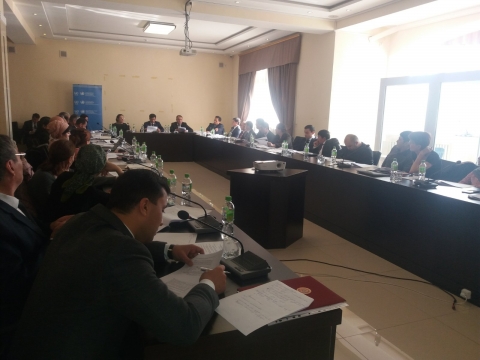 Таҳияи Нақшаи амал ба Стратегияи ислоҳоти низоми иҷрои ҷазои ҷиноятии ҶТ барои давраи то соли 2030. Рӯзи 30 июли соли 2020 намояндагони Эътилоф дар вохӯрие, ки аз ҷониби Вазорати адлия оид ба муҳокимаи Стратегия ташкил карда шуд, иштирок намуданд. Дар вохӯрӣ оиди таҳияи Нақшаи амал ба Стратегия қарор қабул карда шуд. Иштирокчиёни вохӯрӣ намояндагони вазорату идораҳои гуногун, аз ҷумла Сарраёсати иҷрои ҷазои ҷиноятӣ, Прокуратураи генералӣ, Вазорати адлия, Вазорати молия, Вазорати меҳнат, Вазорати тандурустӣ ва намояндагони ҷомеаи шаҳрвандӣ буданд. рӯзҳои 10-16 августи соли 2020, дар осоишгоҳи "Сароб" машаварати корӣ оид ба таҳияи матни ниҳоии лоиҳаи Нақшаи чорабиниҳо баргузор гардид. Вохӯрӣ аз ҷониби Сарраёсати иҷрои ҷазои ҷиноятии Вазорати адлияи ҶТ дар ҳамкорӣ бо ТҶ "Маркази ҳуқуқи инсон” бо иштироки намояндагони ВА, СРИҶҶ ВА, Вазорати меҳнат ва шуғли аҳолӣ, ВТҲИА, Вазорати маориф, прокуратураи генералӣ, Вазорати молия, Маркази миллии қонунгузории назди Президенти Ҷумҳурии Тоҷикистон, Ваколатдор оид ба ҳуқуқи инсон, Фонди "Ташаббуси ҳуқуқӣ" ва ТҶ "Маркази ҳуқуқҳои инсон" ташкил карда шуд. Моҳи октябри соли 2020 Вазири адлия нусхаи пешакии Нақшаи амалро, ки аз забони тоҷикӣ ба забони русӣ тарҷума шудааст, маъқул донист. Дар айни замон лоиҳаи Нақшаи амал таҳти баррасии Ҳукумати ҶТ қарор дорад.Вохӯрии гурӯҳи корӣ оид ба таҳияи лоиҳаи нави КҶ ҶТ, Гулистон, 13-25-уми июли соли 2020. Намояндагони Эътилоф дар вохӯрии корӣ, ки бо дастгирии БРСММ дар Тоҷикистон ташкил карда шуд, иштирок намуданд. Ба ҳайати гурӯҳи корӣ намояндагони Дастгоҳи иҷроияи Президенти ҶТ, Прокуратураи генералӣ, Суди Олӣ, Маркази миллии қонунгузории назди Президенти ҷумҳурии Тоҷикистон ва доираҳои илмӣ дохил буданд. Дар мулоқот фаслҳои таҳияшудаи лоиҳаи КҶ ҶТ, инчунин пешниҳодҳои сохторҳои ҷомеаи шаҳрвандӣ мавриди баррасӣ қарор гирифтанд.Дар соли 2020 ТҶ "Нотабене" якҷоя бо Вазорати адлияи Ҷумҳурии Тоҷикистон ба раванди таҳияи лоиҳаи қонун "Дар бораи шӯроҳои ҷамъиятӣ" оғоз бахшид. Гурӯҳи корӣ таъсис дода шуд, ки дар давоми соли 2020 як қатор вохӯриҳои онлайн ва оффлайн баргузор намуд. Аз ҷониби ГК таҳлили қонунгузории миллӣ дар соҳаи танзими фаъолияти шӯроҳои ҷамъиятӣ дар кишвар омода карда шуд ва инчунин таҷрибаи кишварҳои дигар дар соҳаи мазкур омӯхта шуд, ки дар ин замина лоиҳаи пешакии қонун омода гашт. Дар моҳи июли соли 2020 лоиҳаи қонун ба намояндагони вазорату идораҳои дахлдори кишвар пешниҳод карда шуд. Аз рӯи тавсияҳои бадастомада лоиҳаи қонун пурра карда шуд ва ба Дастгоҳи Президенти ҶТ барои хулоса пешниҳод карда шуд. Пас аз гирифтани хулоса гузаронидани машваратҳои миллӣ дар минтақаҳо бо иштироки намояндагони ҷомеаи шаҳрвандӣ пешбинӣ шудааст. Дастури амалӣ барои судяҳо оид ба масъалаҳои ҷуброни зарар ба қурбониёни шиканҷа ʺАдолат бидуни ҷуброн нест: қарорҳои одилонаи судӣ – роҳ ба сулҳ бидуни шиканҷаʺ аз ҷониби коршиноси байналмилалӣ Елена Волочай таҳия гардида, ӯҳдадориҳои ҳуқуқии байналмилалии кишвар ва қонунгузории миллӣ оид ба масоили ҷуброн кардани зарар, ҷанбаҳои психологии оқибатҳои шиканҷа барои қурбониён, инчунин баррасии амалияи мақомоти байналмилалӣ оид ба ҳуқуқи инсонро дар бар мегирад. Аз ҷониби Идораи ҳуқуқи инсон ва риояи қонуният дар якҷоягӣ бо Фонди Ҳелсинки оид ба ҳуқуқи инсон Дастури иттилоотии ʺҲуқуқи шахсоне, ки дар муассисаҳои иҷтимоӣ (хонаҳои кӯдакон, мактаб‐интернатҳо, хона‐интернатҳо барои кӯҳансолон) қарор дорандʺ таҳия гардидааст ва тавсияҳои амалиро оиди саволҳо ва ҷавобҳои марбут ба ҳуқуқи инсон дар муассисаҳои иҷтимоӣ дар бар мегирад. Ҳуҷҷат ба забони тоҷикӣ тарҷума шуда, дар суроғаи зерин дастрас аст.Дастури иттилоотӣ ʺҲуқуқи шахсоне, ки дар муассисаҳои равонпизишкӣ ва муассисаҳо барои нашъамандон ҷойгир мебошанд, инчунин ҳуқуқу ӯҳдадориҳои кормандони ин муассисаҳо аз ҷониби Идораи ҳуқуқи инсон ва риояи қонуният дар якҷоягӣ бо Фонди Ҳелсинки оид ба ҳуқуқи инсон (ФҲҲИ) таҳия гардидааст ва тавсияҳои амалиро оиди саволҳо ва ҷавобҳо дар мавзӯи ҳуқуқи инсон дар муассисаҳои равонпизишкӣ дар бар мегирад. Ҳуҷҷат ба забони тоҷикӣ тарҷума шуда, дар суроғаи зерин дастрас аст.Конфронси видеоии "ИА - Осиеи Марказӣ дар бораи оқибатҳои пандемияи COVID-19 дар Осиеи Марказӣ". 14 майи соли 2020 намояндагони ТҶ "Нотабене", дар конфронси видеоии "ИА - Осиеи Марказӣ дар бораи оқибатҳои пандемияи COVID-19 дар Осиеи Марказӣ" иштирок намуданд. Дар рафти конфронс намояндагони ҷомеаи шаҳрвандӣ аз Қазоқистон, Қирғизистон, Ӯзбекистон ва Тоҷикистон душвориҳои наверо муҳокима намуданд, ки онҳо дар робита бо пандемияи коронавирус дучор меоянд, аз ҷумла масъалаҳои дастрасӣ ба иттилоот, озодии сухан, дастрасӣ ба тандурустӣ, вазъ дар муассисаҳои ислоҳӣ, инчунин масъалаҳои таъмини дастрасӣ ба таҳсилот дар шароити пандемия.Форуми Иттиҳоди Аврупо - Осиеи Марказӣ. 8 сентябри соли 2020 намояндаи ТҶ "Нотабене" дар таҳияи барномаи Форуми Иттиҳоди Аврупо - Осиеи Марказӣ иштирок намуд. Бо назардошти буҳрони идомаёбанда дар робита бо пандемияи COVID-19, тасмим гирифта шуд, ки таваҷҷуҳи асосӣ ба таъсири пандемия ба ҷанбаҳои гуногуни рушди иҷтимоӣ ва иқтисодӣ, устувории ҳаётӣ ва шукуфоии ҷомеаҳо ва ҳамкории минтақавӣ, аз ҷумла тавассути мубодилаи мисолҳои мусбии саҳми ҷомеаи шаҳрвандӣ дар коҳиш додани таъсири буҳрон, равона карда шавад. Дар рафти муҳокима тасмим гирифта шуд, ки ба гурўҳҳои осебпазири ҷомеа, аз ҷумла занон, кӯдакон, ҷавонон, ШДМ; масъалаҳои кам кардани оқибатҳои тағйирёбии иқлим/мутобиқшавӣ ба он дар асоси рушди устувор, аз ҷумла идоракунии самараноки захираҳои табиӣ; ташкили ҷойҳои нави корӣ, маориф, гузариш ба технологияҳои рақамӣ ва мушкилоти амният, ки бо чунин мушкилот, аз қабили радикализатсия, экстремизми зӯроварона ва терроризм, аҳамияти махсус дода шавад.27 октябри соли 2020 дар арафаи вохӯрии 16-уми вазирони Иттиҳоди Аврупо - Осиеи МарказӣФоруми дуюми Иттиҳоди Аврупо - Осиеи Марказӣ баргузор гашт, ки дар робита бо вазъи эпидемиологӣ дар ҷаҳон ба таври онлайн сурат гирифт. Дар чорабинӣ тақрибан 100 нафар намояндагони ҷомеаи шаҳрвандии кишварҳои Иттиҳоди Аврупо ва Осиёи Марказӣ ҷамъ омаданд. Дар рафти вохӯрӣ масъалаҳои таъсири бӯҳрони марбут бо пандемияи COVID-19 ба соҳаҳои гуногуни фаъолияти ҷомеаи шаҳрвандӣ, бо таваҷҷуҳи махсус ба масъалаҳои гузариш ба технологияҳои рақамӣ, дастрасӣ ба тандурустӣ ва маориф, инчунин нақш ва саҳми ҷомеаи шаҳрвандӣ дар муқовимат ба паҳншавӣ ва коҳиш додани таъсири манфии пандемия муҳокима карда шуданд. Тавсияҳои пешниҳодшуда ба вазирони корҳои хориҷии Осиеи Марказӣ ва Намояндаи олӣ ноиби президенти ИА дар рафти вохӯрии 16-уми вазирон интиқол дода шуданд.Муколама оид ба ҳуқуқи инсон, Иттиҳоди Аврупо – Тоҷикистон. Ҳар сол дар арафаи муколамаи расмӣ байни иттиҳоди Аврупо ва Тоҷикистон оид ба ҳуқуқи инсон Намояндагони Иттиҳоди Аврупо бо намояндагони ҷомеаи шаҳрвандӣ вохӯрӣ баргузор менамоянд. Вохӯрӣ ба намояндагони ҷомеаи шаҳрвандӣ имкон медиҳад ки, вазъи ҷории ҳуқуқи инсон дар кишварро муҳокима кунанд. Аммо дар робита бо вазъи эпидемиологӣ дар кишвар дар соли 2020 брифинг барои ТҒД бекор карда шуд.Даври дувоздаҳуми муколамаи ИА-Тоҷикистон оид ба ҳуқуқи инсон рӯзи 11 ноябри соли 2020 дар реҷаи конфронси видеоӣ баргузор гардид. Дар рафти муколама ҷонибҳо ҳодисаҳои охирин оид ба доираи васеи масъалаҳои марбут ба ҳуқуқи инсон, аз қабили иштирок дар ҳаёти сиёсӣ, озодии иттиҳод, озодии сухан ва озодии дину эътиқод ва инчунин пешгирӣ ва нест кардани шиканҷа ва муносибати бераҳмона, ҳуқуқи занон, инчунин таъсири пандемияи COVID-19 ба амалисозии ҳуқуқи шаҳрвандонро муҳокима карданд. ИА аз иштироки фаъолонаи ҷомеаи шаҳрвандии Тоҷикистон дар мубориза бо пандемияи коронавирус истиқбол карданд ва аз мақомоти Тоҷикистон даъват ба амал оварданд, ки ҳамкории худро бо намояндагони ҷомеаи шаҳрвандӣ ва ҳомиёни ҳуқуқ тақвият бахшанд.Кормандони ТҶ "Нотабене" якҷоя бо Шарокати байналмилалӣ оид ба ҳуқуқи инсон дар бораи вазъи озодии иттиҳод, озодии сухан ва ВАО, масъалаҳои роҳ надодан ба табъиз, мубориза бо шиканҷа дар кишвар, инчунин вазъи ҳомиёни ҳуқуқ, аз ҷумла баъзе ҳолатҳои вайронкунии ҳуқуқи инсон ҳуҷҷати таҳлилӣ омода намуданд. Ҳуҷҷат инчунин тавсияҳои мушаххас барои ҳукумати Тоҷикистонро дарбар мегирад.Ташкилоти ҷамъиятии ʺМаркази ҳуқуқи инсонʺ дар доираи ҳамкорӣ бо Сарраёсати иҷрои ҷазои ҷиноятии Вазорати адлияи Ҷумҳурии Тоҷикистон ва бо дастгирии Дафтари барномавии САҲА дар Душанбе ʺИслоҳоти низоми адлияʺ амалисозии лоиҳаи ʺМусоидат ба идоракунии самараноки шахсони барои ҷиноятҳои дорои хусусияти террористӣ ва экстремистӣ маҳкумшудаʺ‐ро оғоз кард. Лоиҳа ба таҳияи методология ва саволномаҳои низоми гурӯҳбандӣ ва арзёбии хатарҳо дар байни маҳкумшудагон; лоиҳаи барномаи маҷмӯии офиятбахшӣ ва барқарорсозии иҷтимоӣ (ресотсиализатсия), аз ҷумла нақшаи инфиродии офиятбахшии маҳкумшудагон; ҳамкорӣ бо Донишкадаи такмили ихтисоси кормандони мақомоти адлияи назди Вазорати адлияи Ҷумҳурии Тоҷикистон оид ба таҳлили модулҳои таълимии амалкунанда ва барномаҳои омӯзиши кормандони низоми иҷрои ҷазои ҷиноии Ҷумҳурии Тоҷикистон равона шудааст. Лоиҳа аз ҷониби гурӯҳи коршиносӣ ва корӣ аз ҳисоби намояндагони ҷомеаи шаҳрвандӣ, коршиносони миллӣ ва байналмилалӣ, инчунин кормандони мақомоти дахлдори давлатӣ бо иштироки бевоситаи СРИҶҶ ВА ҶТ амалӣ мегардад. Узвият дар Эътилоф. Дар давраи ҳисоботӣ аз адвокат Самадова Дилафрӯз оид ба узвият дар Эътилоф зидди шиканҷа ҳамчун узви инфиродӣ ариза ворид шуд. Дар моҳи январи соли 2021, Самадова Дилафрӯз ҳамчун узви инфиродӣ ба Эътилоф қабул карда шуд.Фаъолият оид ба беҳбудӣ ва амнияти аъзоёни Эътилоф. Эътилоф ба масъалаҳои беҳбудӣ ва амнияти аъзоёни Эътилоф аҳамияти зиёд медиҳад. Дар ин робита, қарор қабул карда шуд, ки ба аъзоён ва шарикони Эътилоф дар доираи маблағгузории Фонди Зигрид Раузинг Траст хизматрасонии равоншинос пешниҳод карда шавад. Дар давраи ҳисоботӣ равоншинос расонидани хизматрасониҳо ба аъзоёни Эътилофро идома медиҳад.Дар доираи муқовимат ба паҳншавии пандемияи COVID-19 ва таъмин намудани амнияти аъзоёни худ, Эътилоф аз ҳисоби маблағҳои Фонди Зигрид Раузинг Траст воситаҳои муҳофизати шахсӣ (ниқобҳои тиббӣ, антисептикҳо, дастпўшакҳо) харидорӣ намуда, ба ташкилотҳои аъзо ва шарикони Эътилоф пешниҳод намуд. Инчунин, ба аъзоёни Эътилоф ва аъзои оилаи онҳо барои ташхис ва гирифтани табобат дар сурати сирояти COVID - 19 кӯмаки молиявӣ ҷудо карда мешавад.Баланд бардоштани зарфияти аъзоёни Эътилоф. Рӯзи 20 октябри соли 2020, омӯзиш барои кормандони созмони "Наҷоти кӯдакон" оид ба масъалаҳои озодӣ аз шиканҷа, ҳуҷҷатгузории муроҷиатҳо оид ба истифодаи шиканҷа ва муносибати бераҳмона, ва ташкили кор оид ба офиятбахшии қурбониёни шиканҷа ва аъзоёни оилаи онҳо гузаронида шуд. Дар рафти омӯзиш, гурӯҳҳои кории Эътилоф, аз ҷумла, гурӯҳи расонаӣ ва гурӯҳи таҳлилӣ, бо презентатсия оид ба фаъолияти худ баромад намуданд. Омӯзиш бо мақсади ҷоннок намудани фаъолияти Эътилоф дар ноҳияҳои минтақаи Кӯлоб гурӯҳи ноҳияҳои вилояти Хатлон оид ба ҳуҷҷатгузории далелҳои шиканҷа ва огоҳсозии аҳолӣ оид ба фаъолияти марбут ба озодӣ аз шиканҷа ва фаъолияти Эътилоф гузаронида шуд.  Фаъолият дар доираи комиссия оид ба фонди Зигрид. Дар соли 2020 лоиҳаи "Дастгирии фаъолияти Эътилоф бар зидди шиканҷа", ки аз ҷониби Фонди Зигрид Раузинг Траст маблағгузорӣ мешавад, ба "Маркази ҳуқуқи инсон" интиқол дода шуд, ки то ба имрӯз ташкилоти ҳамоҳангсози Эътилоф мебошад. Дастгирии ташкилотҳои узви Эътилоф дар доираи лоиҳаи мазкур аз ҷониби Комиссияи махсусан таъсисёфта дар ҳайати 5 нафар амалӣ карда мешавад. ФАЪОЛИЯТИ ЭЪТИЛОФ ва ТАШКИЛОТҲОИ УЗВИ ЭЪТИЛОФ ОИД БА ПЕШГИРӢ ВА МУБОРИЗА БО ПАНДЕМИЯИ COVID-19Эътилоф ба бехатарии ҳамкасбони худ, аз ҷумла дар давраи паҳншавии пандемияи COVID‐19, аҳамияти калон медиҳад. Пас аз эълони расмии ҳолатҳои сироятёбӣ бо вируси COVID‐19, аксарияти ташкилотҳои узви Эътилоф ба фаъолияти фосилавӣ гузаштанд Ҳамзамон, он ташкилотҳое, ки бо аҳолӣ, қурбониёни эҳтимолии шиканҷа ва муносибати бераҳмона, сарукор доранд, фаъолияти худро идома доданд. Дар чорчӯбаи лоиҳаи Зигрид Раузинг Траст воситаҳои муҳофизати шахсӣ (ниқобҳои тиббӣ, антисептикҳо, дастпӯшҳо) ва доруворӣ барои ташкилотҳо ва аъзоёни Эътилоф харида шуданд. Кӯмаки шабеҳ аз ҷониби лоиҳаҳои ташкилотҳои узви Эътилоф расонида шуд.   ʺCOVID‐19 ва таъсири он ба вазъияти мониторинги муассисаҳои пенитенсиарӣ ва озодии изҳори ақидаҳо ‐ интихоби манбаҳои муфидʺ аз ҷониби Ҳамкории байналмилалӣ оид ба ҳуқуқи инсон дар ҳамкорӣ бо ФҶ “Нотабене” ва ТҶ “Хома” таҳия гардидааст. 24 апрели соли 2020 аз номи Эътилофи ҷомеаи шаҳрвандӣ зидди шиканҷа ва беҷазоӣ дар Тоҷикистон, муроҷиатномаҳо оиди риояи ҳуқуқи инсон, аз ҷумла нисбати шахсоне, ки дар ҷойҳои ҳабси пешакӣ, нигоҳдорӣ дар ҳабс ва дар муассисаҳои пенитенсиарӣ дар шароити пандемияи COVID‐19 қарор доранд, равона гардиданд. Муроҷиатномаҳо ба мақомотҳои давлатии зерин равона гардиданд: Прокуратураи генералӣ, ВКД, Вазорати адлия, Сарраёсати иҷрои ҷазои ҷиноятӣ ВА, Суди Олӣ, Вазорати тандурустӣ ва ҳифзи иҷтимоии аҳолӣ, КДАМ, Агентии назорати маводи нашъаовар, Агентии назорати давлатии молиявӣ ва мубориза бо коррупсияи ҶТ. Бо мақсади таъмини риояи ҳуқуқи инсон дар рафти андешидани чораҳо оиди пешгирии хатари паҳншавии COVID‐19 ҳамчун замима ба мактуб ҳуҷҷати ʺCOVID‐ 19 ва таъсири он ба вазъияти мониторинги муассисаҳои пенитенсиарӣ ва озодии изҳори ақидаҳо ‐ интихоби манбаҳои муфидʺ равона гардид. Дар ҳуҷҷати мазкур шарҳи стандартҳо дар соҳаи ҳуқуқи инсон ва принсипҳои роҳбарикунанда нисбати чораҳое, ки аз ҷониби давлатҳо дар самти мубориза бо паҳншавии COVID‐19 андешида шудаанд, ки дар он ба вазъи маҳбасҳо ва дигар ҷойҳои нигоҳдорӣ дар ҳабс, инчунин ба соҳаи озодии иттилоот ва баёни ақидаҳо таваҷҷӯҳи махсус дода мешавад, оварда шудааст. Аз ҷониби Эътилоф дар ҳамкорӣ бо дигар ташкилотҳои ҷомеаи шаҳрвандӣ муроҷиатҳо ва аризаҳо ба мақомотҳои давлатӣ омода гардиданд. Ҷомеаи шаҳрвандии Тоҷикистон ба Вазорати тандурустӣ барои мубориза бо COVID‐19 ҳамкорӣ пешниҳод менамояд Намояндагони Эътилофи ҷомеаи шаҳрвандӣ зидди шиканҷа ва беҷазоӣ дар Тоҷикистон ва Шабакаи занони маъюби Точикистон омодагии худро ба ҳамкорӣ бо Вазорати тандурустӣ ва ҳифзи иҷтимоии аҳолии ҶТ бо мақсади пешгирии паҳншавии коронавирус иброз намуданд.Эътилофи зидди шиканҷа ба риояи ҳуқуқҳои маҳбусон дар шароити маҳдудиятҳо дар доираи мубориза бар зидди COVID‐19 даъват менамояд Эътилофи ҷомеаи шаҳрвандӣ зидди шиканҷа ва беҷазоӣ дар Тоҷикистон ба риояи ҳуқуқҳои маҳбусон дар шароити маҳудудиятҳо, ки аз ҷониби ҳукумат дар доираи мубориза бар зидди хатари коронавирус ҷорӣ шудаанд, даъват менамояд.Вазорати тандурустӣ ба дархости Эътилоф посух дод: вазъи эпидемиологӣ дар кишвар нисбатан ором аст. Вазорати тандурустӣ ва ҳифзи иҷтимоии аҳолии Ҷумҳурии Тоҷикистон ба дархости Эътилофи ҷомеаи шаҳрвандӣ зидди шиканҷа ва беҷазоӣ дар Ҷумҳурии Тоҷикистон, ки хоҳиш намудааст оид ба вазъи паҳншавии коронавирус дар кишвар ва чораҳои баҳри пешгирӣ ва мубориза бо коронавирус андешидашуда равшанӣ андозад, посух дод.Ҷомеаи шаҳрвандии Тоҷикистон аз ВКХ хоҳиш намуд, то ба муҳоҷирони тоҷик, ки дар давраи пандемия берун аз кишвар мондаанд, кӯмак расонад. Ташкилотҳои ҷомеаи шаҳрвандии Тоҷикистон аз ҳолати муҳоҷирони меҳнатӣ - шаҳрвандони Ҷумҳурии Тоҷикистон, ки дар давраи пандемияи COVID‐19 берун аз кишвар мондаанд, изҳори нигаронӣ намуда, ба Вазорати корҳои хориҷии Ҷумҳурии Тоҷикистон бо мактуб оиди дастгирӣ намудани ҳамватанон муроҷиат намуданд.Муроҷиати ташкилотҳои ҷомеаи шаҳрвандӣ ба СУТ. Ташкилотҳои ҷомеаи шаҳрвандии Тоҷикистон вобаста ба нигаронии аҳолӣ аз вазъи эпидемиологӣ дар кишвар бо мактуб ба намояндагии Созмони умумиҷаҳонии тандурустӣ (СУТ) дар ҶТ муроҷиат намуда, хоҳиш намудаанд, ки тавсияҳои онҳо ба назар гирифта шаванд.Ташкилотҳои узви Эътилоф дар давраи пандемияи COVID‐19 фаъолияти пурғайратро амалӣ намуданд. Бо дастгирии ташкилотҳои байналмилалӣ, инчунин дар доираи фаъолияти хайриявӣ ташкилотҳои узви Эътилоф воситаҳои тиббӣ, воситаҳои муҳофизати шахсӣ ва маҳсулоти хӯрокворӣ барои намояндагони мақомотҳои ҳифзи ҳуқуқ, муассисаҳои тиббӣ ва оилаҳои камбизоат харида, тақсим намуданд; чорабиниҳои иттилоотию фаҳмондадиҳиро ба анҷом расонида, амалигардонии машваратҳои ҳуқуқӣ ва равониро бевосита ва тавассути телефонҳои тамоси фаврӣ идома доданд.   ТҶ “Анҷумани ҳуқуқшиносони Помир” бо дастгирии молиявии ташкилотҳои байналмилалӣ барои дастгирии ташаббусҳои пешгирӣ ва мубориза бар зидди COVID‐19 ба аҳолии ВМКБ ба маблағи умумии 78178,41 сомонӣ кӯмак расонид.   Бо ин маблағ воситаҳои муҳофизати шахсӣ (ниқобҳои тиббӣ, либосҳои муҳофизатӣ), антисептикҳо, маводҳои безараргардонӣ ва доруворӣ харида шуда, байни кормандони РВКД ВМКБ, муассисаҳои тиббӣ ва аҳолӣ тақсим карда шуданд.Аз ҷониби “Ассотсиатсияи Машваратчиёни халқии Ҷумҳурии Тоҷикистон” “тамоси фаврӣ” ба рақами (+992) 98 333 8757 барои пешниҳод намудани машваратҳои ҳуқуқӣ ҳам ба беморон ва ҳам ба кормандони низоми тандурустӣ ташкил шудааст. Тавассути “тамоси фаврӣ” ҳар моҳ то 20 зангҳо аз манфиатгирандагон ворид мешаванд. Дар панҷ шаҳрҳои вилояти Суғд – Исфара (11 марти соли 2020), Хуҷанд (13 марти соли 2020), Панҷакент (27 марти соли 2020), Деваштич (19 январи соли 2021) ва ноҳияи Б. Ғафуров (22 январи соли 2021 ) семинарҳои иттилоотӣ доир ба баланд бардоштани сатҳи саводнокӣ оиди механизмҳои ҳифзи ҳуқуқҳои худ ҳангоми хизматрасониҳои тиббӣ, аз ҷумла маълумот оиди сирояти нави коронавирус гузаронида шуданд. Дар маҷмӯъ дар ин чорабиниҳо 500 нафар иштирок намуданд. Дар моҳи июни соли 2020 дар доираи лоиҳаи “Озодии ВАО‐кафолати шаффофият” ток‐шоу бо иштироки намояндагони фаъоли ВАО гузаронида шуд, ки дар он нақши ВАО дар рушди ҷомеаи демократӣ, дар паҳнкунии иттилооти боэтимод дар давраи пандемия ҳам дар Тоҷикистон ва ҳам дар саросари ҷомеаи ҷаҳонӣ муҳокима гардид. Иштирокчиёни ток‐шоу зарурати таъмин намудани дастрасии озоди ВАО ба манбаҳои боэътимоди иттилоот оиди масоили пандемия, инчунин аҳамияти ҳамкории ВАО бо мақомотҳои давлатиро оиди масъалаи мазкур қайд намуданд. Ток‐шоу 22 июни соли 2020 (21:30) ва 23 июни соли 2020 (12:00) дар эфири ширкати радиотелевизионии “Азия” пахш гардид.Азбаски дар давраи пандемия натанҳо шаҳрвандон, балки  худи фаъолони ҷомеаи шаҳрвандӣ низ ба ҳифзи ҳуқуқ ва манфиатҳо ниёз пайдо карданд, дар моҳи ноябри соли 2020 бо ташаббуси ду узви Эътилоф – Ассотсиатсияи "Машваратчиёни халқии ҶТ" ва "Отифа" лоиҳаи якҷояи "Хизматрасонии иттилоотӣ-ҳуқуқӣ баҳри дастгирии намояндагони ҷомеаи шаҳрвандӣ (ТҒД, фаъолон)" оғоз гардид, ки дар он таваҷҷуҳи махсус ба баланд бардоштан/таъмин намудани амнияти рақамӣ равон карда шуда, инчунин "тамоси фаврӣ" бо рақами +992 92 9409494 кор мекунад.Моҳҳои май‐июни соли 2020 “Дафтари озодиҳои шаҳрвандӣ” 265 маҷмӯи воситаҳои муҳофизати шахсиро (ниқобҳои клапандор, респираторҳо, антисептикҳо, сипарҳо, дастпӯшҳо, витаминҳо) барои фаъолони вилоятҳои Хатлон ва Суғд харидорӣ намудааст. Инчунин тавассути Раисони минтақавии мақомоти Иттифоқи адвокатҳои ҶТ, ба 538 нафар адвокатҳои кишвар ниқобҳо ва антисептикҳо тақсим карда шуданд. Мутахассисони ДОШ ба ҳомиёни ҳифзи ҳуқуқ кумаки тиббиву равоншиносӣ мерасониданд, ҳамагӣ аз шахсони алоҳида ва ташкилотҳои ҷамъиятӣ 27 дархост ворид гашт.. Инфографика: Варақаҳои дорои инфографика оиди пешгирии COVID-19 ба се забон (русӣ, ӯзбекӣ, тоҷикӣ) ба шумораи 1000 дона таҳия ва чоп гардиданд. Варақаҳои дорои инфографика байни аҳолии минтақаҳои дурдаст якҷоя бо маҳсулотҳои ниёзи аввалиндараҷа (биринҷ, орд, равған, наск, макарон, воситаҳои гигиенӣ ва воситаҳои муҳофизати шахсӣ) тақсим карда шуда, дар доираи фаъолияти хайриявии ДОШ ба зиёда аз 400 оила, сокинони хонаҳои пиронсолон ва шахсони дорои маъюбият дар Деҳмойи вилояти Суғд кумак расонида шуд.https://www.facebook.com/officeofcivil/posts/2536606463258073https://www.facebook.com/officeofcivil/posts/2520314751553911https://www.facebook.com/officeofcivil/posts/2495403480711705Мактуб ва муроҷиатҳо: Коршиносони ДОШ ба Президенти ҶТ, Вазорати тандурустӣ, Вазорати мудофиа, Омбудсмен муроҷиатҳо омода намуданд. Дар муроҷиат ДОШ аз сохторҳои номбаршуда даъват намуданд, ки хабарҳо дар бораи ҳолатҳои сироятёбиро дар ВАО ба таври ҷиддӣ омӯзанд, нисбати пешгирӣ чораҳо андешанд, ба саломатии сарбозон таваҷҷӯҳи махсус зоҳир намоянд, то ки ба беморшавии онҳо роҳ надиҳанд, давъат намуданд, ки муоинаи тиббии ҳамаҷонибаи даъватшудагон гузаронида шавад.Рӯзи 28 майи соли 2020 барои ҳуқуқшиносон ва фаъолон оиди панденияи COVID‐19 ва ҳуқуқҳои инсон вебинар баргузор гардид, ки дар он 40 нафар иштирок намуданд.https://www.facebook.com/officeofcivil/photos/a.1839768972941829/2524749524443767/?type=3&theaterРӯзи 27 июли соли 2020 барои 21 нафар табибони ҳарбии беморхонаи Қӯшунҳои сарҳадии КДАМ омӯзиши "Ҳуқуқи инсон дар давраи пандемия" гузаронида шуд .Мутахассисони тиббииТҶ "Тандрустии ҷамъиятӣ ва ҳуқуқи инсон" аз рӯзҳои аввали эътирофи расмии CОVID-19 дар ҶТ ба гурӯҳҳои машваратдиҳии онлайн оид ба масъалаҳои пешгирии паҳншавӣ, табобат ва равонасозии беморони бо нишонаҳои коронавирус пайвастанд. Дар давраи аз апрел то декабр равоншиноси ташкилот ба манфиатгирандагоне, ки бо вазъияти мураккаб дар робита бо пандемия дучор омада буданд, онлайн-машваратҳои ройгон пешниҳод менамуд. Дар моҳҳои май – октябри соли 2020 кормандони ташкилот ба маблағи 27 ҳазор сомонӣ маҳсулоти хӯрокворӣ ва воситаҳои муҳофизати шахсӣ (ниқоб, дастпўшакҳо, антисептикҳо ва витаминҳо) хариданд, ки ба манфиатгирандагоне дар вазъи душвори иқтисодӣ қарордошта интиқол дода шуданд.Мутахассисони ТҶ “Наҷоти кӯдакон” аз рӯзҳои аввали эътирофи расмии вуҷуд доштани CОVID‐19 дар ҶТ ба гурӯҳи мобилӣ (МГ) дохил шуда, дар доираи барномаи “Аз хона ба хона” дар минтақаҳои дурдасти кӯҳӣ ва ҷамоатҳои гурӯҳи ноҳияҳои Кӯлоби вилояти Хатлон (Ҳамадонӣ, Фархор, Шамсиддин Шоҳин, Мӯминобод, Восеъ) маъракаи иттилоотӣ гузарониданд. Дар доираи маъракаҳои иттилоотӣ буклетҳо (1600 нусха) паҳн карда шуданд, машваратҳои ҳуқуқӣ ва равонӣ барои занон, ки фарзандон ва шавҳаронашон дар муҳоҷират дар Федератсияи Русия қарор доранд, гузаронида шуд. Дар моҳҳои май‐июли соли 2020 кормандони ташкилот ба маблағи 7000 сомонӣ маҳсулоти хӯрокворӣ харида, ба 75 оилаҳои камбизоат супориданд. Дар ҳамкорӣ бо ташкилотҳои ҷамъиятии “Назари дигар”, “Дафтари озодиҳои шаҳрвандӣ” ба 19 оилаҳои кӯдакони дорои синдроми Даун маҳсулотҳои хӯрокворӣ ва воситаҳои зиддивирусӣ тақсим карда шуданд, инчунин 16 нуқтаҳои фелдшерию акушерӣ дар 16 ҷамоати минтақа бо воситаҳои муҳофизати шахсӣ таъмин гардиданд. Дар айни замон шабонарӯз тамоси фаврӣ амал мекунад, ки ба аҳолӣ оиди масоили ҳуқуқӣ, равонӣ ва тиббӣ машварат медиҳад. Дар давраи пандемия, тибқи таҳлили фаъолияти ташкилот, ҳолатҳои зӯроварӣ дар оилаҳо ва ҷойҳои ҷамъиятӣ зиёд гаштаанд. Бо дастгирии “Ҳамкории байналмилалӣ оид ба ҳуқуқи инсон” дастгирии занон‐қурбониёни зӯроварӣ ва қабули онҳо дар идораи Хонаи бехатар идома меёбад. Ҳайати кормандон бо воситаҳои муҳофизати шахсӣ таъмин гардида, ба қабули шаҳрвандон омода мебошанд.Ташкилоти ҷамъиятии “Маркази мустақил оид ба ҳуқуқи инсон”  ҳамоҳангсози Шабака оиди ҳуқуқ ба манзили кофӣ дар Осиёи Марказӣ мебошад. Дар доираи фаъолияти шабака Ҳисоботи тафсирӣ "COVID-19 ва ҳуқуқ ба манзил" оиди чораҳое, ки аз ҷониби ташкилотҳои давлатӣ ва ғайридавлатии ин кишварҳо дар соҳаи ҳуқуқ ба манзили муносиб, ҳуқуқи манзилӣ ва соҳаҳои дахлдор андешида шудаанд, барои ҳалли масъалаҳои бинобар COVID‐19 бамиёномада омода гардид. Ҳуҷҷат ба Гузоришгари махсуси СММ оид ба ҳуқуқи кофӣ ба манзил Балакришнан Раҷагопал равона карда шудНашрияҳои зерин омода карда шуданд:Шабакаи ОМ оид ба ҳуқуқи кофӣ ба манзил ба риояи ҳуқуқи кофӣ ба манзил дар кишварҳои Осиеи Марказӣ дар давраи пандемияи СOVID -19 даъват менамояд.Лейлани Фарха: "Кӯчондан ба тавсияҳои "дар хона бимонед"мувофиқат намекунад". “Дар пешорӯйи ин пандемия кӯчонидан аз хонаи худ ҳукми қатл баробар аст. Ҳуқуқ ба манзили муносиб дар ҳолатҳои фавқулода бекор карда намешавад”,‐ мегӯяд ӯ дар паёмии видеоӣ худ.Бо мақсади пешгирии паҳншавии коронавирус (COVID-19) намояндагони ташкилот зиёда аз сад ниқоби тиббӣ ва воситаҳои муҳофизат ва варақаҳо дар бораи ҳуқуқи кофӣ ба манзилро дар шаҳрҳои вилояти Хатлон ба таври ройгон тақсим намуданд. Дар баробари ин, ҳуқуқшиносони ташкилот оид ба масъалаҳои манзилӣ маслиҳати ҳуқуқӣ пешниҳод намуданд. Айнан ҳамин гуна чорабиниҳо дар вилояти Суғд дар шаҳрҳои Хуҷанд (19-20-уми октябри соли 2020) ва Бӯстон (23-24 октябри 2020) ва баъдтар дар Душанбе (28-уми октябр ва 4-уми ноябри соли 2020) гузаронида шуданд. Фонди ҷамъиятии "Ташаббуси ҳуқуқӣ" ба кӯдаконе, ки дар муассисаи ислоҳӣ барои ноболиғон Я/С 3/12 СРИҶҶ ВА ҶТ адои ҷазо мекунанд ва ба кормандони ин муассиса, инчунин ба қурбониёни шиканҷа ва аъзоёни оилаҳои онҳо кӯмак расонид. Аз ҳисоби маблағҳои ташкилот ва ҶСП ТАҚХ “Хумо” воситаҳои гигиенӣ (собун, шампун, хамираи дандоншӯйӣ ва дандоншӯяк) ва воситаҳои муҳофизати шахсӣ (ниқобҳо, антисептикҳо), инчунин ҳароратсанҷ, доруворӣ ва витаминҳо харида шуда, ба кӯдаконе, ки адои ҷазо мекунанд ва кормандони ин муассиса супорида шуданд. Барои қурбониёни шиканҷа ва/ё аъзоёни оилаҳои онҳо воситаҳои муҳофизати шахсӣ (ниқобҳо, антисептикҳо), инчунин доруворӣ ва витаминҳо харида супорида шуданд. Байни қурбониёни шиканҷа ва аъзоёни оилаҳои онҳо, инчунин байни кӯдаконе, ки дар муассисаи ислоҳӣ барои ноболиғон Я/С 3/12 СРИҶҶ ВА ҶТ адои ҷазо мекунанд 14 қуттӣ (ҳар як қуттӣ иборат аз 8 бастаи шӯрбоӣ) омехтаи хушки шӯрбо тақсим карда шуд. Кӯмаки мазкур аз ҷониби Ташкилоти ҷамъиятии “Авесто” дар доираи барномаи ЮСАИД “Озуқаворӣ ба хотири фардо” дар Тоҷикистон расонида шуд.  Ташкилоти ҷамъиятии "Маркази ҳуқуқи инсон" дар доираи лоиҳаи "Дастгирии муҳоҷирони меҳнатӣ ва аъзои оилаи онҳо дар давраи пандемияи вирусии COVID-19", бо маблағгузории барномаи Институти "Ҷамъияти кушода - Бунёди мадад" дар Тоҷикистон, дар соли 2020 таҳвили маҳсулоти озуқаворӣ ва хоҷагиро барои 150 оила дар вилояти Хатлон, 150 оила дар вилояти Суғд ва 300 оила дар ноҳияҳои тобеи марказ ва водии Рашт таъмин намуд.Ҳамин тариқ, бо дастгирии ташкилотҳои шарик дар минтақаҳои зикршуда рӯйхати600 оилаҳое омода карда шуд, ки дар онҳо бештар аз 28000 нафар зиндагӣ мекунанд. Баъзе оилаҳо саробонҳои худро, ки дар муҳоҷирати меҳнатӣ буда, дар давраи пандемияи COVID-19 аз даст додаанд: аз сабаби набудани кор ва баста шудани корхонаҳо онҳо маҷбур буданд ба ватан баргарданд. Ғайр аз ин, бояд қайд намуд, ки тақрибан ба ҳар 10 оилаи интихобшуда 6-7 нафар кӯдакони дорои имкониятҳои маҳдуд  рост меояд. Оилаҳои мазкур маҷмӯъҳои озуқаворӣ гирифтанд: орди гандум, равғани растанӣ, зироатҳои хӯшадор, биринҷ, шакар ва намак. Маҷмуъҳо бо собуни ҷомашӯӣ, антисептикҳо, ниқобҳои яккарата ва бисёркарата пурра карда шуданд.ТАТБИҚИ НИЗОМИ ОФИАТБАХШИИ ҚУРБОНИЁНИ ШИКАНҶА ВА МУНОСИБАТИ БЕРАҲМОНАҲадафи Гурӯҳ оид ба офиятбахшии қурбониёни шиканҷа ва/ё аъзоёни оилаи онҳо расонидани кӯмаки ҳадди аксари имконпазир ба қурбониён дар барқароркунии мустақилӣ ва қобилиятҳои ҷисмонӣ, рӯҳӣ, иҷтимоӣ ва касбӣ, инчунин ҳамгироии пурраи иҷтимоӣ ва иштироки онҳо дар ҷомеа мебошад.Дар рафти фаъолияти ГОҚ дар семоҳаи аввал як қатор тағйирот дар робита бо пандемияи COVID – 19 қабул карда шуд. Бинобар серодам будани муассисаҳои тиббӣ, кӯмаки тиббӣ дар ҳолатҳои ғайритаъҷилӣ ба давраи дертар, вақте ки вазъ ва паҳншавии вирус рӯ ба коҳиш овард, мавқуф гузошта шуд. Инчунин, кӯмаки равоншинос ба реҷаи фосилавӣ гузаронида шуд, зеро сафар ба минтақаҳо муваққатан қатъ карда шуд ва машваратҳои рӯбарӯ, ҳам барои мутахассисон ва ҳам барои баҳрагирандагон бехатар набуданд, машваратҳо ба реҷаи онлайн гузаронида шуданд, ё тавассути телефон баргузор мегаштанд ё ба давраи дертар ба таъхир гузошта мешуданд. Кори иҷтимоӣ бошад, тақвият дода шуд. Аз 15 июн инҷониб ГОҚ тадриҷан ба реҷаи муқаррарӣ гузашт, кор бо тамоми муассисаҳои тиббӣ ба роҳ монда шуд.Дар охири соли 2020, тавсияҳои таҳияшудаи Кумитаи СММ бар зидди шиканҷа ва Гузоришгари махсус оид ба шиканҷа ва муносибати бераҳмона ҷаноби Хуан Мендос аз рӯи натиҷаҳои сафари вай ба Тоҷикистон ба ташкили низоми самараноки офиятбахшии қурбониёни шиканҷа ва муносибати бераҳмона равона карда шуд:- таҳлил кардани механизм ва барномае, ки офиятбахширо барои тамоми қурбониён таъмин менамояд, аз ҷумла инфрасохтори мувофиқ дар назди Вазорати тандурустӣ, инчунин маблағгузории муассисаҳои хусусии тиббӣ, ҳуқуқӣ ва дигар муассисаҳо, аз ҷумла муассисаҳое, ки аз ҷониби ташкилотҳои ғайридавлатӣ, ки хизматрасониҳои тиббӣ, равонӣ ва офиятбахшии иҷтимоӣ пешниҳод менамоянд, идора карда мешаванд; - ба қонунгузории миллии худ ворид намудани муқаррароти возеҳ дар бораи ҳуқуқи қурбониёни шиканҷа ба ҷубронпулӣ, аз ҷумла ҷуброн ва офиятбахшии одилона ва кофӣ, дар робита бо зарари дар натиҷаи шиканҷа расонидашуда. - созмон додани механизм ва барномае, ки офиятбахширо барои тамоми қурбониён таъмин менамояд, аз ҷумла инфрасохтори мувофиқ дар назди Вазорати тандурустӣ, инчунин маблағгузории муассисаҳои хусусии тиббӣ, ҳуқуқӣ ва дигар муассисаҳо, аз ҷумла муассисаҳое, ки аз ҷониби ташкилотҳои ғайридавлатӣ, ки хизматрасониҳои тиббӣ, равонӣ ва офиятбахшии иҷтимоӣ пешниҳод менамоянд, идора карда мешаванд; иҷро нашудаанд. Дар соли 2020 фаъолияти Гурӯҳ оид ба офиятбахшии қурбониёни шиканҷа ва/ё аъзои оилаи онҳо, асосан ба расонидани хизматрасонӣ, баланд бардоштани зарфияти мутахассисон ва таҳияи маводи амалӣ барои мутахассисоне, ки хизматрасониҳои офиятбахшӣ пешниҳод менамоянд, равона гашта буд. Дар соли 2020 дар ҳамкорӣ бо мақомоти давлатӣ, чорабиниҳо ба нақша гирифта шуданд аз ҷумла, омӯзиши масъалаҳои маблағгузории барномаҳои офиятбахшӣ ва ҷалби сарчашмаҳои алтернативии маблағгузорӣ, баррасии механизми ҷудо намудани маблағгузорӣ аз буҷети давлатӣ ҳамчун сарчашмаи захиравии таъмини барномаҳои офиятбахшӣ барои қурбониёни шиканҷа ва муносибати бераҳмона ва баррасии масъалаи дохил намудани қурбониёни зӯроварӣ (шиканҷа, зӯроварӣ дар оила, зӯроварӣ нисбати занон, хизматчиени ҳарбӣ) дар гурӯҳҳои осебпазир, бо мақсади додани кафолат оид ба гузаронидани ташхиси тиббӣ ва фарогирӣ бо барномаҳои офиятбахшӣ, расонидани кӯмаки тибби ройгон, таъмини ҳамгироӣ дар ҷамъият ва ғайра. Дар робита бо пандемияи COVID-19, фаъолият ва захираҳои Вазорати тандурустӣ ва ҳифзи иҷтимоии аҳолӣ ба мубориза бо пандемия равона шудааст, ки аз ин сабаб ГОҚ чорабиниҳои нақшавиро амалӣ карда натавонист.ГОҚ фаъолияти худро дар ҳамкории наздик бо Гурӯҳи кӯмаки ҳуқуқии Эътилоф ба амал мебарорад. Пас аз гирифтани ариза дар бораи истифодаи эҳтимолии шиканҷа ва/ё муносибати бераҳмона ва ҳуҷҷатгузории он ГКҲ, бо розигии қурбонии эҳтимолии шиканҷа ва/ё аъзои оилаи онҳо, онҳо ба ГОШ барои гирифтани хизматрасонии офиятбахшӣ фиристода мешаванд.   Офиятбахшии шахсони бо шиканҷа дучоромада ва/ё аъзои оилаи онҳоДар давраи ҳисоботӣ 32 нафар одамон (аз рӯи 22 парванда), аз онҳо 10 нафар мардон ва 16 нафар занон, 2 писари ноболиғ ва 4 духтари ноболиғ барои офиятбахшӣ қабул шуданд. Аз шумораи умумии шахсон 19 нафар қурбонии бевоситаи шиканҷа ва муносибати бераҳмона, 12 нафари дигар хешовандони қурбониёни шиканҷа ва/ё муносибати бераҳмона мебошанд, як духтар (12 сола) қурбонии зӯроварии шаҳвонӣ мебошад. Нисбати 17 нафар аз 19 нафар қурбониён, бевосита шиканҷаи ҷисмонӣ истифода шудааст: латукӯб, гузаронидани ҷараёни барқ тавассути нохунҳо ва атрофи қадкашак, лату кӯби атрофи сар, шикам ва рӯй, дар об тар кардан, кашидани мӯй. Нисбати ду нафар аз ҷониби кормандони мақомоти ҳифзи ҳуқуқ фишори равонӣ, таҳқир, сухани қабеҳ истифода бурда шуд. Ба 30 нафар аз 32 нафар қурбониёни шиканҷа ва/ё аъзои оилаҳои онҳо кӯмаки тиббӣ ва равонӣ расонида шуд, як нафар аз офиятбахшӣ даст кашид. Духтари ноболиғ, қурбонии зўроварии ҷинсӣ, ба ТҶ "Корвони умед" равона карда шудааст. Кӯмаки тиббӣ ба инҳо расонида шуд: 1.	Муолиҷаи амбулаторӣ – 24;2.	Муолиҷаи статсионарӣ – 63.	Муоинаи тиббӣ – 304.	Физиотерапия ва маҳс – 45.	Доруворӣ – 306.	Муолиҷаи осоишгоҳӣ‐курортӣ – 6.   Кӯмаки равонӣ ба 20 нафар қурбониёни шиканҷа ва/ё аъзоёни оилаҳои онҳо расонида шуд:1.	Арзёбии ибтидоӣ – 20;2.	Хулосаи вазъи равонӣ – 20;3.	Сеансҳои равонӣ – 20;4.	Омодасозии хулосаҳои равонӣ пеш ва баъд аз офиятбахшӣ – 20; 5.	Курси такрорӣ оид ба офиятбахшӣ – 0; 6.	Машварати адвокатҳо оид ба ташхиси равонӣ барои муайян кардани зарари маънавӣ – 2;Дар лаҳзаи омодасозии ҳисобот, 10 нафар аз офиятбахшии равонӣ мегузаранд. Кӯмаки иҷтимоӣ ба 31 нафар ҷабрдидагон аз шиканҷа ва/е аъзои оилаи онҳо расонида шуд, ки инҳоро дарбар мегирад: 1.	Гузаронидани арзёбии ибтидоӣ ва муайян намудани эҳтиёҷот – 31 (дар натиҷа як нафар даст кашид);2.	Дастгирии иҷтимоии қурбониён ва/ё аъзои оилаи онҳо – 30;3.	Расонидани кӯмак ба қурбонӣ оиди масъалаҳои таъминоти иҷтимоӣ (шуғл, таҳсил, нафақа, ёрдампулӣ ва ғайра) – 3;4.	Таҳияи нақшаи инфиродии кор бо қурбониёни шиканҷа ва аъзои оилаи онҳо ва мувофиқакунӣ бо дигар мутахассисон – 30;6.	Даъват намудани консилиум ва бурдани протокол аз рӯи ҳар як парванда – 31 (баъдтар як нафар аз хизматрасонӣ даст кашид).Офиятбахшии такрорӣДар соли 2020 ба 12 нафар кӯмаки тиббии такрорӣ расонида шуд: ба 5 нафар мард, 6 нафар зан ва як духтари ноболиғ. Ҳамаи дувоздаҳ нафар аз муоина ва ташхис гузашта, табобати амбулаторӣ гирифтанд. Кӯмак дар асоси қарори консилиум ва тавсияи духтурон расонида шуд. Роҳнамо оиди офиятбахшии иҷтимоии қурбониёни шиканҷа ва/ё аъзоёни оилаҳои онҳоРоҳнамо барои равоншиносон ҳуҷҷатест, ки онро мутахассисони равоншинос, ки ба қурбониёни шиканҷа ва/ё аъзоёни оилаҳои онҳо кӯмаки равонӣ мерасонад, истифода мебаранд. Роҳнамо бо ду забон, тоҷикӣ ва русӣ таҳия шудааст, дар байни мутахассисон паҳн карда мешавад ва дар сомонаи Эътилоф нашр шудааст. Роҳнамо тарҳи пешниҳоди кӯмак ва усулҳоеро дарбар мегирад, ки равоншиносон бояд ҳангоми арзёбии ибтидоӣ ва расонидани кӯмаки равонӣ истифода баранд. Ба монанди Роҳнамо оид ба кори иҷтимоӣ, Роҳнамои мазкур, кейс-менеҷментро (бланкҳои бақайдгирӣ, баҳодиҳии ибтидоӣ, миёнамӯҳлат ва баҳодиҳии ниҳоии ва ғайра) дар бар мегирад. Дар асоси роҳнамои таҳияшуда, 23 равоншинос омӯзонида шуданд, ки 8 нафари онҳо равоншиносони низоми ислоҳӣ мебошанд.Таҳияи Роҳнамо оид ба офиятбахшии иҷтимоии шахсоне, ки ба шиканҷа дучор омадаанд ва/ё аъзои оилаи онҳо ва омӯзонидани кормандони иҷтимоӣ оид ба малакаҳои идоракунии қазияРоҳнамо амалҳои марҳилавӣ оид ба пешниҳоди кӯмаки иҷтимоӣ ва дастгирӣ ба қурбониёни шиканҷа ва/ё аъзоёни оилаҳои онҳо ва инчунин, идоракунии қазия аз лаҳзаи ворид шудани қурбонӣ то офиятбахшии пурраи вай дарбар мегирад. Ҳуҷҷат бо ду забон, тоҷикӣ ва русӣ таҳия гашта, дар байни мутахассисон паҳн карда шудааст ва дар сомонаи Эътилоф гузошта шудааст. Бо мақсади озмоиши Роҳнамои таҳияшуда, инчунин формати нави парвандаи шахсии корбар, ГОШ барои кормандони иҷтимоии амалкунанда аз Душанбе, НТМ, вилоятҳои Хатлон ва Суғд ва намояндагони муассисаҳои ислоҳии Вазоряти адлияи ҶТ дар мавзӯи: "Идоракунии қазия - технологияи офиятбахшиии маҷмуии қурбониёни шиканҷа ва/ё аъзои оилаҳои онҳо" омӯзиш гузаронд. Дар рафти омӯзиш ба иштирокчиён марҳилаҳои дастгирии инфиродии иҷтимоии қурбониёни шиканҷа ва аъзои оилаи онҳо, инчунин пешбурди ҳуҷҷатҳои парвандаи шахсӣомўзонида шуд. Ҷаласаи Ассамблеяи генералии Шабакаи байналмилалӣ оид ба офиятбахшии қурбониёни шиканҷа (IRCT).6, 7 ва 9 октябри соли 2020 ҷаласаи ассамблеяи Генералии IRCT, ки фонди ҷамъиятии "Ташаббуси ҳуқуқӣ" узви он мебошад, дар реҷаи онлайн баргузор гашт. Дар ҷаласа масъалаҳои таъсири COVID-19 ба раванди офиятбахшӣ ва сабақҳои аз он омӯхташуда, инчунин таҳияи Роҳнамо оид ба стандартҳои глобалии офиятбахшӣ бо назардошти пандемия муҳокима карда шуданд. Дар охири ҷаласа қарори зерин қабул карда шуд https://notorturetj.org/en/library/resolution-adopted-6th-general-assembly-international-rehabilitation-council-torture-victims ДАСТГИРИИ ҲУҚУҚӢ Фаъолияти ГКҲ ба пешбурди ташаккули низоми эътинои самаранок ба арзҳо оиди шиканҷа ва муносибати бераҳмона ва механизми мустақили тафтишоти шиканҷа дар Тоҷикистон, инчунин ба ҳамоҳангсозии фаъолият оид ба расонидани кӯмаки амалии ҳуқуқӣ ба қурбониён ва аъзоёни оилаи онҳо равона шудааст. Вазифаҳои асосии ГКҲ аз инҳо иборат мебошанд: муайян намудани миқёси паҳншавии шиканҷа ва муносибати бераҳмона; муайян намудани тартибот ва механизми ҳуҷҷатгузории шиканҷа ва муносибати бераҳмона, пешниҳоди кӯмаки ҳуқуқӣ ба қурбониёни шиканҷа ва/ё ба хешовандони онҳо, гузаронидани мурофиаҳои судии стратегӣ;таҳияи қоидаҳо ва шартҳои ҳамкорӣ бо адвокатҳо оиди расонидани кӯмаки ҳуқуқӣ ба қурбониёни шиканҷа ва/ё аъзоёни оилаҳои онҳо;ҳамоҳангсозии фаъолияти ташкилотҳои узви Эътилоф оиди расонидани кӯмаки ҳуқуқӣ ба қурбониёни шиканҷа ва/ё аъзоёни оилаҳои онҳо;пешбурди ташаккули механизмҳои эътино ва тафтишоти самараноки шиканҷа.Котиботи ГКҲ аз ҳамоҳангсоз, се мутахассис оид ба ҳуҷҷатгузории шиканҷа дар шаҳри Душанбе ва НТҶ, дар вилояти Суғд, дар вилояти Хатлон (бо фарогирии парвандаҳо дар ВМКБ) ва мушовирон ГКҲ оид ба масъалаҳои ҳуҷҷатгузории тиббии шиканҷа тибқи стандартҳои Протоколи Истамбулӣ (ПИ) иборат аст.     Дар соли 2020 ГКҲ фаъолиятро идома дод, ки ба иҷро намудани корҳои зерин равона шуда буд:расонидани кӯмаки ҳуқуқӣ ба қурбониёни шиканҷа, пешбурди мурофиаҳои судии стратегӣ, ҳуҷҷатгузории ҳолатҳои истифодабарии шиканҷа. Ҳуҷҷатгузории ҳолатҳои шиканҷа ба Эътилоф имкон медиҳад, ки маълумоти бевоситаро оиди вазъи шиканҷа дар кишвар ба даст орад ва пешбурди мурофиаҳои судии стратегӣ имкон медиҳад ба ташаккули амалияи устувори татбиқи меъёрҳои қонунгузорӣ оид ба ҳифзи қурбониёни шиканҷа, инчунин амалияи пардохти ҷуброн ба қурбониёни шиканҷа ва хешовандони онҳо мутобиқи стандартҳои байналмилалӣ ноил гардад; омодасозии мавод барои ҳуҷҷатҳои таҳлилӣ ва гузоришҳои алтернативӣ ба мақомотҳои СММ, инчунин дар доираи муколамаҳои байниҳукуматӣ оид ба ҳуқуқи инсон. Ҳуҷҷатгузории далелҳои шиканҷа ва дигар намудҳои муносибати бераҳмонаДар соли 2020, Гурӯҳи кӯмаки ҳуқуқӣ ҳуҷҷатгузории шиканҷа ва муносибати бераҳмонаро идома дод, машварат ва кӯмаки ҳуқуқӣ пешниҳод намуда, фаъолиятро оид ба мониторинги мурофиаҳои судӣ ба анҷом расонид. Дар ҳамкорӣ бо Гурӯҳи таҳлилӣ, аз болои ҳуҷҷатҳое, ки бояд ба сохторҳои байналмилалӣ оид ба ҳуқуқи инсон пешниҳод мешуданд, кор бурд. Якҷоя бо Гурӯҳи расонаӣ фаъолиятро оид ба омодасозии маводҳои иттилоотию фаҳмондадиҳиро ва паёмҳо оид ба парвандаҳои алоҳида, қонунгузорӣ ва амалияи истифодабарии шиканҷа ва муносибати бераҳмона пеш бурдааст. Дар моҳи апрели соли 2020 кормандони ГКҲ маҷбур буданд, ки бинобар пандемияи КОВИД – 19 ба кори фосилавӣ гузаранд. Кор дар реҷаи онлайн сурат мегирифт, қурбониён ва намояндагони онҳо тавассути телефон машварат мегирифтанд, дар ҳолатҳои истисноӣ қабули шаҳрвандон бо риояи чораҳои бехатарӣ анҷом дода мешуд. Баъдан ҷадвали навбатдорӣ барои қабули шаҳрвандон муқаррар карда шуд. Бо вуҷуди он, ки дар кишвар дар намуди ҷудо кардани шаҳрвандон карантин эълон карда шуд, дар давраи аз апрел то декабри соли 2020, шумораи муроҷиатҳои шаҳрвандон коҳиш ёфт, шаҳрвандон чораҳои эҳтиётии қатъиро риоя менамуданд, аз ҷумла аз ташриф ба ҷойҳои ҷамъиятӣ худдорӣ менамуданд.    Мақомоти ҳифзи ҳуқуқ ва мақомоти судӣ расман оид ба тағйир додани низоми кор аз сабаби пандемия эълон накардаанд, аммо маҳдудиятҳои муайян дар мавриди муроҷиатҳои шаҳрвандон ба мушоҳида расид. Дар Тоҷикистон консепсияи идоракунии электронӣ хуб татбиқ намешавад, сомонаҳои мақомоти давлатӣ ва мақомоти маҳаллӣ қисман фаъолият намекунанд, танҳо хусусияти иттилоотӣ доранд, ки аз ин сабаб дар кишвар дастрасӣ ба хизматрасониҳои электронӣ амалан вуҷуд надорад. Ғайр аз ин, Интернет, ки бо арзиши баланд ва суръати пасти худ маъруф аст, ба пешниҳоди хизматрасонии ҷамъиятӣ ба шаҳрвандон мусоидат наменамояд. Ҳамин тариқ, дар шароити пандемия аз ҷониби судҳо, прокуратура ва мақомоти корҳои дохилӣ вайронкуниҳои ҷиддии ҳуқуқи шаҳрвандон ба муроҷиат ҷой доштанд, зеро қабули ҷисмонии шаҳрвандон, бақайдгирии шикоятҳо, муроҷиатҳо ва аризаҳо ба таври назаррас маҳдуд буд. Аризаҳо дар бораи ҷиноят ба қайд гирифта намешуданд, ҳуҷҷатҳои мурофиавӣ содир карда намешуданд ё бо таъхири зиёд содир карда мешуданд ва дастрасии адвокатҳо ба мизоҷони худ, ҳатто ҳангоми мавҷуд будани иҷозати хаттии муфаттиш ё судя шадидан маҳдуд карда шуда буд. Дар робита бо вазъи эпидемиологӣ баррасии парвандаҳои гражданӣ дар судҳо ба вақти номуайян ба таъхир гузошта мешуданд, ба ҷуз аз он парвандаҳои ҷиноятие, ки аз рӯи онҳо нисбати судшаванда чораи пешгирӣ дар намуди ба ҳабс гирифтан татбиқ мешуд, ки ин ба таври назаррас ба мӯҳлати баррасии даъвоҳои ҷубронӣ дар судҳо таъсир расонд.Гурӯҳи кӯмаки ҳуқуқӣ дар соли 2020 ба натиҷаҳои зерин ноил гашт:Мутахассисон оид ба ҳуҷҷатгузории шиканҷа аз рӯи шикоятҳо оид ба истифодаи шиканҷа ва муносибати бераҳмона, дар ҳолатҳое, ки зарурати ҷалби адвокатҳо ҷой надорад, дастгирии ҳуқуқӣ анҷом медиҳанд. Дар натиҷа, мутахассисон саъй мекарданд, ки нисбати шахсони айбдор ҷазои маъмурӣ ва интизомӣ татбиқ карда шавад. Дар яке аз ҳолатҳо, ҳангоми шикоят аз шароити номатлуби нигоҳдорӣ, вақте ки маҳбус амалан кӯр шудааст, ба мутахассис муяссар гардид, ки вайро ба низоми адои ҷазо дар маҳбаси истиқоматӣ гузаронад.ГКҲ ба баргардонидани парвандаи ҷиноятӣ барои тафтиши иловагӣ ноил гашт. Суди олӣ бори аввал парвандаи ҷиноятиро бо талаби таҳқиқ кардани айби сардори ШВКД, ки барои амали зердастони худ масъул мебошад, баргардонид. Ғайр аз он, СО таваҷҷуҳро ба амалияи манфии ҳабси маъмурӣ, ки пеш аз оғоз кардани парвандаи ҷиноятӣ татбиқ шудааст ва ба истифодаи шиканҷа мусоидат кардааст, ҷалб намуд ва талаб намуд, ки нисбати судяи суди шаҳри Турсунзода ва нозири минтақавӣ, ки протоколи қалбакӣ тартиб додаанд, чораҳо андешида шаванд. Амалияи пешниҳоди аризаҳои даъвогӣ дар судҳо оид ба рӯенидани ҷуброни зарари маънавӣ ба қурбониени шиканҷа идома дорад. Ариза оид ба парвандаи Хоҷаназарова К. ба фоидаи ҳамсар ва кӯдакони ноболиғи ӯ ворид карда шуд, ки дар он ду идора - ВКД ва КДАМ ҶТ ҳамчун ҷавобгар нишон дода шудаанд.Дар рафти фаъолияти худ ГКҲ бо як қатор мушкилот дучор гардид. Ҳимояи ҳуқуқӣ асосан аз ҷониби мутахассисон оид ба ҳуҷҷатгузорӣ ва адвокатҳои нав анҷом дода мешуд, ки қаблан дар омӯзиш оид ба стандартҳои Протоколи Истамбулӣ иштирок накардаанд ва дорои таҷрибаи тартиб додани дархост дар бораи таъини экспертиза оид ба арзёбии осебҳои ҷисмонӣ ва равонӣ набуданд. Бинобар ин, барои адвокатҳо таҳияи ҳуҷҷатҳои мурофиавӣ аз ҷиҳати мукаммалии тавсифи усулҳои истифодаи шиканҷа, осебҳои ҷисмонӣ ва равонии расонидашуда, ҳолати умумии саломат пас аз истифодаи шиканҷа, гузоштани масъалаҳо дар назди коршносони судиву тиббӣ ва равоншинос душвор аст. Мушкилоти ҷиддӣ дар мавриди посух ба дархостҳои адвокатҳо оид ба гузаронидани экспертизаи маҷмӯӣ аз ҷониби мақомоти тафтишотӣ ва судҳо ҷой доранд. Муфаттишон ва судяҳо оид ба дархостҳои воридшуда қарорҳо қабул намекунанд, ва ба ин васила, мӯҳлатҳои мурофиавии баррасии онҳоро, ки дар КМҶ ҶТ пешбинӣ шудаанд, вайрон мекунанд. Бояд қайд кард, ки мушкилот маҳз аз ҷиҳати арзёбии равонии оқибатҳои истифодаи шиканҷа вуҷуд доранд, адвокатҳо на ҳамеша омодаанд, ки дар бораи таъини экспертиза оид ба арзёбии ҳолати равонии қурбонии шиканҷа ва муносибати бераҳмона дархост пешниҳод намоянд. Дар амалияи судӣ чунин дархостҳо хеле кам пешниҳод карда мешаванд.Дар давраи пандемияи COVID-19 адвокатҳо аз дастрасӣ ба зерҳимояҳои худ маҳрум буданд. СРИҶҶ ВА муроҷиати дар шакли хаттӣ пешниҳодгаштаи адвокатҳо оид ба дастрасӣ ба зерҳимояҳоро рад намуда, инро бо вазъи эпидемиологӣ дар кишвар асоснок мекарданд.Аз рӯи парванда оид ба истифодаи шиканҷа, ки тибқи он нисбати 4 нафар мансабдорони баландмақом ҳукм содир шуд, суд пардохти ҷуброни зарари маънавӣ ба қурбонии шиканҷаро, ки ба сифати ҷабрдида эътироф карда шудааст, рад намуд. Суд қарор қабул кард, ки давлат дар шахси мақоми салоҳиятдор (ВКД ҶТ) барои амалҳои хизматчиени давлатӣ, ки ҳангоми иҷрои ваколатҳои давлатии худ онҳо ҳуқуқи инсон ба ҳимоя аз шиканҷаро поймол кардаанд, ҷавобгар нест. Ҳолати мазкур вайронкунии ҷиддии меъёрҳои байналмилалии озодӣ аз шиканҷа мебошад. Адвокатҳо нисбати қарори суд шикоят мебаранд.    Ғайр аз ин, мутахассисони ГКҲ ба чунин мушкилот, ба монанди даст кашидани қурбониёни шиканҷа ва хешовандони онҳо аз шикояти минбаъда нисбати амалҳои ғайриқонунии кормандони мақомоти ҳифзи ҳуқуқ дучор гардиданд. Сабаби дасткашӣ пеш аз ҳама тарси таъқиби минбаъда, таҳдидҳо аз ҷониби мақомоти ҳифзи ҳуқуқ, надоштани эътимод ба низоми адолати судӣ мебошад. Дар натиҷаи чунин дасткашӣ, анҷом додани кори иҷронамудаи мутахассис ғайриимкон мегардад, ки ба самаранокии нишондиҳандаҳои фаъолияти ГКҲ дар маҷмӯъ таъсири манфӣ мерасонад. Ҳуҷҷатгузории далелҳои шиканҷа ва дигар намудҳои муносибати бераҳмона.  Дар давраи аз 1 январ то 31 декабри соли 2020 аз ҷониби ташкилотҳои узви Гурӯҳи кӯмаки ҳуқуқӣ 37 муроҷиатҳо оиди масъалаҳои истифодашавии шиканҷа ва муносибати бераҳмона, аз ҷумла 9 муроҷиат ‐ нисбати занон ва 2 муроҷиат нисбати ноболиғон ҳуҷҷатгузорӣ гардидааст. Корҳо аз рӯйи 11 парвандаи солҳои гузашта идома дода шуданд.Намудҳои асосии поймолкунии ҳуқуқи инсон дар ҷараёни ҳабс ва гузаронидани тафтишот: боздошти ғайриқонунӣ ва худсарона; зӯроварии ҷисмонӣ дар шакли лату кӯб, шиканҷа бо ҷараёни электрикӣ; таҳдидҳои таҷовуз ба номуси худи қурбонӣ ва/ё аъзоёни оила; тарсондан бо нигоҳдорӣ дар ҳабс.Шиканҷа ва муносибати бераҳмона бо мақсади ба даст овардани иқроршавӣ, ҷазо додан барои амалҳои муайян ё ҳамчун чораи ромкунӣ ва таҳқири шаъну шараф истифода бурда мешаванд.  Гурӯҳҳои синнусолии қурбониёни шиканҷа ва муносибати бераҳмонаи эҳтимолӣ:  0-18-сола: 2 нафар19‐21‐сола: 2 нафар22‐34‐сола: 15 нафар35‐45‐сола: 13 нафар46‐60‐сола: 5 нафар60 сола ва боло: 1 нафар Аризаҳо оиди истифодашавии шиканҷа ба мақомоти давлатии зерин ворид гардиданд: ВКД – 26КДАМ ‐ 2СРИҶҶ – 4Вазорати мудофиа – 1КҲФ - 1 Агентии назорати давлатии молиявӣ ва мубориза бо коррупсия – 1 Ғайр аз ин: Зӯроварӣ дар оила – 2Машваратҳои ҳуқуқӣМутахассисон оиди ҳуҷҷатгузории шиканҷа: Дар ГКҲ се телефони тамоси фаврӣ амал мекунанд: дар вилояти Суғд (987873333), дар вилояти Хатлон (987876666), дар Душанбе ва НТҶ (987087676). Телефонҳо, дар вақти ғайрикорӣ, аз ҷумла дар рӯзҳои истироҳат ва ид дастрас мебошанд. Дар маҷмӯъ, дар давраи ҳисоботӣ беш аз 204 машварат пешниҳод гардид, 82 вохӯрӣ бо адвокатҳо ва 20 мушоиат ба ГПТ, ДИП, ВҲИ, ВКД, аз ҷумла Хадамоти амнияти ВКД гузаронида шуданд.  Ташкилотҳои узви ГКҲ нисбати шиканҷа ва дигар намудҳои муносибат ва ҷазои бераҳмона, ғайриинсонӣ ё таҳқиркунандаи шаъну шараф машваратҳо пешниҳод намуданд: аз ҷониби ТҶ ʺМаркази мустақил оид ба ҳифзи ҳуқуқи инсонʺ 1 парванда ҳуҷҷатгузорӣ шуд ва кор аз рӯи се парвандаи солҳои қаблӣ идома дода шуд, 85 машварат гузаронида шуд, аз рӯйи 4 парванда оиди шиканҷа ва муносибати бераҳмона хизматрасониҳои адвокат пешниҳод гардид ва 73 ҳуҷҷатҳои ҳуқуқию мурофиавӣ тартиб дод шуд.Дар соли 2020 аз ҷониби коршинос оид ба стандартҳои Протоколи Истамбулӣ марбут ба масъалаҳои ҳуҷҷатгузории далелҳои шиканҷа ва дигар намудҳои муносибати бераҳмона тибқи стандартҳои Протоколи Истамбулӣ кӯмаки коршиносӣ расонида шуд. Кумаки машварати дар гузаронидани таҳлили ҳуҷҷатҳои тиббӣ, таҳияи дархост оиди таъин намудани ташхиси маҷмӯӣ, таҳияи стратегияи ҷамъоварии далелҳои тиббӣ дар марҳилаи тафтишоти пешакӣ ва пас аз оғоз намудани парвандаҳои ҷиноятӣ вобаста ба истифодаи далелҳои шиканҷа ва дигар намудҳои муносибати бераҳмона, расонида шуд.Мониторинги маҷлисҳои судӣДар давоми соли 2020 аз рӯйи 7 парванда мушоҳидаи мурофиаҳои судӣ гузаронида шуд, намояндагони ГКҲ ҳамагӣ дар 12 маҷлиси судӣ ба сифати мушоҳид иштирок варзиданд. Мушоҳидаҳои асосӣ: Аксари ҷаласаҳои судӣ бо таъхири зиёд оғоз мешуданд. 4 аз 10 ҷаласаи судии бо мониторинг фарогирифташуда 30 дақиқа дертар оғоз гардида, 6 ҷаласаи боқимонда бо таъхири назаррас аз 1,5 то 2 соат оғоз ёфтанд. Дар ҳеҷ яке аз ҳолатҳо сабаби таъхир шарҳ дода нашудааст.Дар аксар ҳолатҳо баррасии парвандаҳо дар утоқҳои кории судяҳо сурат мегирад, ки барои гузаронидани раванди судӣ мувофиқ набуда, тамоми хоҳишмандонро барои иштирок дар равандҳои судӣ ҷойгир карда наметвонанд. Ин ба ошкорӣ ва шаффофияти раванди судӣ таъсири ҷиддӣ мерасонад.Аз рӯи як қатор дархостҳои изҳорнамудаи адвокатҳо, судяҳо бар хилофи қонунгузории мурофиавӣ ва стандартҳои байналмилалӣ қабули қарорро ба маҷлиси судии минбаъда мавқуф гузоштанд. Барои таъмин намудани раванди одилонаи мурофиаи судӣ саривақт қабул кардан ва баррасӣ намудани тамоми дархостҳо зарур аст, зеро ин метавонад ба рафти мурофиаи судӣ таъсир расонад. Масалан, дар рафти мушоҳида ҳолатҳое ошкор шудаанд, ки дархост дар бораи таъин намудани ташхиси судиву тиббӣ аз рӯи парвандаҳое, ки дар онҳо изҳорот дар бораи додани нишондодҳои иқрорӣ дар натиҷаи истифодаи шиканҷа карда шуданд, ба маҷлисҳои судии минбаъда гузаронида шуданд. Чунин амалия метавонад боиси он гардад, ки бо мурури вақт аломатҳои шиканҷа ва муносибати бераҳмона метавонанд нопадид шаванд ва исбот кардани изҳорот оид ба истифодаи шиканҷа дар рафти мурофиаи судӣ душвортар (ё номумкин) мегардад. Мушоҳидон инчунин қайд карданд, ки дар биноҳои суд шароитҳо фароҳам оварда нашудааст: дар фасли зимистон толорҳои судӣ гарм карда намешаванд ва иштирокчиён маҷбур мешаванд, ки бо либоси рӯй нишинанд, дар мавсими тобистон толорҳо хунук карда намешаванд.Нобаробарии иштирокчиён: айбдоркунандаи давлатӣ (прокурор), котиби суд ва кормандони милитсия аз телефонҳои мобилии худ дар толори суд истифода мебурданд, ҳол он ки дигар иштирокчиёни суд дар даромадгоҳ кофтуков гардида, телефонҳои мобилии онҳо мусодира карда мешаванд. Ҷузвдонҳои адвокатҳо низ тафтиш карда мешаванд.Расонидани кӯмаки ҳуқуқӣ/намояндагӣ дар судХазинаи ҳақмузд барои расонидани кӯмаки ҳуқуқӣ, ки ба қурбониёни эҳтимолии шиканҷа ва/ё аъзоёни оилаҳои онҳо пешниҳод мегардад, бо мувофиқаи аъзоёни комиссия оиди тақсимоти Хазинаи ҳақмузд (4 нафар) ва ҳамоҳангсози Гурӯҳи кӯмаки ҳуқуқӣ сарф карда мешавад. Дар соли 2020 ба Хазинаи ҳақмузди Эътилоф 13 дархост оиди пешниҳод намудани хизматрасониҳои адвокат барои муроҷиатҳои нав, ки дастгирӣ шуда буданд, равона гардид. Гурӯҳи кӯмаки ҳуқуқӣ 6 қазияи стратегиро баррасӣ менамояд, ки аз онҳо 4 қазия ба парвандаҳои солҳои қаблӣ дахл доранд.Вохӯриҳои корӣ:Рӯзи 24 июли соли 2020 Гурӯҳи кумаки ҳуқуқии Эътилоф дар шаҳри Панҷакенти вилояти Суғд бо ташкилотҳои ҷамъиятӣ ва адвокатҳо оид ба масъалаҳои ҳамкорӣ ҳангоми ошкор намудани парвандаҳо оид ба истифодаи шиканҷа ва муносибати бераҳмона вохӯрии корӣ баргузор намуд.  Рӯзи 14 октябри соли 2020 Гурӯҳи кӯмаки ҳуқуқии Эътилоф дар шаҳри Хоруғи ВМКБ бо ҳуқуқшиносони ташкилотҳои ҷамъиятӣ ва адвокатҳо оид ба масъалаҳои ҳамкорӣ вохӯрии корӣ баргузор намуд.Аз 9 то 24 ноябри соли 2020 Гурӯҳи кумаки ҳуқуқӣ оид ба масъалаҳои ҳуҷҷатгузории далелҳои шиканҷа ва дарҷ намудани осори шиканҷа тибқи стандартҳои Протоколи Истамбулӣ дар шаҳрҳои Хуҷанд, Бохтар ва Душанбе мастер-классҳо баргузор намуд. Ғайр аз ин, дар соли 2020 ГКҲ бо мақсади ошкор намудани ҳолатҳои шиканҷа ва баррасии имкониятҳои минбаъдаи ҳамкорӣ дар минтақаҳои зерин бо адвокатҳо ва намояндагони ҷомеаи шаҳрвандӣ 82 вохӯрии машваратӣ гузаронд: Вилояти Суғд: Истаравшан, Панҷакент, Ҷ. Расулов, Спитамен, Конибодом, Исфара, Хуҷанд ва Ашт  Вилояти Хатлон: - ш. БохтарНоҳияҳои тобеи марказ - ноҳияҳои Рашт, Файзобод, Нуробод ш. Душанбе Нашрияҳо:Ҷиҳатҳои амалии гузарондани пурсиши ноболиғон. Истат Қурбоноваи 68‐сола дар ҷустуҷӯйи адолат. Муносибати бераҳмона ва шиканҷа нисбати занон: он чизе, ки дар борааш занон гап задан намехоҳанд.Нақши таъинотҳои хусусии судҳо дар мубориза бо шиканҷа ва беҷазоӣ. Infographics "Зарари маънавӣ ба қурбониёни шиканҷа ва муносибати бераҳмона: он чӣ тавр ҷуброн карда мешавад"Аз ҷониби СО ҶТ барои тафтишоти иловагӣ баргардонида шудани парвандаҳои ҷиноятӣ, ки дар онҳо ду нафар аризадиҳандагон ба ГКҲ - қурбониёни шиканҷа ва МБ ҷабрдида эътироф гардидаанд   Дар бораи мавриди амал қарор гирифтани қарори суд, ки дар он маблағи ҷубронпулии аз ҷониби суд муайяншуда ба зарари маънавии расонидашуда мувофиқ нест. Дар якҷоягӣ бо Фонди Ҳелсинкӣ оид ба ҳуқуқи инсон аз рӯи парвандаи У. Бобоҷонова инфографика омода карда шуд - бахшида ба 26 июн, рўзи байналмилалии ҳифзи қурбониёни шиканҷа .Нашрияи "Таҳлили мухтасари кафолатҳои ҳуқуқӣ оид ба интихоби чораи пешгирӣ аз рӯи парвандаҳои оид ба шиканҷа ва МБ аз муроҷиатҳо ба ГКҲ" Бо забонҳои тоҷикӣ ва русӣ инфографика таҳти унвони "Асосҳои ҳуқуқии интихоби чораи пешгирӣ дар Тоҷикистон" таҳия карда шуд   Нашри инограика таҳти унвони "Ҳуқуқ ба саломатӣ ва озодӣ аз шиканҷа дар тавқифгоҳи нигоҳдории муваққатӣ" Дар мавриди парвандаи Қурбонов Б. "Шиканҷа ва ё марг аз дасти ҳамсоя дар камера?" мақола омода карда шуд.Инфографика таҳти унвони "Кафолати ҳифзи саломатии шахси дастгиршуда дар тавқифгоҳи нигоҳдории муваққатӣ (ТНМ) ва тавқифгоҳи тафтишотӣ (ТТ)"ТАТБИҚИ ПРИНСИПҲОИ ИСТАМБУЛӢ БАРОИ ТАФТИШОТИ САМАРАНОКИ ТИББӢ ВА ҲУҶҶАТГУЗОРИИ ШИКАНҶА ВА МУНОСИБАТИ БЕРАҲМОНА ДАР ТОҶИКИСТОНФаъолият аз ҷониби Парвина Наврӯзова (ТҶ ʺМаркази ҳуқуқи инсонʺ) ҳамоҳанг мегардад, ки ҳамчунин мутахассис оид ба Протоколи Истамбулии Гурӯҳи кумаки ҳуқуқӣ мебошад.Дар соли 2020 фаъолияти барнома дар доираи лоиҳаҳои зерин амалӣ карда шуд:1. "Ҷорӣ намудани стандартҳои Протоколи Истамбулӣ дар фаъолияти Эътилоф бар зидди шиканҷа ва беҷазоӣ" аз ҷониби барномаи Авруосиёии Фондҳои Ҷомеаи Кушод ва Фонди Зигрид Раузинг Траст дастгирӣ карда шуд;2. "Фаъолият ба манфиати озодӣ аз шиканҷа" якҷоя бо Фонди Ҳелсинкӣ оид ба ҳуқуқи инсон (Варшава), бо дастгирии Иттиҳоди Аврупо;3. Маъракаи иттилоотии "Ман ва ҳуқуқҳи ман", ки ба маъракаи байналмилалии "16 рӯзи амалҳои фаъолона бар зидди зӯроварии гендерӣ" дар доираи мавзӯи ҷаҳонии соли 2020: "Ҷаҳонро норинҷӣ менамоем: Маблағгузорӣ, Пешгирӣ, Эътино, Ҷамъоварӣ!" бахшида шудааст.  Маърака дар ҳамкорӣ бо сохтори "СММ-Занон" дар Тоҷикистон баргузор гардид.Фаъолияти таҳлилӣ Аз моҳи январ то марти соли 2020 ҳисоботи “Оид ба татбиқи Протоколи шаҳодаткунонии тиббии боздоштшудагон дар муассисаҳои тиббии ҶТ” ва ҳисоботи таҳлилӣ “Оид ба натиҷаҳои таҳлил ва баҳогузории ҳолати воқеии хадамоти судӣ‐тиббии ҶТ” такмил дода шуда, дар сомонаи Эътилоф нашр гардидаанд.Пешбурди ташаккули муассисаи ташхиси ғайридавлатӣ. Аз ҷониби коршиносони барнома таҳлили қонунгузорӣ ва амалияи татбиқи ҳуқуқ дар Қирғизистон, Қазоқистон, Федератсияи Русия ва Гурҷистон, инчунин қонунгузории миллӣ оиди масъалаҳои ташаккул ва амалкунии муассисаҳои ташхиси судии давлатӣ ва ғайридавлатӣ гузаронида шуд, ки тибқи натиҷаҳои он ҳуҷҷати таҳлилӣ омода карда шудааст. Ҳуҷҷати таҳлилӣ рӯзи 21 феврали соли 2020 дар мизи мудаввар бо иштироки намояндагони Прокуратураи генералӣ, Суди Олӣ, ВКД, СРИҶҶ ВА, марказҳои ташхиси судӣ‐тиббӣ ва равонпизишкии ВТҲИА, Маркази ҷумҳуриявии экспертизаи судиву криминалистии ВА, коршиноси судӣ‐тиббии Вазорати мудофиа, Агентии назорати давлатии молиявӣ ва мубориза бо коррупсия, Агентии назорати маводи нашъаовари назди Президенти ҶТ, аъзои Эътилофи зидди шиканҷа, доираҳои илмӣ, адвокатҳо, ташкилотҳои байналмилалӣ ва коршиноси байналмилалӣ Марям Ҷишкариани муҳокима гардид. Омӯзиш оиди стандарҳои Протоколи Истамбулӣ. 18‐20 феврали соли 2020 омӯзиши серӯза доир ба омода намудани мутахассисон оиди стандартҳои Протоколи Истамбулӣ гузаронида шуд, ки дар он 31 нафар, аз ҷумла 15 нафар аз шаҳри Душанбе, 4 нафар аз ВМКБ, 6 нафар аз вилояти Хатлон ва 6 нафар аз вилояти Суғд иштирок намуданд.Барномаи мобилӣ оиди масоили ҳуҷҷатгузории тиббии ҳолатҳои зӯроварӣ (қурбониёни шиканҷа, зӯроварӣ дар оила, шахсони гирифтори ВНМО, хизматчиёни ҳарбӣ) тибқи стандартҳои Протоколи Истамбулӣ. Дар барномаи мобилӣ тавсияҳо барои қурбониёни шиканҷа, адвокатҳо, равоншиносон ва табибон, аз ҷумла ҳуқуқҳо ва кафолатҳои онҳо шарҳ дода мешаванд; механизмҳои кӯмаки ҳуқуқӣ; арзёбии оқибатҳои ҷисмонӣ ва равонии зӯроварӣ; ҷуброни зарар; тавсияҳо оиди чи гуна гузаронидани ҳуҷҷатгузории тиббии қурбониёни шиканҷа ва маълумотҳои мақомотҳои давлатӣ, мақомотҳои ҳифзи ҳуқуқ ва ташкилотҳои ғайридавлатӣ барои тамос, ки бевосита бо масоили тафтишоти парвандаҳои гурӯҳи мазкур ва расонидани дастгирии ҳуқуқӣ, тиббӣ ва равонӣ машғул мебошанд, дарҷ гардидаанд. Барномаи мобилӣ ва Бот дар Телеграм «Ман ва ҳуқуқҳои ман» пас аз озмоиш дар моҳи сентябри соли 2020 ба истифода дода шуд. Инфографика "Кафолати ҳифзи саломатии шахси дастгиршуда дар тавқигоҳи нигоҳдории муваққатӣ (ТНМ) ва тавқифгоҳи тафтишотӣ (ТТ)" таҳия карда шуда, бо забонҳои русӣ ва тоҷикӣ ба таври васеъ дар шабакаҳои иҷтимоӣ, дар сомонаи Эътилоф бар зидди шиканҷа ва беҷазоӣ ва дар сомонаи ташкилоти ҷамъиятии "Маркази ҳуқуқи инсон" паҳн карда мешавад. Инфографика дорои рамзи QR барои замимаи мобилӣ ва Боти "Ман ва ҳуқуқҳои ман"дар Телеграм  мебошад. Дар рафти маъракаи иттилоотӣ оид ба огоҳсозии аҳолӣ дар бораи замимаи мобилӣ ва Бот дар Телеграм 52 730 нафар истифодабарандагони Facebook ва Instagram фаро гирифта шуданд. Замимаи мобилии "Ман ва ҳуқуқҳои ман" 294 маротиба боргирӣ карда шудааст.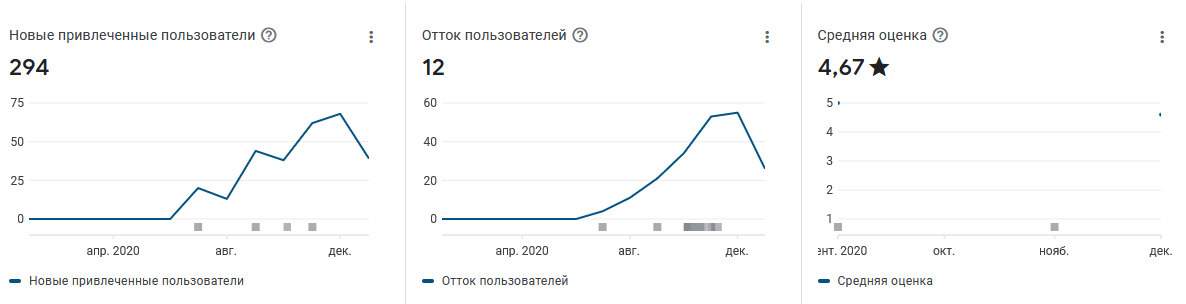 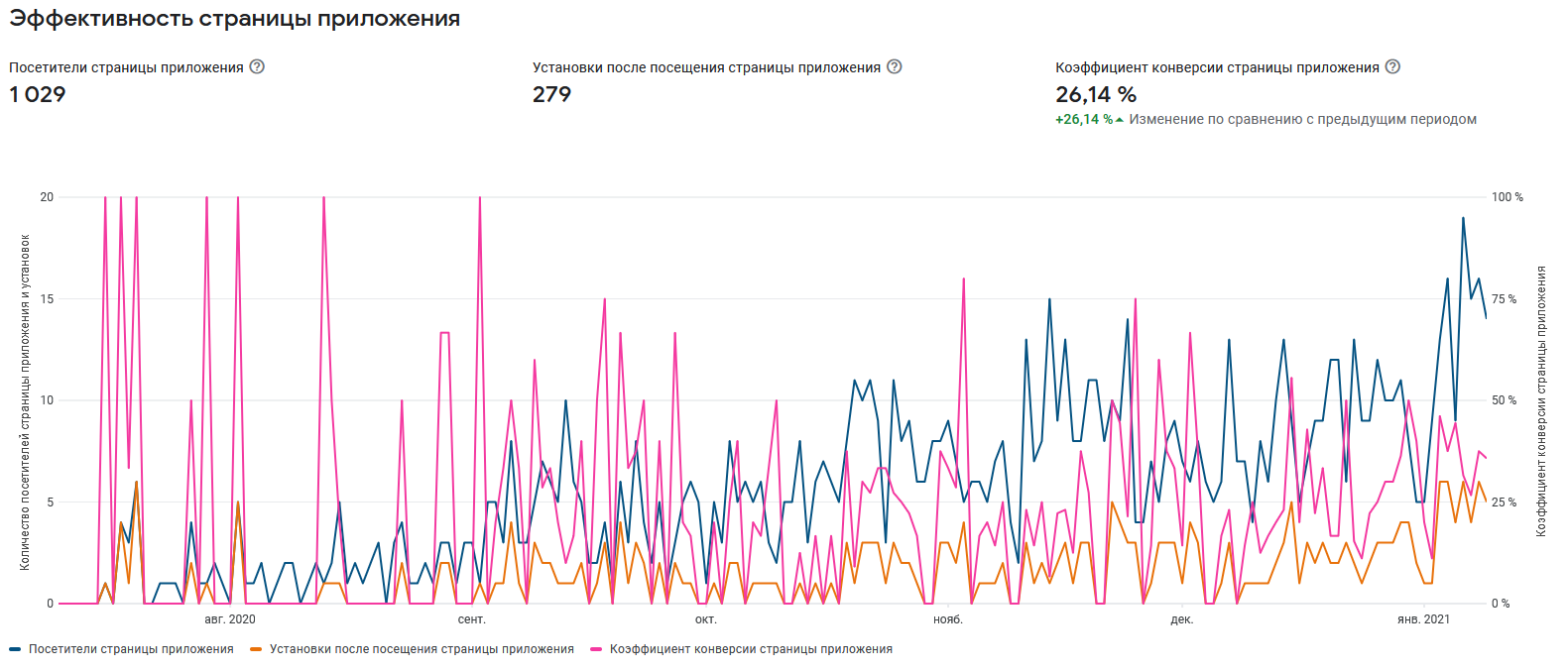 Маъракаи иттилоотии "16 рӯз фаъолӣ бар зидди зӯроварии гендерӣ" ва иқдоми иттилоотии "Ман ва ҳуқуқҳои ман"Дар доираи маъракаи иттилоотӣ, аз ҷониби ташкилоти узви Эътилоф ТҶ "Маркази ҳуқуқи инсон" чорабиниҳои зерин гузаронида шуданд: Ду онлайн-вебинар доир ба механизмҳои ҳимояи ҳуқуқӣ ва баҳодиҳии захмҳои ҷисмонӣ ва зарари равонӣ, ки дар натиҷаи зӯроварӣ расонида шудаанд ва онлайн-вебинари quiz (викторина), ки барои ҷавонон дар мавзӯи "Баланд бардоштани огоҳӣ оид ба масъалаҳои зӯроварӣ нисбати занон ва духтарон ва хусусиятҳои баҳодиҳии захмҳо", ки дар онҳо тақрибан 70 нафар иштирок намуданд.Дар доираи маъракаи иттилоотӣ варақаҳо бо инфографика ба миқдори 100 нусха ва тақвим ба миқдори 60 нусха ба забонҳои тоҷикӣ ва русӣ нашр карда шуданд. Дар инфографика таърих ва аҳамияти рӯзи байналмилалии мубориза баҳри аз байн бурдани зӯроварӣ нисбати занон; масъулияти давлат дар таъмини риояи ҳуқуқу кафолатҳо барои занон ва духтарон дар мавриди озодӣ аз зӯроварӣ ва беҷазоӣ; механизмҳои арзёбии оқибатҳои ҷисмонӣ ва равонии зӯроварӣ, ситонидани ҷуброни зарари маънавӣ тибқи стандартҳои Протоколи Истамбулӣ инъикос ёфтааст.Мақолаи таҳлилӣ дар доираи "16 рӯзи фаъолӣ бар зидди зӯроварии гендерӣ" омода карда шуда, дар сомонаи агентии иттилоотии Dialog.tj ҷойгир карда шудТамоми маводҳои иттилоотӣ дар шабакаҳои иҷтимоӣ МҲИ ва дар сомонаи ташкилот нашр шудаанд. Ғайр аз ин, инфографика ва тақвим аз ҷониби кормандони МҲИ дар шаҳрҳову ноҳияҳои гуногун дар рафти чорабиниҳои гуногун, ки аз ҷониби ташкилот гузаронида шуданд, паҳн карда шуданд. Гузаронидани омӯзиш барои равоншиносон оид ба арзёбии оқибатҳои равонии зўроварӣРӯзҳои 8-9-уми декабри соли 2020 дар ш. Душанбе омӯзиш барои 12 нафар равоншиносон - шарикони Эътилоф оид ба масъалаҳои арзёбии оқибатҳои равонии зӯроварӣ ва тартиб додани хулоса дар асоси стандартҳои Протоколи Истамбулӣ гузаронида шуд. Ин омӯзиш низ ба маъракаи байналмилалии "16 рӯзи амалҳои фаъолона бар зидди зӯроварии гендерӣ" ва маъракаи иттилоотии "Ман ва ҳуқуқҳои ман" бахшида шуда буд.Ислоҳоти тандурустӣ дар зиндонҳоРӯзҳои 10-16 августи соли 2020 ТҶ "Маркази ҳуқуқҳои инсон" якҷоя бо СРИҶҶ ВА ҶТ машварати корӣ оид ба таҳияи Нақшаи амалҳои ба Стратегияи ислоҳоти низоми иҷрои ҷазои ҷиноятии Ҷумҳурии Тоҷикистон барои давраи то соли 2030-ро ташкил намуданд, ки бо қарори Ҳукумати Ҷумҳурии Тоҷикистон аз 25 июни соли 2020, №385 қабул гардид.Дар ҷаласаи корӣ намояндагони ВА, СРИҶҶ ВА, Вазорати меҳнат ва шуғли аҳолӣ, ВТҲИА, Вазорати маориф, Прокуратураи генералӣ, Вазорати молия, Маркази миллии қонунгузории назди Президенти ҶТ, Ваколатдор оид ба ҳуқуқи инсон, ниҳодҳои ҷомеаи шаҳрвандӣ ширкат варзиданд. Дар рафти машварати корӣ, дар масъалаи тандурустӣ дар зиндон аз ҷониби ТҶ "Маркази ҳуқуқи инсон" пешниҳодҳо дар фасли "Расонидани хизматрасониҳои тиббӣ" таҳия карда шудаанд, ки ба Нақшаи амалҳо ба Стратегия дохил карда шуданд, аз ҷумла:таҳияи барномаи маҷмӯии офиятбахшӣ ва барқарорсозии иҷтимоии (ресотсиализатсияи) шахсони айбдоршаванда, судшаванда, маҳкумшуда (равонӣ, мазҳабӣ, иҷтимоӣ);такмил додани институти чораҳои ҷазои интизомӣ, хориҷ кардани меъёрҳои қонунгузорӣ оид ба ғизодиҳӣ ва табобати маҷбурӣ; ва мутобиқсозӣ бо СБҲШС, КҲИ, Қоидаҳои Нелсон Мандела ва ғ.таҳияи механизми таҳқиқ нисбати тамоми ҳолатҳои мрг дар муассисаҳои низоми пенитенсиарӣ;баррасии масъалаи ҷудонамоии хадамоти тиббии СРИҶҶ ВА ҶТ ва ба ВА ҶТ ва\ё ВТҲИА ҶТ интиқол додани он;гузаронидани омӯзишҳои таълимӣ ва семинарҳо оид ба масъалаҳои ташкили таъминоти тиббӣ, табобат ва офиятбахшӣ тибқи стандартҳои миллӣ ва байналмилалӣ.гузаронидани мониторинги мустақили ҷойҳои маҳрум сохтан аз озодӣ аз ҷониби намояндагони ҷомеаи шаҳрвандӣ барои арзебии шароити нигоҳдорӣ.Дар айни замон лоиҳаи Нақшаи амал таҳти баррасии Ҳукумати ҶТ қарор дорад.Дар доираи нақшаи муштараки фаъолият, ки бо СРИҶҶ ВА ҶТ оид ба татбиқи стратегияи Миллии Ҷумҳурии Тоҷикистон оид ба муқовимат ба экстремизм ва терроризм барои солҳои 2016-2020, инчунин Стратегияи ислоҳоти низоми иҷрои ҷазои ҷиноятии Ҷумҳурии Тоҷикистон барои солҳои 2020-2030 ҳуҷҷатҳои зерин омода карда шуданд:Тавсияҳо ба Нақшаи амалҳо ба Лоиҳаи Стратегияи миллӣ оид ба ҳифзи ҳуқуқи инсон то соли 2030 марбут ба ҷорӣ намудани стандартҳои Протоколи Истамбулӣ ба фаъолияти мақомоти тафтишотӣ, инчунин ба системаи иҷрои ҷазои ҷиноятӣ.Консепсияи барномаи офиятбахшӣ ва низоми арзёбии хавфҳо ва таснифи маҳкумшудагон. Ҳуҷҷат стандартҳои байналмилалии Консепсияи офиятбахшии мукаммал дар низоми ислоҳӣ, аз ҷумла бархӯрдҳои байнифаннӣ бо масъалаҳои фарогири тандурустӣ дар маҳбасҳо, офиятбахшии равонию иҷтимоӣ, ҷиҳатҳои криминология ва пешгирии ҷинояткориро дарбар мегирад. Ҳуҷҷат инчунин ба баррасии заминаи ҳуқуқӣ ва амалияи миллӣ асос ёфтааст. Таҳияи принсипҳои асосии офиятбахшии мукаммал барои барномаҳои маҳбасӣ, инчунин тавсияҳои мушаххас барои Тоҷикистон илова карда шудаанд. Аз 16 то 20-уми ноябри соли 2020 ҷаласаи гурӯҳи корӣ оид ба муҳокимаи лоиҳаи Консепсияи барномаи маҷмӯии офиятбахшии маҳкумшудагон баргузор гашт. ФАЪОЛИЯТИ ГУРӮҲ ОИД БА МОНИТОРИНГИ МУАССИСАҲОИ МАҲРУМИЯТ АЗ ОЗОДӢ ВА МАҲДУД КАРДАНИ ОЗОДӢ Гурӯҳ оид ба мониторинги муассисаҳои маҳрумкунӣ ва маҳдудкунӣ аз озодӣ дар доираи афзалиятҳои стратегии Эътилоф таъсис дода шудааст ва дар назди худ чунин мақсадҳомегузорад: а) мусоидат ба тасдиқи Протоколи иловагӣ ба Конвенсияи зидди шиканҷа ва таъсиси механизми миллии пешгирӣ б) таъсис додани механизми мониторинги мустақили ҷамъиятии ҷойҳои маҳрумкунӣ аз озодӣ. Гурӯҳи мазкур узви Гурӯҳи корӣ оид ба пешбурди ратификатсияи ПИ ба КҲИ, ҳамоҳангсозии механизми мониторинг дар назди Ваколатдор оид ба ҳуқуқи инсон дар ҶТ (минбаъд Гурӯҳи корӣ) ва ҳамоҳангсозии кори гурўҳи мониторингӣ оид ба боздид аз ҷойҳои маҳрумкунӣ ва маҳдудкунӣ аз озодӣ (минбаъд Гурӯҳи мониторингӣ) мебошад.  Аз соли 2016 инҷониб фаъолияти гурӯҳ аз ҷониби Иттиҳоди Аврупо, БРСММ, Дафтари барномавии САҲА дар Душанбе ва Фонди Зигрид Раузинг Траст дастгирӣ карда мешавад.Фаъолияти гурўҳи мониторингӣ дар асоси Консепсия ва нақшаи корӣ амалӣ мегардад, ки дар доираи он муассисаҳо барои гузаронидани мониторинг ва таълим дар соҳаи ҳуқуқҳои шахсони аз озодӣ маҳрумшуда муайян карда шуданд:1. Муассисаҳои равонпизишкӣ2. Ҷойҳои боздошти пешакӣ ва нигоҳдорӣ дар ҳабс3. Муассисаҳои пенитенсиарӣТибқи нақшаи Корӣ иртибот бо аъзо ва роҳбарони гурӯҳҳои Эътилоф ва дигар мутахассисон оид ба ташаккул додани ҳайати гурўҳи мониторингӣ ба роҳ монда шуд. Дар айни замон ба гурӯҳи мониторингӣ 23 нафар мутахассисон оид ба бевосита гузаронидани мониторинг, 2 нафар намояндагони Ваколатдор оид ба ҳуқуқи инсон, инчунин коршиносон оид ба масъалаҳои гуногуни ҳуқуқи инсон, аз ҷумла, ҳуқуқшиносон, мутахассисони тиббӣ ва мутахассисони соҳаи ҳифзи ҳуқуқи кӯдак ва шахсони дорои маъюбият дохил мешаванд. Ҳангоми таҳияи стратегияи гурӯҳи корӣ ва амалӣ намудани фаъолият оид ба таҳияи василаҳо ва чорабиниҳои омӯзишӣ, Гурӯҳ бо коршиносони Фонди Ҳелсинкӣ оид ба ҳуқуқи инсон (Варшава) ҳамкорӣ мекунад. Дар робита бо пандемияи COVID-19, имконияти гузаронидани мониторинг ва боздид аз муассисаҳои пўшида вуҷуд надорад. Аз ин сабаб, гурӯҳ фаъолияти худро ба ин самтҳо равона намуд:- таҳияи барнома ва модули таълимӣ барои омӯзгорон оид ба ҳуқуқи инсон дар низоми муассисаҳои равонпизишкӣ.- таҳияи маводҳои иттилоотӣ барои аҳолӣ ва маводҳои методӣ барои гурӯҳҳои мақсадноки гуногун, ки дар Нақшаи корӣ номбар шудаанд.- гузаронидани таҳлили қонунгузорӣ аз ҷиҳати мутобиқат бо стандартҳои байналмилалӣ дар соҳаи ҳуқуқи инсон дар доираи нақшаи корӣ.Дар давоми давраи ҳисоботӣ мутахассисони Эътилоф ва коршиносон ФҲҲИ ба гузаронидани таҳлили қонунгузории миллии Тоҷикистон аз ҷиҳати мутобиқат бо стандартҳои байналмилалии ҳуқуқ ба солимии равонӣ оғоз намуданд. Ғайр аз он, дар айни замон таҳияи барнома ва модули таълимӣ барои омӯзгорон оид ба ҳуқуқи инсон дар низоми муассисаҳои равонпизишкӣ идома дорад.ФАЪОЛИЯТИ ТАШКИЛОТҲОИ УЗВИ ЭЪТИЛОФДАФТАРИ ОЗОДИҲОИ ШАҲРВАНДӢТҶ “Дафтари озодиҳои шаҳрвандӣ” фаъолияти худро дар се самт амалӣ менамояд: ҳимояи ҳуқуқу озодиҳои шахсони синни пеш аз давъат ва даъват ба хизмати ҳарбӣ, хизматчиёни ҳарбӣ ва аъзои оилаи онҳо, баланд бардоштани зарфияти фаъолони ҷомеаи шаҳрвандӣ ва тақвият додани ҷомеаи ҳифзи ҳуқуқ. Дар соли 2020 ДОШ корро дар самти офиятбахшии қурбониени шиканҷа ва муносибати бераҳмона дар қисмҳои ҳарбӣ ва аъзои оилаи онҳо идома дод, ки аз ҷониби Фонди ихтиерии СММ барои қурбониени шиканҷа дастгирӣ карда шдааст.Ташкилот бо Вазорати мудофиаи ҶТ, Дастгоҳи Ваколатдор оид ба ҳуқуқи инсон дар ҶТ, коллегияи ҳарбии Суди Олӣ ва зерсохторҳои минтақавии он, Сарпрокуратураи ҳарбӣ ва зерсохторҳои минтақавии он, Қӯшунҳои дохилии ВКД, Қӯшунҳои сарҳадии КДАМ, комиссариатҳои ҳарбӣ, роҳбарияти қисмҳои ҳарбӣ, табибони комиссияҳои даъват, комиссия оиди баҳисобгирии ҳарбӣ ҳамкорӣ ва дар якҷоягӣ амал мекунад.Фаъолияти ДОШ дар соли 2020 аз ҷониби Фонди миллии дастгирии демократия (NED), Маркази назорати низомии Женева (DCAF), Фонди ихтиерии СММ оид ба дастгирии қурбониёни шиканҷа, Институти "Ҷамъияти кушода-Бунеди мадад – Тоҷикистон" ва барномаи Авруосиёи Институти "Ҷамъияти кушода", HIVOS ва дигар донорҳо дастгирӣ карда шуд.  Дар соли 2020, дар робита бо пандемияи COVID-19 бисёр чорабиниҳои ДОШ дар реҷаи онлайн баргузор гаштанд. ҲУҚУҚИ ШАХСОНИ СИННИ ТО ДАЪВАТ, ДАЪВАТШАВАНДАГОН, ХИЗМАТЧИЕНИ ҲАРБӢ ВА АЪЗОИ ОИЛАИ ОНҲОФаъолияти таҳлилӣ. Ҳуқуқшиносони ДОШ таҳлили қонунгузорӣ ва амалияи татбиқи қонунҳо оид ба риояи ҳуқуқи инсон дар гауптвахтаҳоро анҷом доданд. Ҳуҷҷати мазкур дар марҳилаи таҳрир қарор дорад ва ба наздикӣ интишор хоҳад шуд.Кӯмаки ҳуқуқӣ. Қабулгоҳҳои ҳуқуқии ДОШ дар Душанбе ва Хуҷанд амал мекунанд. Ҳуқуқшиносони ташкилот оид ба масъалаҳои ҳуқуқӣ ва тиббӣ, инчунин оид ба масъалаҳои коршоямӣ барои хизмати ҳарбӣ машваратҳо пешниҳод менамоянд. Дар соли 2020 ба 417 нафар хизматрасонии машваратӣ пешниҳод карда шуд, ки ба масъалаҳои даъват ба хизмати ҳарбӣ, ҳуқуқи мавқуф гузоштани ва озод кардан, шикоят аз рӯи амали ғайриқонунии аъзои комиссияи даъват дахл дошт. Машваратҳо тавассути қабули шахсӣ, бо рақамҳои хати телефони фаврӣ, ва инчунин дар рафти вохӯриҳо дар қисмҳои ҳарбӣ дода мешаванд.Дар ДОШ телефонҳои тамоси фаврӣ: 992 93 333 18 03 ва +992 93 333 17 03 амал менамоянд, ки шабнарӯзӣ кор мекунанд. Парвандаҳои стратегӣ. Пешниҳоди машваратҳои ҳуқуқӣ ба қурбониёни шиканҷа ва муносибати бераҳмона дар артиш самти афзалиятноки фаъолияти ДОШ мебошад. Дар соли 2020 ҳуқуқшиносони ДОШ ва адвокатҳои ҷалбшуда бо 10 парванда кор мекарданд, ки аз рӯи онҳо дар марҳилаҳои тафтиши шикоятҳо оиди ҷиноят дар мақомоти прокуратураи ҳарбӣ, дар рафти тафтиши пешакӣ, дар судҳои ҳарбӣ оид ба парвандаҳои ҷиноятии марҳилаи якум ва инчунин кассационной ва назоратӣ иштирок варзиданд.Офиятбахшӣ. Аз соли 2015 инҷониб ДОШ барои пешниҳоди муолиҷаи амбулаторӣ ва статсионарӣ ба қурбониёни меҳтарсолорӣ дар артиш ва аъзоёни оилаи онҳо мусоидат мекунад. Дар соли 2020 32 нафар, аз ҷумла 7 сарбоз ва 25 аъзои оилаи онҳо аз офиятбахшӣ гузаштанд. Ҳама аз муоинаи тиббии ва ташхиси клиникиву озмоишгоҳӣ гузаштанд. Бисёр сарбозон ва аъзои оилаҳои онҳо ба таври доимӣ таҳти муоинаи тиббӣ ва табобати ёрирасон қарор доранд. Инчунин, онҳо чунин намудҳои табобат, аз қабили физиотерапия, табобати иммуномодулиронӣ ва корригиронӣ мегиранд. 10 нафар бо роҳхати табибон табобати санаторию курортӣ гирифтанд. Чаҳор қурбонӣ аз курсҳои офиятбахшии равонӣ гузаштанд. Маҷмӯаи қонунҳо дар соҳаи даъват ба хизмати ҳарбӣ: нашри ҳаштуми ташкилот буда, дар байни адвокатҳо, ҳомиёни ҳуқуқ, судя, прокурорҳо, сохторҳои низомӣ ва мақомоти ҳифзи ҳуқуқ талаботи зиёд дорад. Маҷмӯа бо забони тоҷикӣ ба миқдори 100 нусха нашр шудааст.Қиссаи 13 сарбоз, ё орзуҳои барбодрафта. Китоб, ки дар бораи тақдири 13 сарбозе, ки қурбонии шиканҷа ва муносибати ғайриинсонӣ дар артиш гардидаанд, ҳикоя мекунад.  https://notorturetj.org/news/istoriya-13-soldat-ili-poteryannye-mechty Дар соли 2020 дар шаҳрҳои Душанбе ва Хуҷанд 5 барномаи радиоӣ ташкил карда шуд, ки дар рафти онҳо ҳуқуқшиносони ДОШ ба таври мустақим ба саволҳои шунавандагон доир ба тартиби даъват, ҳуқуқи гирифтани таъхир ва озод кардан аз даъват, гузаштани комиссияи тиббӣ, шикоят нисбати қарори комиссияи даъват, облава ва ғайра посух гуфтанд.Онлайн-мактаби даъватшаванда ифтитоҳ шуд, ки дар доираи он 5 видео дар мавзӯи даъват ба хизмати ҳарбӣ ва 8 пахши мустақим – онлайн-машваратҳо дар шабакаҳои иҷтимоии Facebook ва Instagram омода карда шуданд https://fb.watch/3rotqrjJkO/ https://www.facebook.com/officeofcivil/posts/2484956165089770https://www.facebook.com/officeofcivil/posts/2631346713784047https://fb.watch/3rojPSf9fG/https://fb.watch/3rovW3KuMa/ https://fb.watch/3roxOvjRhL/https://fb.watch/3roz6E7U3S/https://fb.watch/3roEHREyGA/https://fb.watch/3roJGrJdhL/https://fb.watch/3rjr4NGlhb/ МАОРИФ ВА МАЪРИФАТНОКӢHuman Rights Lab (HR Lab) – машҳуртарин ва бузургтарин клуб дар байни фаъолони шаҳрвандӣ дар шаҳрҳои Душанбе ва Хуҷанд мебошад. Дар солҳои 2018-2019 омӯзгорони клуб коршиносон оид ба ҳуқуқи инсон, намояндагони ташкилотҳои ҷамъиятӣ, ва адвокатҳо буданд, аз оғози соли 2020 клубро хатмкунандагони барномаҳои таълимӣ оид ба ҳуқуқи инсони ДОШ мегузаронанд. Озмоишгоҳ курсҳо, мактабҳо, вебинарҳо оид ба ҳуқуқи инсон, аз ҷумла оид ба ҳуқуқи инсон дар давраи пандемия, баргузор менамуд, ба аҳолӣ машваратҳои ҳуқуқии онлайн мерасонид. Курси ҳомии ҳуқуқ барои ҷавонони касбу кори гуногун, ки ба ҳуқуқҳои инсон мароқ доранд, пешбинӣ шудааст. Дар соли 2020 курси мазкурро 60 нафар ҷавонон, донишҷӯен, намояндагони ТҶ, рӯзноманигорон, таҷрибаомӯзон, адвокатура, табибон ва омӯзгорон хатм намуданд. Курс дар муддати се моҳ дар реҷаи онлайн мегузарад. Иштирокчиён аз омӯзиши семоҳа оид ба масъалаҳои ҳуқуқи инсон, механизмҳои миллӣ ва байналмилалии ҳифзи ҳуқуқи инсон ва намудҳои фаъолият баҳри ҳимояи ҳифзи манфиатҳои ҷомеа мегузаранд.https://www.facebook.com/officeofcivil/posts/2645824692336249Мактаби тирамоҳии Омӯзиш барои Омӯгорон оид ба ҳуқуқи инсон. Аз 18 то 20 сентябри соли 2020 дар дараи Ромит мактаби серӯза (омӯзиш барои омӯзгорон) оид ба ҳуқуқи инсон гузаронида шуд, ки дар он 25 нафар ихтиёриён аз зумраи хатмкунанагони ДОШ (Alumni OCF) иштирок намуданд. Иштирокчиени мактаб усулҳои таълими ҳуқуқҳои инсонро омӯхтанд ва таҳти роҳбарии роҳнамоён ҷузъҳои машғулиятҳои таълимии худро омода намуданд. https://www.facebook.com/officeofcivil/posts/263016127723592410 рӯзи ҳуқуқи инсон Аз 1 то 10 декабри соли 2020 дар шаҳрҳои Хуҷанд ва Душанбе маъракаи "10 рӯзи ҳуқуқи инсон" бахшида ба рӯзи Байналмилалии ҳуқуқи инсон баргузор гардид, ки ба мусоидат дар фаҳмиши ҳуқуқи инсон, баланд бардоштани маърифати ҳуқуқии ҷавонон ва саводнокии ҳуқуқӣ тавассути омӯзишҳо ва арт-активизм равона гашта буд. Маърака ба мубориза бо коррупсия, ҳамчун омиле ки ба ҳуқуқи инсон таъсир мерасонад, бахшида шуда буд. Дар маъракаи зиёда аз 100 нафар ихтиёриёни ДОШ иштирок намуданд. Дар рӯзи охирини чорабинӣ Human Rights Activist Talks гузаронида шуд. https://fb.watch/2HVAQFkDUo/ https://www.facebook.com/officeofcivil/photos/pcb.2697170610534990/2697168177201900/ https://www.facebook.com/groups/309240506320325/permalink/794441911133513/ https://www.instagram.com/p/CIqZrEalHOo/ https://www.instagram.com/p/CI6DypZFpMb/ https://www.instagram.com/p/CJGR2s8hKe5/ Подкасти "Ҳуқуқҳои обдор".  Барои ҷалби бештари аҳолӣ ба масоили ҳуқуқи инсон подкасти ДОШ таҳти унвони "Ҳуқуқҳои обдор" оғоз бахшида шуд. Дар соли 2020 даҳ подкаст дар мавзӯъҳои ҳуқуқи инсон, механизмҳои миллӣ ва байналмилалӣ ҳифзи ҳуқуқи инсон ва даъвати ба хизмати ҳарбӣ нашр карда шуд, ки дар телеграм-канали "Ҳуқуқҳои обдор" (t.me/sochniePrava), шабакаҳои иҷтимоии ДОШ дар facebook ва instagram, ТУТ – коворкинг спейс, дар саҳифаи Шабакаи ташкилотҳои ҳифзи ҳуқуқи инсон дар Тоҷикистон ва дар дигар гурӯҳҳо ва пабликҳои маъмул ҷойгир карда шуданд. ҲАМКОРӢ БО НИҲОДҲОИ ҶОМЕАИ ШАҲРВАНДӢ Шабакаи ТҒД оид ба ҳифзи ҳуқуқи инсон дар Тоҷикистон. Гурӯҳ дар Facebook Шабакаи ташкилотҳои ҳифзи ҳуқуқи инсон дар Тоҷикистон https://www.facebook.com/groups/1531616163740269/?ref=bookmarks мунтазаман васеъ мегардад. Дар айни замон гурӯҳ зиеда аз 1100 нафар аъзо дошта, зиеда аз 600 нафар фаъолон ва ташкилотҳо гирандагони гугл-ирсол мебошанд. Ҳамарӯза дар Шабака маълумот дар бораи фаъолияти ва лоиҳаҳои ТҒД ҷойгир карда шуда, хабарҳо дар бораи озмунҳо, грантҳо, омӯзишу вебинарҳо нашр карда мешаванд, иқдомҳо ва ҷамъоварии имзоҳо оид ба масъалаҳои гуногун, ки дорои хусусияти манфиати ҷамъиятӣ мебошанд, гузаронида мешаванд. Машваратдиҳӣ ба ТҶ. Ҳуқуқшиносони ДОШ ба таври доимӣ ба фаъолон доир ба масъалаҳои гуногуни фаъолияти ТҶ (коргузорӣ, молиявӣ ва ҳисоботи андоз, санҷишҳо, таъсис ва барҳам додани ТҶ ва ғайра) машварат медиҳанд, ва инчунин барои ташкилотҳои ғайридавлатӣ, хабарнигорон ва фаъолон дастгирии ҳуқуқӣ пешниҳод менамоянд.https://www.facebook.com/officeofcivil/posts/2620251701560215 Наворҳои иҷтимоӣ оид ба ҳомиёни ҳуқуқ ва ихтиёриён. Дар соли 2020 дар бораи ҳаракати ихтиёриён, фаъолияти адвокатӣ ва ташкилотҳои ғайридавлатӣ дар саҳифаи ДОШ дар Facebook, ва дар дигар гурӯҳҳои ҳифзи ҳуқуқ ва ҷавонон наворҳои иҷтимоӣ омода ва нашр карда шуданд. https://www.facebook.com/officeofcivil/posts/2629039304014788 https://fb.watch/1FCLr-x8eY/ - Соцролик о деятельности НПОhttps://fb.watch/1FCPH0jbAg/ - Соцролик о деятельности адвокатов https://fb.watch/1FCSTv2xZ7/ - Соцролик о волонтёрской деятельности Фонди ҷамъиятии "Ташаббуси ҳуқуқӣ"ФАЪОЛИЯТИ ТАЪЛИМӢ3 модули таълимӣ барои судяҳои Суди олӣ, Иттифоқи адвокатҳо ва Академияи ВКД оид ба механизмҳои миллӣ ва байналмилалии ҳимояи ҳуқуқи кӯдак дар мурофиаи судии ҷиноятии ҶТ омода ва тасдиқ карда шуданд. Модулҳо бо дастгирии коршиносии мутахассисон Асрор Алиев (коршинос оид ба таълими калонсолон), Мавҷуда Пӯлодӣ (судя Суди олии ҶТ), Наврузшоҳ Назаров (адвокат Иттифоқи адвокатҳо), Шаҳрӣ Орипова (Академияи ВКД ҶТ) ва Гулчеҳра Раҳмонова (роҳбари ФҶ "Ташаббуси ҳуқуқӣ") таҳия карда шуданд. Дар асоси модули таълимии таҳияшуда 10 омӯзгор аз ҳайати судяҳо, 10 омӯзгор аз ҳайати адвокатура ва 10 омӯзгор аз ҳайати Хадамоти пешгирии ҷиноят ва ҳуқуқвайронкунӣ дар байни кӯдакон ва ҷавонони ВКД ТҶ оид ба масъалаҳои стандартҳои миллӣ ва байналмилалии амалисозии адолати судӣ нисбати кӯдак омода карда шуданд. Омӯзишҳо. 41 нафар судяҳо аз омӯзиш оид ба масъалаҳои марбут ба ҳуқуқҳои кӯдак, аз ҷумла, ҷиҳатҳои ҳифзи равонӣ гузаштанд.10 нафар кормандони Ваколатдор оид ба ҳуқуқи инсон, 5 нафар намояндагони шӯъбаҳои оид ба ҳуқуқҳои кӯдаки шаҳри Душанбе ва ноҳияҳо ва 4 нафар кормандони Раесати пешгирии ҳуқуқвайронкунӣ байни ноболиғон ва ҷавонони ВКД ҶТ аз омӯзиш гузаштанд ва зарфияти худро дар самти ҳимояи кӯдакон - қурбониён ва шоҳидони ҷиноят (аз ҷумла, ҷиҳатҳои равонӣ) баланд бардоштанд.АДОЛАТ НИСБАТИ НОБОЛИҒОН Гузориши "Таҳлили қонунгузории миллӣ аз ҷиҳати мувофиқат ба стандартҳои байналмилалӣ дар соҳаи офиятбахшии кӯдакони бо қонун ихтилофдошта, аз ҷумла кӯдаконе, ки дар ҷойҳои маҳрумкунӣ ё маҳдудкунии озодӣ адои ҷазо кардаанд", гузаронида ва омода карда шуд. Гузориши мазкур ба Гурӯҳи корӣ оид ба ислоҳоти низоми адолати судӣ нисбати кӯдакон дар Тоҷикистон назди Вазорати адлияи ҶТ пешниҳод гашт, ки дар асоси он Барномаи миллӣ ва нақшаи амалҳо "Оид ба офиятбахшии иҷтимоии кӯдакони бо қонун ихтилофдошта, аз ҷумла кӯдаконе, ки дар ҷойҳои маҳрумкунӣ ё маҳдудкунии озодӣ адои ҷазо кардаанд, барои солҳои 2020-2024" таҳия карда шуд. Дар натиҷаи фаъолияти мазкур, Гурӯҳи кории байниидоравӣ оид ба ислоҳоти низоми адлияи ноболиғон дар айни замон бо таҳлили мукаммали қонунгузории миллӣ тибқи стандартҳои байналмилалии офиятбахшии кӯдакони бо қонун ихтилофдошта, аз ҷумла кӯдаконе, ки дар ҷойҳои маҳрумкунӣ ё маҳдудкунии озодӣ адои ҷазо кардаанд, таъмин шудааст. Аз ҷониби Ҳукумати ҶТ 25 июни соли 2020 таҳти рақами 387 Барномаи миллӣ ва Нақшаи амалҳо тасдиқ карда шудааст. Ҷиҳати иҷрои банди 12 Нақшаи амалҳо оид ба амалисозии "Барномаи тавонбахшӣ ва ҳамгироии иҷтимоии ноболиғони дар муассисаҳои маҳрум сохтан аз озодӣ ё маҳдуд кардани озодӣ адои ҷазо намуда барои солҳои 2020-2024", ФҶ "Ташаббуси ҳуқуқӣ" бо дастгирии молиявии ИА ва PRI бо мақсади омода намудан ба озодшавӣ аз муассисаҳои маҳрум сохтан аз озодӣ ба кӯдакон дастгирии иҷтимоӣ ва равонӣ пешниҳод менамояд. Дар соли 2020 ба 13 нафар кӯдаконе, ки деворҳои муассисаро тарк карданд, дастгирии иҷтимоӣ расонида шуд. Чорабиниҳо, аз қабили арзёбии эҳтиёҷоти кӯдак ва оила, вохӯриҳои ҳарҳафтаина бо кӯдак анҷом дода шуданд ва бо мақсади ҳамгироии бомуваффақият, аохӯриҳои оилавӣ ва конфронсҳои оилавӣ гузаронида шуданд. Дар айни ҳол як кӯдак бо омӯзиши малакаҳои кор бо компютер фаро гирифта шуда, ҳамзамон дар ҳамон ҷо ба кор қабул карда шудааст, ҳуҷҷатҳои тасдиқкунандаи шахсияти 10 нафар кӯдакон барқарор карда шуданд, ки онҳо минбаъд дар Агентии шуғли аҳолӣ ба қайд гузошта мешаванд (дар давоми се моҳи аввал ба онҳо ба андозаи 400 сомонӣ дар як моҳ кӯмакпулӣ пардохт карда мешавад), инчунин, пас аз гирифтани ҳуҷҷатҳо ин кӯдакон аз курсҳои кори челонгарӣ, забони англисӣ, барқчӣ, кафшергар ва ғайра мегузаранд (аз рӯи интихоби худи кӯдакон). Кӯдакон дар курсҳо дар Корхонаи воҳиди давлатии Маркази Таълимии шаҳри Душанбе таҳсил менамоянд. Кӯдакон аз минтақаҳо ба ташкилотҳои ҷамъиятии шарик "Ғамхорӣ" дар шаҳри Бохтар ва филиали "Идораи ҳуқуқи инсон ва риояи қонуният" дар шаҳри Хуҷанд равона карда шуданд, ки дар онҷо дар айни замон ҳуҷҷатҳои онҳо барқарор карда мешаванд. Инчунин, ба 17 кудак, ки бо истифодаи усулҳои гуногун аз курсҳои инфиродӣ ва гурӯҳиии ислоҳи равонӣ гузаштанд, кумак ва дастгирии равонӣ расонида шуд. Ҳамзамон равоншиноси ташкилот ба равоншиноси колониияи бачагона малакаҳои кор бо кӯдаконро таълим медиҳад. Қайд намудан зарур аст, ки дар давраи пандемияи COVID-19, аз 1 май то 31 августи соли 2020, дастрасӣ ба колонияи бачагон муваққатан боздошта шуда буд. Дар давраи мазкур, бо дастгирии ТАҚХ "Ҳумо", PRI, ТҶ "Авесто" ва тавассути ҷамъоварии маблағ аз аҳолӣ ба кӯдакон ва кормандон дар намуди доруворӣ, хӯрока ва воситаҳои муҳофизат ва безараргардонӣ кумаки башардӯстона расонида шуд.   Зӯроварӣ нисбати кӯдакон. Дар давраи ҳисоботӣ аз рӯи 9 қазия, ки дар онҳо қурбониени зӯроварии ҷинсӣ кӯдакон мебошанд, кӯмаки ҳуқуқӣ расонида шуд. Кӯмак якҷоя бо ташкилоти ҷамъиятии "Корвони умед", ки дар навбати худ, иловатан ба таври ройгон хизматрасонии тавонбахшӣ (кӯмак ва дастгирии тиббӣ, равонӣ ва иҷтимоӣ) пешниҳод менамояд, расонида мешавад. Пешниҳоди кумаки ҳуқуқӣ. Дар соли 2020 аз ҷониби ҳуқуқшиноси ташкилот ба 56 нафар кӯдакон ва аъзои оилаи онҳо кӯмак расонида шуд. Дар робита бо паҳншавии пандемияи COVID-19 дар кишвар, дар давраи аз 1 апрел то 1 июн ба дафтар зарур омад, ки ба кори фосилавӣ гузарад, ва бо мақсади барои кудакон фароҳам овардани имконияти гирифтани кӯмаки ҳуқуқӣ, дар тамоми манбаъҳои онлайн эълон дар бораи мавҷудияти телефонҳои тамоси фаврӣ барои кӯдакон ҷойгир карда шуд.  Эълон дар саҳифаи Фейсбук гузошта шуда, байни гурӯҳҳои гуногун, инчунин дар Instagram ва дар сомонаи Эътилоф паҳн карда шуд, ва инчунин флайерҳо ва постерҳо таҳия карда шуданд, ки дар байни кӯдакон, хонандагони мактабҳо ва дар муассисаҳо оид ба нигоҳубини кӯдакон, аз ҷумла муассисаҳои махсус, паҳн карда шуданд. Ҳуқуқшиноси навбатдори лоиҳа ҳар рӯз (душанбе-ҷумъа) доир ба тамоми масъалаҳои марбут ба кӯдакон машварати ҳуқуқӣ пешниҳод менамуд. Аз рӯи қазияҳое, ки зарурати равонасозӣ мавҷуд аст, нақшаи дар асоси Пойгоҳи иттилоотии аз ҷониби ташкилот таҳияшуда амал мекунад. Тамомии муроҷиатҳо ба таври қатъӣ дарҷ карда шуда, ба пойгоҳи махсус ворид карда мешаванд ва пешрафти ҳар як муроҷиат пайгирӣ карда мешавад.  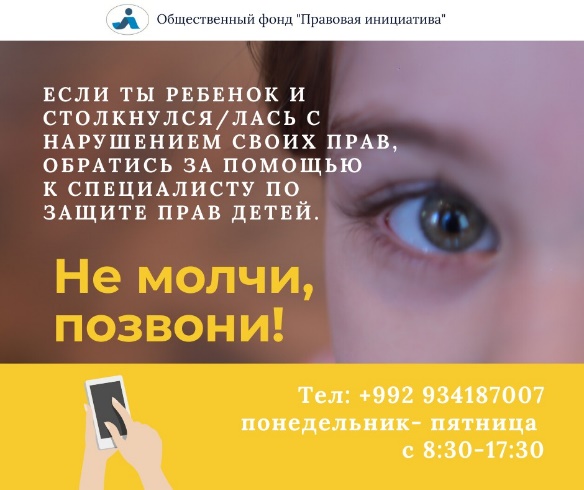 ТҶ "НАҶОТИ КӮДАКОН" Ш. КӮЛОБ.    ФАЪОЛИЯТ ОИД БА БАЛАНД БАРДОШТАНИ САТҲИ ОГОҲИИ ҶОМЕА ОИД БА ИДРОКИ ЗӮРОВАРӢ ДАР ОИЛА, ШИКАНҶА ВА БЕҶАЗОӢ                                                                                                 Вохӯриҳои иттилоотӣДар доираи лоиҳаи Зигрид Раузинг Траст ба ташкилоти "Наҷоти кӯдакон" маблағгузор барои баланд бардоштани сатҳи огоҳии ҷомеа оид ба дарки зӯроварӣ дар оила, шиканҷа ва беҷазоӣ дар ноҳияҳои дурдасти вилояти Хатлон ҷудо карда шуд. Дар доираи ин фаъолият, гурӯҳи мобилӣ (ГМ) таъсис дода шуд, ки аз ҳуқуқшинос, равоншинос ва корманди иҷтимоӣ иборат буда, қаблан аз омӯзиши шиносоӣ оид ба ҳуҷҷатгузории ҳолатҳои шиканҷа ва муносибати бераҳмона, ки аз ҷониби мутахассисони ГКҲ гузаронида шуданд, гузаштаанд.  Ташкилот оид ба гузаронидани вохӯриҳои иттилоотӣ бо намояндагони мақомоти ҳокимияти давлатӣ дар маҳалҳо ба мувофиқа расид, инчунин бо ҳукуматҳои ноҳияҳои Шамсиддин Шоҳин ва Муминободи вилояти Хатлон ёддоштҳои ҳусни тафоҳум ба имзо расонид.Дар моҳи декабр дар се ҷамоати минтақаи Кӯлоби вилояти Хатлон (Зарбдор, Деҳоти Кӯлоб, Зиракӣ) бо назардошти тамоми меъёрҳои зидди эпидемия вохӯрии иттилоотӣ бо иштироки намояндагони мақомоти иҷроияи маҳаллии ҳокимияти давлатӣ ва аҳолӣ гузаронида шуд. Дар вохӯриҳо 55 нафар иштирок намуданд, ки аз онҳо 42 нафар занон, 8 нафар мардон буданд. Дар рафти вохӯриҳои иттилоотӣ маълум гардид, ки аҳолии маҳаллӣ дар бораи фаъолияти Эътилоф ҳеҷ гуна маълумот надорад. Аз рӯи натиҷаҳои вохӯриҳо, буклетҳо (ба миқдори 500 нусха) ва баннер бо маълумот дар бораи Эътилоф таҳия карда шуданд. Маводи иттилоотӣ дар якҷоягӣ бо гурӯҳи расонаии Эътилоф омода карда шуда, дар ҳаҷми 500 нусха нашр гардид. 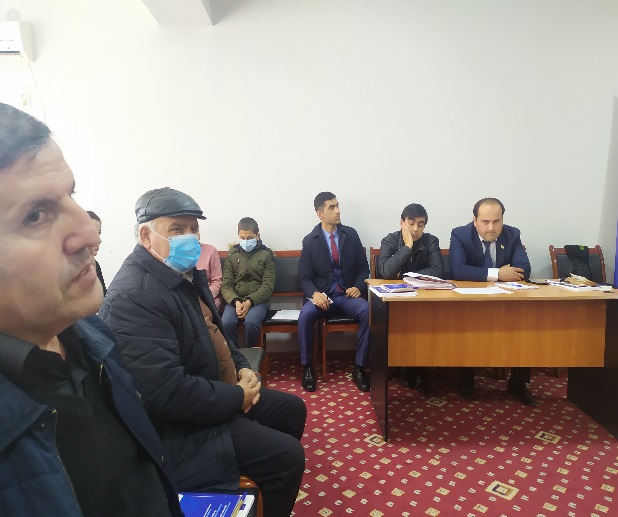 КУМАКИ ҲУҚУҚӢ ВА РАВОНӢҒайр аз ин, ташкилот ба қурбониёни зӯроварӣ дар оила кумаки равонӣ ва инчунин, кумак оид ба дигар масъалаҳои ҳуқуқӣ ва ҳуқуқи инсон мерасонад.                                                                                                      Масалан, дар давраи ҳисоботӣ аз ҷониби мутахассисони ГМ 127 муроҷиат ҳуҷҷатгузорӣ шуд, аз ҷумла: 115 занони аз 25 то 67-сола, 6 нафар духтарони ноболиғ ва 6 нафар мардон. Тамоми дархосткунандагон бо буклетҳои иттилоотӣ дар бораи фаъолияти Эътилоф таъмин карда шуданд.                                                                                                                    Аз шумораи умумии муроҷиатҳо 46 муроҷиат ба масъалаҳои зӯроварӣ дар оила, 1 муроҷиат ба масъалаҳои зӯроварӣ дар муассисаи таълимӣ, 2 ҳолат ба масъалаҳои ҳифзи ҳуқуқи муҳоҷирони меҳнатӣ, 2 ба хешовандони маҳбусон оид ба масъалаи барқарорсозии саломатии худ, 3 ба ҳуқуқи кӯдак марбут буданд.                                                                         Ба 34 нафар кумаки ҳуқуқӣ расонида шуд – он аз машварат, омодасозии ҳуҷҷатҳои мурофиавӣ ва намояндагӣ дар мақомоти давлатӣ иборат буд. Ба 15 нафар кӯмаки равонӣ ва ба 24 нафар хизматрасонии офиятбахшӣ пешниҳод карда шуд.                                                                                                           ФАЪОЛИЯТ ОИД БА ДАСТГИРИИ МАРКАЗҲОИ ЗАХИРАВИИ ЗАНОН  Дар соли 2020 ТҶ "Наҷоти кӯдакон" дар ҳамкорӣ бо Шарокати байналмилалӣ барои ҳуқуқи инсон фаъолият оид ба расонидани кўмак ва баланд бардоштани зарфияти гурўҳҳои занони фаъол дар минтақаҳои дурдастро тавассути созмон додани марказҳои захиравии занон ба роҳ монд. Дар давраи авҷ гирифтани пандемия дар кишвар ташкилот бо кӯмаки Эътилофи зидди шиканҷа дар Тоҷикистон, IPHR, Хазинаи ургентӣ ва Институти Ҷамъияти Кушода тавонист, ки кори марказҳои захиравиро таъмин намояд, то ки онҳо расонидани кумак ба қурбониёни зӯроварӣ дар оиларо идома диҳанд. Фаъолияти мазкур инҳоро дарбар мегирифт:  таъмини бехатарии саломатии кормандон (дезинфексия, либоси муҳофизатӣ, доруворӣ)тақвияти кори машваратӣ тавассути телефон (хати тамоси фаврӣ 24 соат дар шабонарӯз кор мекунад, ва бо телефони шахсии ҳуқуқшиноси ТҶ пайваст карда шудааст)расонидани кӯмаки суроғавӣ ба занон - қурбониёни зӯроварии хонаводагӣнашри китобчаҳои иттилоотӣИнчунин, ташкилот дар байни аҳолӣ кори маърифатии пурсамар оид ба чораҳои муқовимат ба сирояти коронавирусро ба роҳ монд. Бояд қайд намуд, ки яке аз мушкилоти асосие, ки ташкилот бо он дучор меояд, дастрас набудани маълумот дар бораи вирус бо забони тоҷикӣ мебошад. Инчунин, кӯмаки суроғавӣ пешниҳод карда шуд, хусусан барои гурӯҳҳои осебпазир: пиронсолон ва оилаҳои дорои кудакони маъюб (никобҳо, маводи ғизоӣ, доруворӣ ва воситаҳои антисептикӣ). Маъракаи итилоотии "16 рӯзи мубориза бар зидди зӯроварии гендерӣ"Кормандони ташкилот дар маъракаи иттилоотии "16 рӯзи мубориза бар зидди зӯроварии гендерӣ" иштирок намуданд, ки дар рафти он чорабиниҳои зерин гузаронида шуданд:32 вохӯрии иттилоотӣ гузаронида шуд169 адад брошюраҳо паҳн карда шуданд, ки аз онҳо 150 нусха бо забони тоҷикӣ будандМаълумот дар бораи фаъолияти ташкилот тавассути шабакаҳои иҷтимоӣ паҳн карда шуд Тавассути хати "тамоси мустақим" 40 занг қабул карда шуд Дар рафти маърака маводҳои зерин омода ва нашр карда шуданд:Зӯроварӣ нисбати занон ин ҷиноят аст! Гуруҳҳои дастгирии занон дар маҳал боиси боварӣ ва такягохи шумо шуда метавонанд/Насилие в отношении женщин – это преступление! Барои кӯмак ба гурӯҳҳои дастгирии занон муроҷиат намоед. #нетерпинасилие https://www.youtube.com/watch?v=taMqWokxFsw&t=3s 97% мардон ва 72% занон дар Тоҷикистон чунин мешуморанд, ки "зан бояд зӯровариро таҳаммул кунад, то ки оилаи худро нигоҳ доранд". #нетерпинасилие! Барои кӯмак имрӯз муроҷиат намо ва дар бораи гурӯҳҳои худёрирасон дар минтақаи худ бештар маълумот гир! #нетерпинасилие #нетдомашнемунасилию https://www.youtube.com/watch?v=taMqWokxFsw&t=3s Занон ва духтарон дар саросари кишвар ва берун аз ҳудуди он аз ҳукумати Тоҷикистон инҳоро талаб менамоянд: (1) ворид намудани ҷазои ҷиноятӣ барои тамоми шаклҳои зӯроварӣ нисбати занон (2) маҳкумсозии оммавии зӯроварӣ дар оила (3) пешниҳоди кӯмаки ройгон ба тамоми ҷабрдидагон. #нетерпинасилиеДар рӯзи аввали маъракаи СММ #16daysofactivism "16 рӯзи мубориза бар зидди зӯроварии гендерӣ" занони нерумандро дастгирӣ намоед, то ки ба худ ва дигарон дар мубориза бо осеб кумак расонед ва ҳаётро аз нав оғоз кунед. #нетерпинасилие #strongwomenoftajikistan #orangetheworld, #spreadtheword https://www.youtube.com/watch?v=taMqWokxFsw&t=3sЗӯроварӣ худ аз худ қатъ намегардад. Барои кумак муроҷиат намо, ҳатто агар вайрон кардани хомӯшӣ душвор бошад. #нетерпинасилие #strongwomenoftajikistan #spreadtheword https://www.youtube.com/watch?v=taMqWokxFsw&t=3s ТАШКИЛОТИ ҶАМЪИЯТИИ "ДУНЁИ ҲУҚУҚ"Ташкилоти ҷамъиятии "Дунёи ҳуқуқ" дар соли 2020 мониторинги мурофиаҳои судӣ аз рӯи парвандаҳои гражданирооид ба масъалаҳои шаффофият ва ошкорӣ гузаронд. Мониторинг дар судҳои шаҳри Душанбе гузаронида шуд ва мушоҳидаи равандҳои судӣ, инчунин гузаронидани мусоҳиба бо судяҳо, адвокатҳо, ҳуқуқшиносон ва дар маҷмӯъ аҳолиро дарбар мегирифт.Дар доираи мониторинг таҳлили қонунгузорӣ анҷом дода шуд, ки дар маҷмуъ мутобиқ будани қонунгузории ҶТ марбут ба риояи ҳуқуқ ба мурофиаи судии одилонаро ба стандартҳои байналмилалӣ нишон дод. Дар баробари ин мушкилоте ошкор гаштанд, ки ба мустақилияти судяҳо, дастрасии гурўҳҳои осебпазир ба адолати судӣ монеъ мешаванд. Қонуни конститутсионӣ "Дар бораи судҳо" меъёрҳоеро пешбинӣ менамояд, ки дар онҳо таъини судяҳо аз ҳокимияти иҷроия, ё аз раисони судҳо, Суди олӣ вобаста аст ва охирин тағйироти ба қонуни мазкур воридшуда мавқеи моддии судяҳоро бадтар кард, ки ба мустақилияти онҳо мусоидат намекунад. Дар КМГ дар мавриди масъалаҳои истифодаи шрифти Брайл барои ШДМ бо мушкилоти биноӣ камбудиҳое ҷой доранд, камбудиҳо дар пешниҳоди имкониятҳои пешниҳоди аризаҳои даъвогӣ ва дигар ҳуҷҷатҳои хаттӣ, дархост ва санадҳои судӣ бо забонҳои ақаллиятҳои миллӣ ва шрифти Брайл мавҷуданд. Дар қонунгузории мурофиавии гражданӣ масъалаи пардохти хизматрасонии тарҷумон, аз ҷумла тарҷумони забони ишора танзим нашудааст. Дар масъалаи бозхондани судяҳо меъёрҳои КМГ ба баррасии воқеъбинона ва беғаразонаи масъалаи мазкур мусоидат намекунанд. Масалан, моддаи 22 КМГ ҶТ муқаррар менамояд, ки ҳангоми баррасии парванда дар суди марҳилаи якум масъалаи рад кардани судяро худи судяе, ки парвандаро баррасӣ менамояд, ҳал мекунад. Ҳуқуқшиносони ташкилот чунин мешуморанд, ки меъёре, ки ба худи судя ҳуқуқ медиҳад, ки дар бораи рад кардани худ қарор қабул кунад, воқеъбинона нест ва метавонад боиси вайрон шудани принсипи воқеъбинӣ ва холисӣ гардад. Дар КМГ меъёрҳо оид ба муҳлатҳое, ки дар давоми онҳо судҳо бояд тарафҳоро дар бораи қабул ё рад кардани ба истеҳсол қабул намудани аризаҳои даъвогӣ ё муроҷиати шахсони воқеӣ ва ҳуқуқӣ огоҳ намоянд, мавҷуд нестанд. Меъёрҳо оид ба муҳлатҳои, ки дар давоми он судҳо бояд ба шаҳрвандон ба ҳама гуна муроҷиатҳои хаттӣ ҷавоб диҳанд, низ вуҷуд надоранд.Натиҷаҳои мониторинг нишон доданд, ки принсипи ошкорӣ ва шаффофияти мурофиаи судӣ, ки дар қонунгузорӣ муқаррар шудааст, ба меъёри ҳаррӯзаи амалияи судӣ дар Ҷумҳурии Тоҷикистон табдил наёфтааст. Дар аксар ҳолатҳо ба нозирон лозим омад, ки аз судяҳо иҷозат гиранд ва мақсадҳои ташрифро шарҳ диҳанд ҳарчанд тамоми мурофиаҳо кушода буданд. Инчунин гирифтани иҷозат раиси суд талаб карда мешуд.  Аксар мурофиаҳо гражданӣ дар утоқи судя баррсӣ карда мешуданд, ки дар онҳо на ҳамеша барои шахсоне, ки хоҳиши иштирок дар мурофиаро доранд, ҷойи кофӣ ҳаст. Толорҳои ҷаласаҳои судӣ одатан барои ташрифоварандагони беруна дастрасанд. Адвокатҳо ва шаҳрвандони пурсидашуда низ нишон доданд, ки дар 90% ҳолатҳо парвандаҳои гражданӣ дар утоқи судя бидуни тавзеҳи сабаб баррасӣ карда мешаванд, ки ин аллакай ба меъёр табдил ефтааст.Қариб дар тамоми судҳои бо мониторинг фарогирифташуда низоми гузарнома ва муҳофизат дар даромадгоҳ мавҷуд аст. Ин ҳолат воқеан барои маҳдуд кардани ҳуқуқи шаҳрвандон оид ба боздид аз муассисаи судӣ ва иштирок дар мурофиаи кушоди судӣ шароит фароҳам меорад.Ислоҳоти низом аз ҷиҳати таъмини шаффофияти низоми судӣ дастовардҳои муайян дорад, масалан, дар айни замон қариб тамоми судҳо сомонаҳои расмӣ доранд, ки бояд ба аҳолӣ дар бораи фаъолияти судҳо иттилоот пешниҳод намоянд. Аз байни чор суди пойтахт танҳо суди ноҳияи Сино маълумот дар бораи мурофиаҳои судии ҷориро навсозӣ мекунад. Дар сомонаи суди ноҳияи Фирдавсӣ ва И. Сомонӣ маълумот дар бораи мурофиаҳои судии парвандаҳои таъиншуда, вуҷуд надорад, дар сомонаи суди ноҳияи Шоҳмансур бошад ин маълумот куҳна аст. Масъалаи истифодаи унсурҳои адолати судии электронӣ ҳанӯз ҳам ҳалли худро наёфтааст. Сомонаҳои судҳо шрифт барои шахсони дорои биноии заифро пешбинӣ намекунанд.Маълумот, маводҳои дар тахтаҳо дар судҳо пешниҳодшуда, бо забони давлатӣ, бо ҳуруфи хурд ҷойгир карда шуда, тахтаҳо барои шахсони қадпаст ва ШДМ, махсусан шахсони дорои мушкилоти биноӣ ва ҳаракат, дар баландӣ гузошта шудаанд.Шаҳрвандон ва адвокатҳои пурсидашуда изҳор доштанд, ки судяҳо дар рафти мурофиаҳо ба зангҳои телефонии дигар кормандони судҳо, ки ба мурофиа дахл надоранд, ҷавоб медиҳанд, дар ҳоле, дар рафти ҷаласаҳои судӣ метавонад телевизор ё радио кор кунад, ки ин ба худи раванд монеъ мегардад. Дастрасӣ ба бинои суд барои шахсони дорои маъюбият ва камҳаракат маҳдуд аст, пандусҳо, лифтҳо мавҷуд нестанд. Вуруд ба худи бинои аз зинапоя сар мешавад. Шаҳрвандон пурсидашуда, аз ҷумла, ШДМ, инчунин адвокатҳо набудани ҷойҳои нишаст барои интизор шудани оғози мурофиаро қайд намуданд, ҳоҷатхонаҳои мавҷуда барои ташрифоварандагони судҳо баста мебошанд, онҳоро танҳо судя ва кормандони судҳо истифода мебаранд, оби нӯшокӣ нест.Дар масъалаи истифодаи сабти аудиоӣ ва видеоӣ дар судҳо, адвокатҳое, ки чунин таҷриба доштанд, изҳор намуданд, ки дар аксари ҳолатҳо онҳо аз судя иҷозат мепурсиданд, ва на ҳамаи судяҳо ҳангоми рад кардан қарори асоснок содир мекунанд. Баъзе судяҳо қайд намуданд, ки барои истифодаи сабти аудиоӣ ва видеоӣ қарори Раиси суд талаб карда мешавад, ки ин аз мустақил набудани судяҳо шаҳодат медиҳад.Дар рафти мурофиа ҳеҷ кадоме аз иштирокчиён бе сабабҳои узрнок аз толори суд хориҷ карда нашудааст. Танҳо шоҳидон, тибқи талаботи КМГ ҶТ, хориҷ карда шудаанд. Адвокатҳо инчунин қайд карданд, ки судяҳо касеро худсарона хориҷ накардаанд. Асосан барои вайрон кардани тартиби мурофиа.90% адвокатҳо/ҳуқуқшиносони ТҒД изҳор доштанд, ки судяҳо қарори асоснокро дар муҳлати дар КМГ ҶТ пешбинишуда пешниҳод наменамоянд.Дар амалияи мурофиаи гражданӣ аз ҷиҳати ҷалби тарҷумонҳои касбӣ, инчунин пешниҳоди санадҳои судӣ бо забоне, ки барои иштирокчиёни мурофиа фаҳмост, мушкилот ба назар мерасанд.Таҳқиқоти гендерӣ нишон доданд, ки ҳангоми амалӣ намудни адолати судӣ дар мурофиаҳои судӣ аз рӯи парвандаҳои гражданӣ занон бештар осебпазир мебошанд.Барои ШДМ бо нуқсони биноӣ низ муҳити дастрас – лавҳаҳои равшанидиҳанда ё овозӣ бо эълонҳо, рақамҳои утоқҳои судяҳо, ёрдамчиен, матн бо ҳарфҳои калон ва шрифти Брайл – мавҷуд нест.Адвокатҳое, ки дорои таҷрибаи ҳимояи шахсони гирифтори ВНМО аз рӯи парвандаҳои гражданӣ мебошанд, зикр намуданд, ки судяҳо ва кормандони судҳо ҳуқуқи шахсони бо ВНМО зиндагикунанда ба махфияти маълумот дар бораи бемории онҳоро риоя намекунанд. Баъзе судяҳо ва кормандони судҳо нисбати шахсони бо ВНМО зиндагикунанда бо ҳарос муносибат мекунанд, зеро дар бораи ВНМО ва роҳҳои интиқоли он маълумоти пурра надоранд.Иштироки прокурор дар парвандаҳои гражданӣ кафолати мурофиаи одилонаро таъмин наменамояд, гарчанде ки тибқи моддаи 47 КМГ ҶТ прокурор бояд манфиатҳои шахсонеро ҳимоя кунад, ки бо сабабҳои узрнок наметавонанд манфиатҳои худро мустақилона ҳимоя кунанд. Аксари адвокатҳо қайд намуданд, ки прокурорҳо дар мурофиаҳо на барои ҳимояи манфиатҳои ягон шахс, балки танҳо тибқи талаботи қонунгузорӣ иштирок менамоянд, ва аз ин рӯ, ба вазифҳои худ муносибати зоҳирӣ мекунанд. Ду нафар адвокатҳо қайд карданд, ки дар ҳолатҳое ки мақомоти давлатӣ ҳамчун ҷавобгар баромад мекунанд, одатан, прокурор ҳуқуқу манфиатҳои қонунии шаҳрвандонро ҳимоя накарда, баръакс, ҷониби мақомоти давлатиро мегирад, ҳатто агар ин бо масъалаҳои амнияти давлат алоқамандӣ надошта бошад ҳам.Аз рӯи натиҷаҳои мониторинг, чунин тавсияҳо дода мешаванд:ҚонунгузорӣАнҷом додани таҳлили гендерӣ ва зидди табъизии кодекси мурофиавии граждании ҶТ.Ворид намудани тағйирот ба КМГ дар мавриди имконияти мустақилона аз ҷониби судҳо ба миён гузоштани масъалаҳои марбут ба таъмини ҳуқуқҳои ноболиғон дар баҳсҳои оилавӣ дар сурати ошкор намудани зӯроварӣ дар оила, кумак ба қурбониёни зӯроварӣ дар ҳимояи ҳуқуқҳои худ.Ворид намудани тағйирот ба КМГ оид ба масъалаҳои муайян намудани муҳлати огоҳкунӣ дар бораи ба баррасӣ қабул кардани аризаҳои даъвогӣ аз ҷониби суд, мӯҳлати ҳама гуна муроҷиатҳои хаттӣ ба суд (барои он ки раванди мурофиаи судӣ тӯл накашад, мӯҳлатҳои мазкур бояд то ҳадди имкон кӯтоҳ бошанд), оид ба масъалаҳои дастрасии равандҳои судӣ, санадҳои судӣ ва пешниҳоди аризаҳо бо забони муоширати байни миллатҳо.Гузаронидани ташхиси зиддкоррупсионии КМГ ҶТ, бо мақсади коҳиш додани хавфҳои коррупсионӣ.Қабул кардани Қонуни ҶТ "Дар бораи ҳуқуқи дастрасӣ ба иттилоот", ки дар он бояд имконияти пешниҳоди аризаҳо, аризаҳои даъвогӣ ба суд ва гирифтани ҷавобҳо дар намуди электронӣ пешбинӣ карда шаванд, ки ин ба дастрасии мурофиаи судӣ аз рӯи парвандаҳои гражданӣ ба ШДМ мусоидат мекунад, ҷойгир намудани на танҳо ҷадвали мурофиаҳои судӣ, балки матни пурраи қарорҳо аз рӯи ин парвандаҳо дар сомонаҳои судҳо. Инчунин, тамоми маълумот бояд ҳадди ақал бо ду забон - забони давлатӣ ва забони муоширати байни миллатҳо – забони русӣ бошад. Мушаххасан, дар Қонуни ҶТ "Дар бораи кӯмаки унвонии иҷтимоӣ" муқаррар намудани андозаи ҳадди ақали зист ва мушаххасан муайян кардани он, ки кадом шахс бояд шаҳрванди камбизоат барои имконияти гирифтани кӯмаки ҳуқуқии дараҷаи дуюм аз рӯи парвандаҳои гражданӣ, бо назардошти манфиатҳои мустақилияти ШДМ, занон ва ноболиғон, эътироф карда шавад.Муайян намудани механизми пешниҳоди ройгони кӯмаки ҳуқуқии дараҷаи дуюм ва ҷудо намудани маблағгузорӣ аз буҷети давлатӣ барои татбиқи ҳуқуқи мазкур.Таҷрбаи татбиқи қонунҳоБа амалияи судҳо ворид намудани унсурҳои адолати судии электронӣ. Навсозӣ намудани сомонаҳои судҳо бо забонҳои тоҷикӣ ва русӣ.Ҷойгир кардани маълумот дар бораи мурофиаҳои судӣ дар тахтаҳои суд бо ҳуруфи калон, бо ду забон, бо нишон додани ному насаби тарафҳои мурофиа, мавзуи баҳс. Ному насаби судяе, ки баҳсро баррасӣ менамояд ва ҷои гузаронидани мурофиа. Тахтаҳо бояд равшан карда шаванд, дар судҳо лавҳаҳои овозӣ ҷорӣ карда шаванд. Дар ҳолати бекор кардани мурофиаи судӣ, саривақт ворид намудани тағйирот ба лавҳа/тахтаҳо.Бинои судҳо бояд ҳадди ақал дорои пандусҳо барои ШДМ бошанд.Таъмин намудани дастрасӣ ба мурофиаҳои кушодаи судӣ барои тамоми хоҳишмандон ва ба роҳ мондани назорати таъмини дастрасии озод ба судҳо дар доираи қонунгузории мурофиавии амалкунанда, дар шароите, ки амнияти судро таъмин менамояд ва тартиби муқарраргардидаи фаъолияти суд риоя карда мешавад.Агар парвандаи аз ҷониби суд баррасишаванда аз ҷиҳати ҷамъиятӣ муҳим бошад, бо назардошти имконоти техникӣ, андешидани чораҳои зарурӣ ҷиҳати гузаронидани мурофиаи судӣ дар биноҳоое, ки дастрасии васеи аҳолӣ дар толори ҷаласаҳоро таъмин мекунанд. Риоя пурраи ҳуқуқ ба тарҷумон ва таъмини иштироки тарҷумони ксбӣ дар мурофиа ба ҷои кормандони суд.Судяҳо бояд маълумоти тамосии ТҒД-ҳоеро дошта бошанд, ки дорои имконияти ҷалб ва пардохт кардани хизматрасони адвокат барои шахсони осебпазир ва инчунин равонасозӣ барои гирифтани кӯмаки ҳуқуқии ройгон ба субъектҳои мазкур мебошанд, ки дар моддаи 8 Қонуни "Дар бораи кумаки ҳуқуқӣ" нишон дода шудаанд.Ҳангоми баррасии мурофиаҳои судӣ бо иштироки ШДМ, ки қобилияти ҳузур доштан дар мурофиаро надоранд, судяҳо бояд бе пешниҳоди дархости тарафҳо маҷлисҳои сайёр гузаронанд. Ҳангоми баррасии баҳсҳои оилавӣ судҳо ба масъалаҳои ба назар гирифтани манфиатҳои кӯдакон ва қурбониёни зӯроварӣ дар оила таваҷҷуҳи лозимӣ зоҳир намоянд. Бо назардошти имкониятҳои мавҷуда, андешидани чораҳо оид ба фароҳам овардани шароити зарурӣ барои интизории оғози мурофиа дар биноҳои судҳо, барои меҳмонон ва шаҳрвандон, иштирок дар баррасиҳои судӣ (дастрасӣ ба ҳоҷатхонаҳо, оби нӯшокӣ). Таъмин намудани супоридани даъватнома ба шахсоне, ки дар парванда иштирок менамоянд, инчунин ба намояндагони онҳо, тибқи меъёрҳои КМГ.Гузориш оид ба натиҷаҳои мониторинг дар пайванди зерин дастрас аст: https://notorturetj.org/library/o-t-ch-e-t-po-rezultatam-monitoringa-sudebnyh-processov-po-grazhdanskim-delam-v-respublike ТАВЗЕҲИ МАСОИЛИ ШИКАНҶА ДАР ВОСИТАҲОИ АХБОРИ ОММАЭътилоф ба кор бо ВАО оид ба инъикоси масоили шиканҷа ва ташкили сиёсати "таҳаммули сифрӣ" нисбати шиканҷа аҳамияти баланд медиҳад. Тавзеҳи ҳолатҳои инфиродии истифодаи шиканҷа ва рафти ҷараёни судӣ ба ҷалби таваҷҷуҳи кулли ҷомеа, мақомоти давлатӣ, ташкилотҳои ҳифзи ҳуқуқи миллӣ ва байналмилалӣ ба масъалаҳои мазкур ва муттаҳидсозии талошҳои онҳо дар мубориза бо шиканҷа ва беҷазоӣ мусоидат менамояд.Кори гурӯҳи расонаӣ ба тавзеҳи мунтазами фаъолияти Эътилоф, баланд бардоштани сатҳи фарҳанги ҳуқуқии аҳолӣ ва ҷалби аҳолӣ ба мубориза бар зидди шиканҷа тавассути ВАО равона гардидааст. Гурӯҳи расонаӣ намояндагони созмонҳои аъзои Эътилоф ва рӯзноманигорони алоҳидаро муттаҳид месозад. Котиботи гурӯҳи расонаӣ аз ҳамоҳангсоз, се мутахассис оид ба инъикоси масоили шиканҷа ва як мутахассиси ТИК иборат аст. Дар соли 2020 фаъолияти гурӯҳи расонаӣ дар доираи лоиҳаи "Муттаҳидсозии талошҳои ҷомеаи шаҳрвандӣ оид ба мониторинги иҷрои ӯҳдадориҳои миллӣ ва байналмилалии Тоҷикистон дар соҳаи ҳуқуқи инсон" (бо дастгирии молиявии Иттиҳоди Аврупо) ва "Дастгирии Эътилофи ташкилотҳои ҷамъиятии зидди шиканҷа", Фонди Зигрид Раузинг Траст амалӣ карда шуд. ИҚДОМҲО, НАМОИШИ АКСҲО, ЧОРАБИНИҲОИ ОММАВӢИқдомҳо ва маъракаҳо бахшида ба Рӯзи байналмилалии ҳимояи қурбониёни шиканҷа – 26 июнАз 26 май то 26 июни соли 2020 Эътилоф маъракаи 30 рӯзаро бахшида ба Рӯзи байналмилалии ҳимояи қурбониёни шиканҷа гузаронид.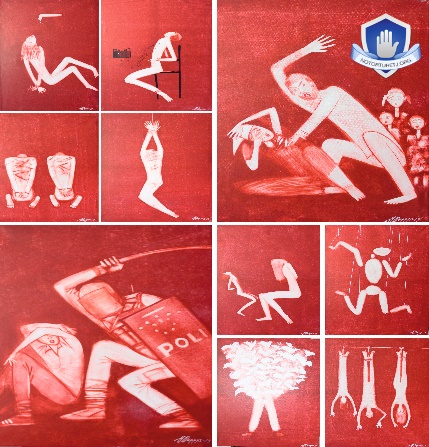 Дар давоми як моҳ дар мониторҳои супермаркетҳо, марказҳои савдо, марказҳои тиҷоратӣ ва дигар ҷойҳо дар саросари шаҳри Душанбе наворҳо бахшида ба озодӣ аз шиканҷа пахш гардиданд.Маводҳои иттилоотӣ оид ба иҷрои ҳар як банди (дар маҷмӯъ 22) Нақшаи миллии амал оид ба иҷрои тавсияҳои Кумитаи СММ зидди шиканҷа барои солҳои 2019‐2022 дар сомонаи Эътилоф ва саҳифаҳои он дар шабакаҳои иҷтимоӣ ҷойгир карда шуд. Ташкилоти узви Эътилоф, ТҶ “Дафтари озодиҳои шаҳрвандӣ” дар якҷоягӣ бо Эътилоф бахшида ба Рӯзи байналмилалии ҳимояи қурбониёни шиканҷа китоби  ʺҚиссаи 13 сарбоз ё орзӯҳои барбодрафтаʺ‐ро таҳия кардааст, ки он тақдири пурфоҷиаи 13 сарбозе, ки дар артиши Тоҷикистон қурбонии шиканҷа ва “меҳтарсолорӣ” гардидаанд, ҳикоя мекунад. 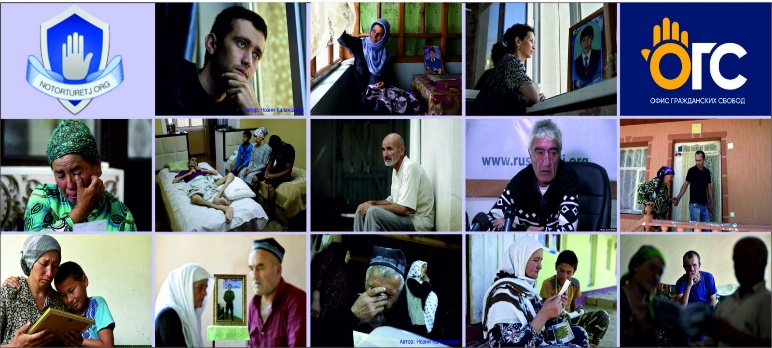 26 июни соли 2020, дар ҷамоати кӯҳистони Чилдухтарон мутахассисони ТҶ ʺНаҷоти кӯдаконʺ, ки аъзои Эътилофи зидди шиканҷа ва беҷазоӣ дар Тоҷикистон мебошад, бо сокинони ҷамоат вохӯрии иттилоотӣ ташкил намуданд, ки он ба Рӯзи байналмилалии дастгирии қурбониёни шиканҷа бахшида шуда буд. Дар доираи маърака маводҳои иттилоотӣ оиди мубориза бар зидии шиканҷа ва беҷазоӣ дар Тоҷикистон омода гардиданд: ‐ Шиканҷа вируси мудҳише мебошад, ки ваксинаи зидди он шаффофият аст. Хомӯш наистед! ‐ Офиятбахшии қурбониёни шиканҷа ва/ё аъзоёни оилаҳои онҳо.19‐ Изҳорот бахшида ба Рӯзи байналмиллалии дастгирии қурбониёни шиканҷа‐ Презентатсияи китоб: "Қиссаи 13 сарбоз ё орзӯҳои барбодрафта"‐ Ҳисоботдиҳии нопурра дар сатҳи расмӣ, ё маълумот дар бораи шиканҷа дар сомонаҳои расмии мақомоти давлатӣ то кадом андоза дастрас аст- Инфографика4 июни соли 2020, аз соати 11:00 то 12:00, дар радиои ʺАзия‐Плюсʺ дар барномаи навбатии ʺФурсати донистан!ʺ дар мавзуи "Мо ба қурбониёни шиканҷа, хешовандони онҳо ва нафароне, ки адолат мехоҳанд, кӯмак мерасонем Шумо бошед, метавонед ба мо кӯмак расонед!» суҳбати мустақим доир гардид, ки дар он шунавандагон саволҳои худро оид ба озодӣ аз шиканҷа ба ҳуқуқшиносони ташкилотҳои узви Эътилоф: Абдураҳмон Шарипов (ТҶʺ Маркази мустақил оид ба ҳифзи ҳуқуқи инсонʺ) ва Хушбахт Исоев (ТҶ “Дунёи Ҳуқуқ”) пешниҳод намуданд 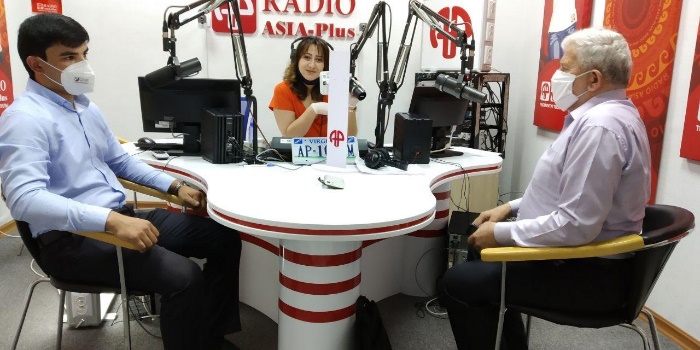  26 июн кадом рӯз таҷлил карда мешавад?Аз 22 то 25‐уми июн дар доираи иқдом ба муносибати Рӯзи байналмилалии ҳимояи қурбониёни шиканҷа, аъзоёни ГТҶ ‐ ҲРУ (Гуруҳи ташаббускори ҷавон ‐ Ҳадафи рушди устувор)‐и Тоҷикистон назди ташкилоти ҷамъиятии «Маркази мустақил оид ба ҳифзи ҳуқуқи инсон», ки аъзои Эътилоф мебошад, миёни ҷавонони кишвар ба муносибати Рӯзи байналмилалии ҳимояи қурбониёни шиканҷа иқдоме гузарониданд. Саволҳо ба шунавандагони ҷавон нигаронида шуда буданд. Дар натиҷа, дар иқдом 31 нафар иштирок намуданд ва ба онҳо туҳфаҳои хотиравӣ тақдим карда шуданд.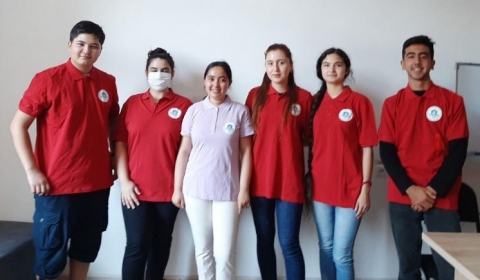 Такмил додани малакаҳои тавзеҳи масъалаҳои муқовимат бо шиканҷа17-18-уми августи соли 2020, Эътилофи зидди шиканҷа ва беҷазоӣ дар Тоҷикистон  барои рӯзноманигорони ВАО-и давлатӣ ва мутахассисон оид ба робита бо ҷомеаи мақомоти ҳифзи ҳуқуқ ва муассисаҳои давлатӣ дар мавзӯи "Ҳамкорӣ ва такмили малакаҳои тавзеҳи масоили озодӣ аз шиканҷа ва муносибати бераҳмона" семинари омӯзишӣ гузаронд. Дар омӯзиш маълумот доир ба стандартҳои байналмилалӣ ва миллӣ оид ба масъалаҳои озодӣ аз шиканҷа ва муносибати бераҳмона, дар бораи ҷараёни татбиқи Нақшаи миллии амалҳо оид ба иҷрои тавсияҳои Кумитаи СММ бар зидди шиканҷа барои солҳои 2019-2022, инчунин дар бораи фаъолияти Эътилоф бар зидди шиканҷа ва муносибати бераҳмона дар Тоҷикистон маълумот пешниҳод гардид.Чорабинӣ дар доираи лоиҳаи "Тақвият додани фаъолият оид ба пешгирии шиканҷа ва дастгирии ташкилотҳои ҷамъиятиву ҳифзи ҳуқуқи инсон дар Тоҷикистон", ки аз ҷониби Иттиҳоди Аврупо маблағгузорӣ мешавад ва лоиҳаи "Мусоидат ба риояи ҳуқуқҳои қурбониёни шиканҷа ва муносибати бераҳмона" бо дастгирии молиявии Институти "Ҷамъияти Кушода – Бунёди мадад" баргузор гардид. 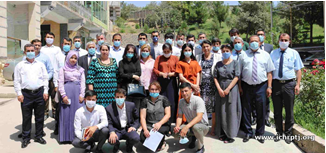 Маъракаи 30-рӯзаи «Ҳуқуқҳо! Шаъну шараф! Рушд!" бахшида ба рӯзи Умумиҷаҳонии ҳуқуқи инсон 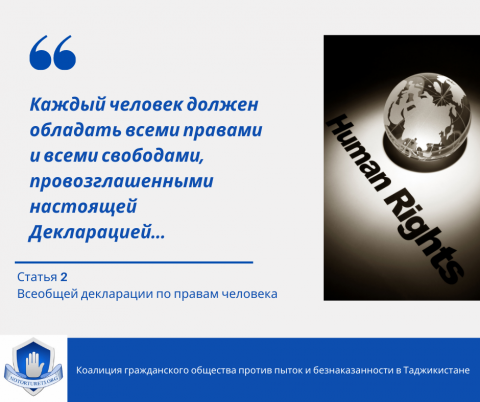 Эътилофи ҷомеаи шаҳрвандӣ бар зидди шиканҷа ва беҷазоӣ дар Тоҷикистон бахшида ба рӯзи Умумиҷаҳонии ҳуқуқи инсон як маъракаи 30-рӯзаро таҳти шиори "Ҳуқуқҳо! Шаъну шараф! Рушд!" баргузор намуд. Дар давоми як моҳ, аз 10 ноябр то 10 декабр, дар асоси 30 моддаи Эъломияи умумии ҳуқуқи башар постерҳо омода карда шуда, ҳар рӯз дар сомонаи Эътилоф ва саҳифаҳои он дар шабакаҳои иҷтимоӣ ҷойгир карда мешуданд.Рӯзи 10 ноябри соли 2020, дар чор ноҳияи пойтахт (дар наздикии "Бозори Варзоб" (ноҳияи И. Сомонӣ), маркази савдои "Садбарг" (ноҳияи Шоҳмансур), "Бозори Яккачинор" (ноҳияи Фирдавсӣ), "Бозори Зарафшон" (ноҳияи Сино) маъракаи "COVID–19 ва ҳуқуқи инсон" гузаронида шуд. Дар рафти чорабинӣ аз ҷониби ҳуқуқшиносон ва таҷрибаомӯзони ташкилотҳои узви Эътилоф ба таври ройгон машваратҳои ҳуқуқии инфиродӣ пешниҳод гашта, воситаҳои муҳофизати шахсӣ (ВМШ) – ниқобҳо, дастпўшакҳо ва антисептикҳо тақсим карда шуданд. ВМШ ва машваратҳои ҳуқуқӣ ба роҳгузарони муқаррарии тамоми синну солҳо пешниҳод карда мешуданд. Саволҳои шаҳрвандон, аз ҷумла, ба масъалаҳои таъмин бо кор ва дуруст ба расмият даровардани муносибатҳои меҳнатӣ бо корфармо, пардохтҳо дар давраи корношоямии вобаста ба бемории COVID–19, масъалаҳои манзилии марбут ба саҳмҳо ба сохтмонҳои нав ва дуруст ба расмият даровардани интиқоли ҳуқуқи моликият, дастрасӣ ба иттилоот ва мӯҳлатҳои пешниҳоди ҷавоб ба муроҷиатҳои шаҳрвандон ва ғайра дахл доштанд.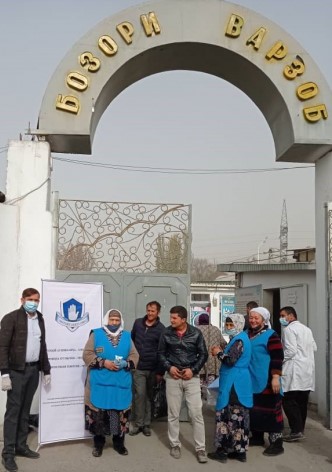 13 ноябри соли 2020, дар давоми як соат дар радиои Asia-Plus барномаи "Come back show" бо барандагон Баха Назирбоев ва Даря Христолюбова ба таври мустақим пахш шуд, ки дар рафти он радиовикторина ва онлайн-машварат гузаронида шуданд. Дар оғози барнома маводи аудиоии кутоҳ оид ба ҳуқуқи инсон пахш гардид, пас аз он, ҳуқуқшиносони ташкилотҳои узви Эътилоф – Салим Сайфуллоев, Зафар Уроқов, Гулгуна Шозодаева ва Далер Ҳисомов дар бораи Рӯзи умумиҷаҳонии ҳуқуқи инсон нақл карданд ва ба саволҳои шунавандагон ҷавоб доданд. Дар охири барномаи радиоӣ викторина баргузор гардид ва ғолибон соҳиби мукофотҳо гаштанд: финҷои (термокружка) Rondell Infinity RDS – 923, дарзмоли Maxwell MW – 3039, мӯхушккунаки Grundig HD 2509, тарозуи электронии Maxwell MW – 2666, тарозуи электронии Maxwell MW – 2667. 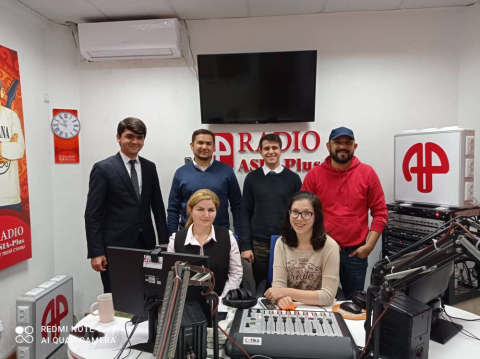 18 ноябри соли 2020 дар кинотеатри "Кайҳон"-и пойтахт киноклуб баргузор шуд. Зиеда аз 70 нафар иштирокчиени киноклуб, пас аз тамошои филми "Зеленая миля" (коргардон Франк Дарабонт, муаллифи сенария Стивен Кинг), дар мавзӯи ҳуқуқи инсон тибқи стандартҳои байналмилалӣ ва қонунгузории миллӣ мубоҳиса баргузор намуданд.Дар тамошои ройгони филм тамоми шахсони хоҳишманди синнашон аз 16-сола боло иштирок намуданд. Ҳадафи киноклуб аз ҷалб намудани таваҷҷуҳи шаҳрвандон ба ҳуқуқи инсон иборат буд.  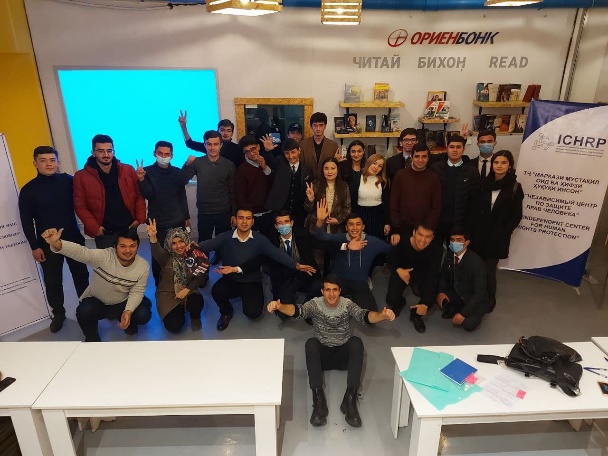 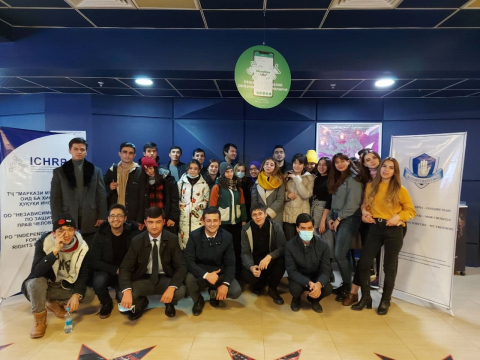 Аз 23 то 25 ноябри соли 2020, зиеда аз 60 нафар иштирокчиёни марафон оид ба ҳуқуқи инсон гаштанд. Чорабинӣ дар қаҳвахонаи Parking бо риояи чораҳои эҳтиётӣ дар робита бо COVID-19 баргузор гашт.Ба иштирокчиен дар бораи таърихи мухтасари ҳуқуқи инсон нақл карданд, филм дар бораи пайдоиши ҳуқуқи инсон ва Қонун дар бораи ҳуқуқи инсон намоиш дода шуда, баъдан дар якҷоягӣ бо коршиносон принсипҳои Эъломияи умумии ҳуқуқи инсон ва Конститутсия, стандартҳои байналмилалӣ дар соҳаи ҳуқуқ ба манзили кофӣ мавриди муҳокима қарор дода шуданд. Дар охири чорабинӣ дар платформаи Kahoot викторина гузаронида шуда, иштирокчиени фаъолтарин бо мукофотҳо сарфароз гаштанд. Рӯзи 1 декабри соли 2020 Эътилоф тақвими девории соли 2021 дар мавзӯи ҳуқуқи инсонро нашр намуд ва онро дар байни шарикон, ҳамкорон тақсим кард. Дар ҳар як варақи тақвим моддаҳои Эъломияи умумии ҳуқуқи башар ҷойгир карда шудаанд.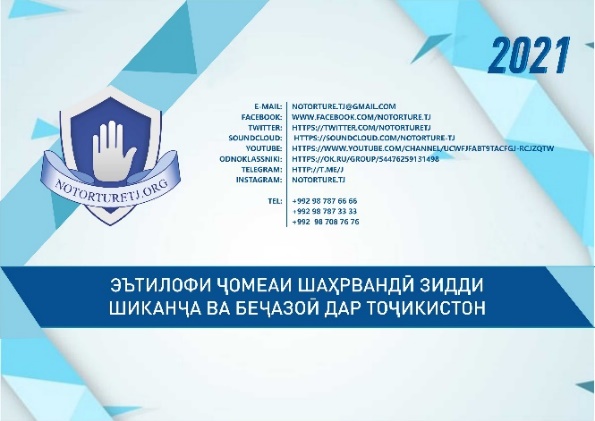 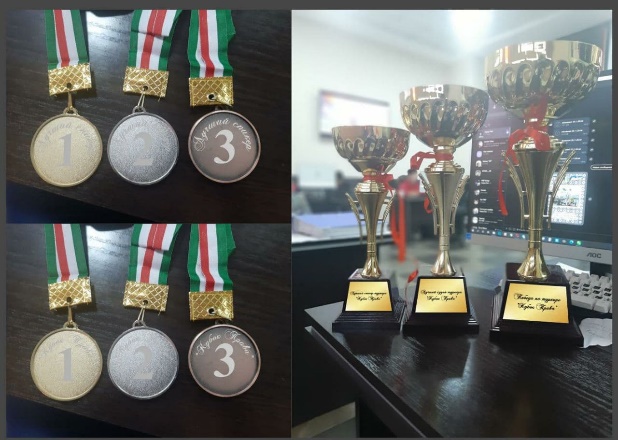 Рӯзи 6 декабри соли 2020 дар Душанбе сабқати мубоҳисавии "Ҷоми Ҳуқуқ" баргузор гардид. Сабқат аз соати 08:00 то 21:00 дар Маркази омӯзиши забони олмонӣ "DEX" дар пойтахти кишвар баргузор гардид.  Ба сифати ҳакамони сабқат Михаил Дружинин, Манучеҳр Ғаффоров, Александра Смирнова ва ҳамчун судяи асосии сабқат – Нуриддин Ишонқулов даъват шуда буданд. Дар сабқат 16 даста сабти ном шуданд, ду нафарӣ аз байни хоҳишмандон (ҳамагӣ 32 нафар), чор судя ва 10 тамошобин. Дастаи Sky ғолиби сабқати "Ҷоми ҳуқуқ" дониста шуда, ҷои дуюм ба дастаи "Приветик", ҷои сеюм ба дастаи ЧБД дода шуда, дастаи "Абр" ҷои охиринро ишғол намуд. Александра Смирнова ва Михаил Дружинин ҳакамони беҳтарини сабқат дониста шуданд. Беҳтарин нотиқи сабқат – намояндаи дастаи "Мо ҷонибдори дзюба" Бахтиер Қурбонов, ҷои дуюмин нотиқи беҳтаринро Манижа Қадамова аз дастаи "Абр" ва ҷои сеюмро Таманно Шарипова ишғол намуданд. Инчунин инфографика ва маводи мултимедиавӣ омода карда шуданд:Инфографика: "Механизмҳои байналмилалии ҳифзи ҳуқуқи инсон"https://notorturetj.org/news/infografika-mezhdunarodnye-mehanizmy-v-zashchitu-prav-cheloveka Инфографика: "Зарари маънавӣ ба қурбониёни шиканҷа ва муносибати бераҳмона: он чӣ тавр ҷуброн карда мешавад"https://notorturetj.org/news/infografika-moralnyy-vred-zhertvam-pytok-i-zhestokogo-obrashcheniya-kak-vozmeshchaetsya Мултимедиа: "Ту ҳуқуқҳои худро медонӣ?" https://notorturetj.org/news/infografika-moralnyy-vred-zhertvam-pytok-i-zhestokogo-obrashcheniya-kak-vozmeshchaetsyaМУШОИАТИ РАСОНАИИ ФАЪОЛИЯТИ ЭЪТИЛОФМоҳҳои январ‐декабри соли 2020 аз ҷониби Гурӯҳи расонаӣ 454 мавод, аз ҷумла бо забони русӣ ‐ 230 мавод (варақаҳои матбуотӣ ‐ 12, таҳлилҳо ‐ 12, маводҳои мултимедиавӣ/видеоӣ/аудиоӣ ‐ 19, маводҳои иттилоотӣ ‐ 87, аз манбаҳои дигар ‐ 12, маводҳо барои иқдомҳо ва маъракаҳо ‐ 88); бо забони тоҷикӣ ‐ 149 мавод (варақаҳои матбуотӣ ‐ 7, таҳлилҳо ‐ 8, маводҳои мултимедиавӣ/видеоӣ/аудиоӣ ‐ 13, маводҳои иттилоотӣ ‐ 42, аз манбаҳои дигар ‐ 3, маводҳо барои иқдомҳо ва маъракаҳо – 76); бо забони англисӣ: маводҳо барои иқдомҳо ва маъракаҳо ‐ 75 мавод нашр шуданд.Тамоми маводҳо дар сомонаи Эътилофи ҷомеаи шаҳрвандӣ зидди шиканҷа ва беҷазоӣ дар Тоҷикистон нашр карда мешаванд: www.notorturetj.org, ки ҳамчун манбаи асосии пешниҳоди маълумот доир ба масоили озодӣ аз шиканҷа ва беҷазоӣ барои ВАО-и Тоҷикистон амал менамояд. Аз ҷумла, ВАО-и пешбари Тоҷикистон маълумот аз манбаъҳои Эътилофро нашр ё истинод мекунанд.Ҳар як маълумот дар сомонаи Эътилоф ва саҳифаҳои Эътилоф дар шабакаҳои иҷтимоӣ ҷойгир карда мешавад:Дар Facebook: https://www.facebook.com/noturture.tj/Дар Twitter: https://twitter.com/NoTorturetjДар Soundcloud: https://soundcloud.com/notorture-tj Дар Телеграм: http://t.me/jДар Инстаграм: notorture.tj  Дар Odnoklassniki: https://ok.ru/group/54476259131498Дар Youtube: https://www.youtube.com/channel/UCWfjfabt9tacFgj-rcJZqtw   Шумораи зиёдтарини ташрифот ба сомонаи Эътилоф, ғайр аз Тоҷикистон, аз кишварҳои зерин: Русия, Украина, Беларус, Туркия иҷро мегарданд. 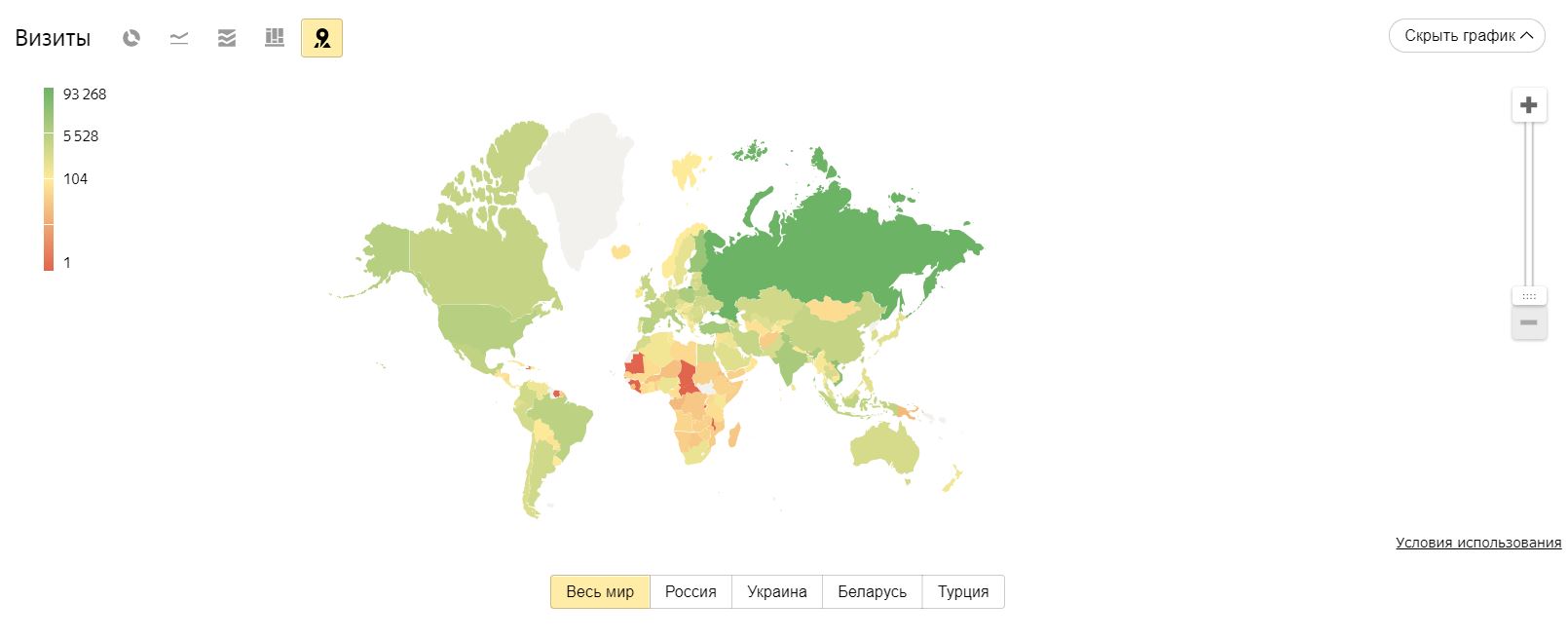 Дар давраи ҳисоботӣ шумораи ташрифоварандагони нав 152 ҳазору 992 нафарро ташкил дод. Умқи миёнаи тамошо аз 1,7 то 1,39 дақиқаро ташкил медиҳад. 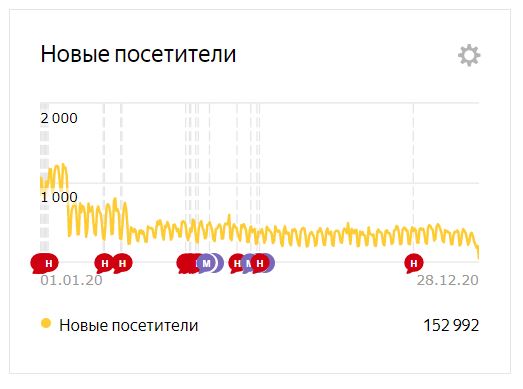 Синну соли ташрифоварандагони сомона: 18-24 (9,87), 25-34 (61%), 35-44 (17,3%), 45-54 (6,93%), боқимонда – 4,9%.36,7% гузариш тавассути пахш намудани истинод дар сомонаҳо, 27,8% гузариш ба сомона аз системаҳои ҷустуҷӯйӣ, 27,5% ташрифи бевосита, 4,99% гузариш тавассути эълонҳо, 2,33% гузариши дохилӣ, ва боқимонда – 0,68%. Таҳлили фаъолияти гурӯҳи расонаӣ нишон медиҳад, ки на ҳамаи рӯзноманигорон ба ҳамкорӣ ва омода намудани мавод дар мавзӯи ҳуқуқи инсон, аз ҷумла доир ба масъалаҳои озодӣ аз шиканҷа ва муносибати бераҳмона майл доранд. Инчунин, баъзе аризадиҳандагон, ки ба Эътилофи зидди шиканҷа ва муносибати бераҳмона барои кӯмаки ҳуқуқӣ муроҷиат менамоянд, намехоҳанд, ки қазияи онҳо дар ВАО инъикос ёбад.ЗАМИМАҲО ВАРАҚАҲОИ ИТТИЛООТӢ ВА БАРРАСИҲОИ ИТТИЛООТӢ:Семинар по освещению вопросов свободы от пыток для журналистов, 17.12.2020 https://notorturetj.org/news/seminar-po-osveshcheniyu-voprosov-svobody-ot-pytok-dlya-zhurnalistov Ҳалномаи суд: зарарро на аз мақомот, балки аз худи кормандон рӯёнед, 14.11.2020 https://notorturetj.org/tj/news/khalnomai-sud-zararro-na-az-makomot-balki-az-hudi-kormandon-ruyoned«Кейс-менеджмент - технология комплексной социальной реабилитации лиц, переживших пытки, и/или членов их семей», 10.11.2020 https://notorturetj.org/news/keys-menedzhment-tehnologiya-kompleksnoy-socialnoy-reabilitacii-lic-perezhivshih-pytki-iili Стартовал новый проект по борьбе против пыток, 10.09.2020https://notorturetj.org/news/startoval-novyy-proekt-po-borbe-protiv-pytok Амалишавии лоиҳаи нав оид ба мубориза бо шиканҷа оғоз гардид, 10.09.2020 https://notorturetj.org/tj/news/amalishavii-loikhai-nav-oid-ba-muboriza-bo-shikancha-ogoz-gardidОрганизации гражданского общества Таджикистана призвали к тщательному расследованию нападения на журналиста, 02.06.2020 https://notorturetj.org/news/organizacii-grazhdanskogo-obshchestva-tadzhikistana-prizvali-k-tshchatelnomu-rassledovaniyu Ташкилотҳои ҷомеаи шаҳрвандии Тоҷикистон ба тафтиши ҷиддии ҳамла ба рӯзноманигор даъват карданд, 02.06.2020https://notorturetj.org/tj/news/tashkilotkhoi-chomeai-shakhrvandii-tochikiston-ba-taftishi-chiddii-khamla-ba-ruznomanigor-davatНовый проект Коалиции против пыток направлен на противодействие пыткам и поддержку правозащитных инициатив, 05.05.2020https://notorturetj.org/news/press-reliz-1 Варақаи иттилоотӣ, 05.05.2020https://notorturetj.org/tj/news/varakai-ittilooti-1Гражданское общество Таджикистана призвало МИД помочь таджикским мигрантам, оказавшимся в период пандемии за пределами страны,05.05.2020https://notorturetj.org/news/grazhdanskoe-obshchestvo-tadzhikistana-prizvalo-mid-pomoch-tadzhikskim-migrantam-okaza.vshimsyaҶомеаи шаҳрвандии Тоҷикистон аз ВКХ хост, то ба муҳоҷирони тоҷики дар замони пандемия берун аз кишвар монда кӯмак расонад, 05.05.2020https://notorturetj.org/tj/news/chomeai-shakhrvandii-tochikiston-az-vkh-host-ba-mukhochironi-tochiki-dar-zamoni-pandemiya-berunОбращение организаций гражданского общества к ВОЗ, 01.05.2020https://notorturetj.org/news/obrashchenie-organizaciy-grazhdanskogo-obshchestva-k-vozМуроҷиати ташкилотҳои ҷомеаи шаҳрвандӣ ба СУТ, 01.05.2020https://notorturetj.org/tj/news/murochiati-tashkilotkhoi-chomeai-shakhrvandi-ba-sut Таджикистан: гражданское общество призывает власти освободить осужденного журналиста Далера Шарипова, 17.04.2020 https://notorturetj.org/news/tadzhikistan-grazhdanskoe-obshchestvo-prizyvaet-vlasti-osvobodit-osuzhdennogo-zhurnalistaОрганизации гражданского общества просят включить их в процесс разработки поправок в Налоговый кодекс, 03.04.2020https://notorturetj.org/news/organizacii-grazhdanskogo-obshchestva-prosyat-vklyuchit-ih-v-process-razrabotki-popravok-vТашкилотҳои ҷомеаи шаҳрвандӣ мехоҳанд, ки онҳоро ба раванди таҳияи тағйирот ба Кодекси андоз ворид намоянд, 03.04.2020https://notorturetj.org/tj/news/tashkilotkhoi-chomeai-shakhrvandi-mehokhand-ki-onkhoro-ba-ravandi-takhiyai-tagyirot-ba-kodeksi Решение суда о неадекватной компенсации вступило в законную силу: 6 тыс сомони за пытки, доведшие до суицида, 20.03.2020http://notorturetj.org/news/reshenie-suda-o-neadekvatnoy-kompensacii-vstupilo-v-zakonnuyu-silu-6-tys-somoni-za-pytkiКруглый стол, посвященный презентации аналитического отчета о создании и функционирования институтов негосударственных судебных экспертиз, 10.02.2020http://notorturetj.org/news/kruglyy-stol-posvyashchennyy-prezentacii-analiticheskogo-otcheta-o-sozdanii-i-funkcionirovaniyaТренинг по подготовке национальных консультантов/специалистов по документированию фактов пыток согласно стандартам Стамбульского протокола, 06.02.2020 http://notorturetj.org/news/trening-po-podgotovke-nacionalnyh-konsultantovspecialistov-po-dokumentirovaniyu-faktov-pytokМАВОД/МАҚОЛА/ҲИСОБОТ/КИТОБЧАҲОИ ТАҲЛИЛӢ:Ни пол, ни возраст – ничто не гарантирует защиту от пыток?!, 30.11.2020https://notorturetj.org/news/ni-pol-ni-vozrast-nichto-ne-garantiruet-zashchitu-ot-pytok Когда будет поставлена точка в деле милиционеров-пытателей?, 30.11.2020https://notorturetj.org/news/kogda-budet-postavlena-tochka-v-dele-milicionerov-pytateleyСмерть подследственного в СИЗО вызывает множество вопросов…, 27.10.2020 https://notorturetj.org/news/smert-podsledstvennogo-v-sizo-vyzyvaet-mnozhestvo-voprosov О борьбе против пыток, безнаказанности, и не только…, 08.10.2020https://notorturetj.org/news/o-borbe-protiv-pytok-beznakazannosti-i-ne-tolko Пытки или смерть от рук сокамерника? 10.09.2020https://notorturetj.org/news/pytki-ili-smert-ot-ruk-sokamernika    Ҳисоботдиҳии нопурра дар сатҳи расмӣ, ё маълумот дар бораи шиканҷа дар сомонаҳои расмии мақомоти давлатӣ то кадом андоза дастрас аст, 26.06.2020 https://notorturetj.org/tj/news/khisobotdikhii-nopurra-dar-satkhi-rasmi-yo-malumot-dar-borai-shikancha-dar-somonakhoi-rasmiiОфициальная недосказанность, или насколько доступна информация о пытках на сайтах госоргано, 26.06.2020https://notorturetj.org/news/oficialnaya-nedoskazannost-ili-naskolko-dostupna-informaciya-o-pytkah-na-saytah-gosorgano Қатъ намудани шиканҷа дар Осиёи Марказӣ: на танҳо дар қоғаз, балки дар амал, 26.06.2020 https://notorturetj.org/tj/news/kat-namudani-shikancha-dar-osiyoi-markazi-na-tankho-dar-kogaz-balki-dar-amalПрекратить пытки в Центральной Азии: не только на бумаге, но и на практике, 26.06.2020https://notorturetj.org/news/prekratit-pytki-v-centralnoy-azii-ne-tolko-na-bumage-no-i-na-praktike Номаи ғамангез, вале умедворкунандаи Созмони Милал ба як модари аламдори тоҷик, 01.06.2020 http://notorturetj.org/tj/news/nomai-gamangez-vale-umedvorkunandai-sozmoni-milal-ba-yak-modari-alamdori-tochikКомитет ООН призвал Душанбе возобновить расследование обстоятельств смерти Хуршеда Бобокалонова, 01.06.2020https://notorturetj.org/news/komitet-oon-prizval-dushanbe-vozobnovit-rassledovanie-obstoyatelstv-smerti-hursheda Нақши таъинотҳои хусусии судҳо дар мубориза бо шиканҷа ва беҷазоӣ, 27.04.2020 http://notorturetj.org/tj/news/nakshi-tainotkhoi-hususii-sudkho-dar-muboriza-bo-shikancha-va-bechazoiДело избитого правоохранителями жителя Душанбе Афзала Додоматова направлено в суд, 07.04.2020 https://notorturetj.org/news/delo-izbitogo-pravoohranitelyami-zhitelya-dushanbe-afzala-dodomatova-napravleno-v-sud68-летняя Истат Курбанова в поисках справедливости, 06.01.2020http://notorturetj.org/news/68-letnyaya-istat-kurbanova-v-poiskah-spravedlivostiЖестокое обращение и пытки в отношении женщин: то, о чем женщины предпочитают молчать, 03.02.2020http://notorturetj.org/news/zhestokoe-obrashchenie-i-pytki-v-otnoshenii-zhenshchin-o-chemzhenshchiny-predpochitayutАдолати мавқуфгузошташуда, 03.02.2020 http://notorturetj.org/tj/news/adolati-mavkufguzoshtashudaМарги сарбози тоҷик баъди ду моҳи даъват ба артиш. Равшан Азизов бемор буд?, 05.01.2020 http://notorturetj.org/tj/news/margi-sarbozi-tochik-badi-du-mokhi-davat-ba-artish-ravshan-azizov-bemor-budПрокуратура: Шиканҷа кам шудааст, 29.01.2020 http://notorturetj.org/tj/news/prokuratura-shikancha-kam-shudaastДар Тоҷикистон ҳукм барои шиканҷа пурзӯр карда шуд - гунаҳгоронро аз 8 то 15 соли ҳабс интизор аст, 02.01.2020 http://notorturetj.org/tj/news/dar-tochikiston-khukm-baroi-shikancha-purzur-karda-shud-gunakhgoronro-az-8-15-soli-khabsСоли 2019-ум 50 нафар қурбонии шиканҷа ва аъзои оилаҳои онҳо офиятбахшӣ гузаштанд, 05.02.2020 http://notorturetj.org/tj/news/soli-2019-um-50-nafar-kurbonii-shikancha-va-azoi-oilakhoi-onkho-ofiyatbahshi-guzashtandҚарори суд оид ба ҷубронпулии нокофӣ ба қувваи қонунӣ даромад: 6 ҳазор сомонӣ барои шиканҷае, ки то худкушӣ расонид, 20.03.2020 http://notorturetj.org/tj/news/karori-sud-oid-ba-chubronpulii-nokofi-ba-kuvvai-konuni-daromad-6-khazor-somoni-baroi-shikanchaeМАВОДҲОИ МУЛТИМЕДИАВӢ/ВИДЕОӢ/АУДИОӢ:«Лайфхак»: 10 вопросов о пытках и жестоком обращении, 31.01.2020http://notorturetj.org/news/layfhak-10-voprosov-o-pytkah-i-zhestokom-obrashcheniiИддаои шиканҷа шудани 3 бародар. Милисаҳо мегӯянд, "касе онҳоро назад". ВИДЕО, 10.01.2020 http://notorturetj.org/tj/news/iddaoi-shikancha-shudani-3-barodar-milisakho-meguyand-kase-onkhoro-nazad-videoБоздошти боз як афсари милиса бо гумони шиканҷаи Ҳасан Ёдгоров. ВИДЕО, 19.01.2020 http://notorturetj.org/tj/news/bozdoshti-boz-yak-afsari-milisa-bo-gumoni-shikanchai-khasan-yodgorov-videoМодари сарбоз: "Писарамро азият додаанд". Мақомот: "Иброҳим афтод". ВИДЕО, 25.01.2020 http://notorturetj.org/tj/news/modari-sarboz-pisaramro-aziyat-dodaand-makomot-ibrokhim-aftod-videoДодситонӣ "даъвати ғайриқонунӣ"-и сарбозро тасдиқ кард, аммо латту кӯбро не. ВИДЕО, 10.02.2020 http://notorturetj.org/tj/news/dodsitoni-davati-gayrikonuni-i-sarbozro-tasdik-kard-ammo-lattu-kubro-ne-videoҲалокати сарбози тоҷик. Аз тири ҳамхидмат, ё ҳангоми пок кардани силоҳ? ВИДЕО, 23.06.2020 https://notorturetj.org/tj/news/khalokati-sarbozi-tochik-az-tiri-khamhidmat-yo-khangomi-pok-kardani-silokh-videoЧП на заставе: солдат-срочник погиб во время чистки оружия или от пули сослуживца?, 23.06.2020https://notorturetj.org/news/chp-na-zastave-soldat-srochnik-pogib-vo-vremya-chistki-oruzhiya-ili-ot-puli-sosluzhivca ПЫТКИ В ТАДЖИКИСТАНЕ, 18.05.2020https://notorturetj.org/news/pytki-v-tadzhikistane-0Радио «Азия-Плюс» в очередном выпуске передачи «Время знать!», 04.06.2020https://notorturetj.org/news/radio-aziya-plyus-v-ocherednom-vypuske-peredachi-vremya-znatРадиои «Азия-Плюс» дар барномаи навбатии «Вақти донистан аст!», 04.06.2020 http://notorturetj.org/tj/news/radioi-aziya-plyus-dar-barnomai-navbatii-vakti-donistan-astИнфографика «Правовые основы избрания меры пресечения в Таджикистане»https://notorturetj.org/news/pravovye-osnovy-izbraniya-mery-presecheniya-v-tadzhikistane Инфографика: Жестокое, бесчеловечное и унижающее достоинство обращение и наказание, 11.08.2020https://notorturetj.org/news/infografika-zhestokogo-beschelovechnogo-i-unizhayushchego-dostoinstvo-obrashcheniya-ili-0 ИНФОГРАФИКАИ "МУНОСИБАТИ БЕРАҲМОНА, ҒАЙРИИНСОНӢ ВА ПАСТЗАНАНДАИ ШАЪНУ ШАРАФ Ё ҶАЗО, 11.08.2020 https://notorturetj.org/tj/news/infografikai-munosibati-berakhmona-gayriinsoni-va-pastzanandai-shanu-sharaf-yo-chazo Инфографика: Понятие "Пытки", 12.08.2020 https://notorturetj.org/news/infografika-ponyatie-pytok ИНФОГРАФИКАИ МАФХУМИ "ШИКАНЧА", 18.08.2020 https://notorturetj.org/tj/news/infografikai-mafhumi-shikancha Инфографика: "Защита участников уголовного судопроизводства ", 14.08.2020https://notorturetj.org/news/infografika-zashchita-uchastnikov-ugolovnogo-sudoproizvodstva "Понятие "пытки" согласно национальному законодательству, 11.09.2020      https://notorturetj.org/news/ponyatie-pytki-soglasno-nacionalnomu-zakonodatelstvu Мафҳуми "шиканҷа" тибқи қонунгузории миллӣ", 11.09.2020 https://notorturetj.org/tj/news/mafkhumi-shikancha-tibki-konunguzorii-milli Инфографика "Право на здоровье и свободу от пыток в изоляторе временного содержания (ИВС)", 22.09.2020https://notorturetj.org/news/infografika-pravo-na-zdorove-i-svobodu-ot-pytok-v-izolyatore-vremennogo-soderzhaniya-ivs Инфографика "Ҳуқуқ ба ҳифзи саломатӣ ва озодӣ аз шиканҷа дар изоляторҳои муваққатӣ (ИВС)", 22.09.2020 https://notorturetj.org/tj/news/infografika-khukuk-ba-khifzi-salomati-va-ozodi-az-shikancha-dar-izolyatorkhoi-muvakkati-ivs Инфографикаи "Кафолати ҳифзи саломатии шахси дастгиршуда дар изолятори нигоҳдории муваққатӣ (ИВС) ва изолятори тафтишотӣ (СИЗО)", 23.09.2020 https://notorturetj.org/tj/news/infografikai-kafolati-khifzi-salomatii-shahsi-dastgirshuda-dar-izolyatori-nigokhdorii-muvakkati Результаты деятельности Коалиции гражданского общества против пыток и безнаказанности в Таджикистане за январь-сентябрь 2020г., 29.10.2020https://notorturetj.org/news/rezultaty-deyatelnosti-koalicii-grazhdanskogo-obshchestva-protiv-pytok-i-beznakazannosti-v Коалиция против пыток Таджикистана подвела итоги деятельности за 9 месяцев 2020 года, 02.11.2020https://notorturetj.org/news/koaliciya-protiv-pytok-tadzhikistana-podvela-itogi-deyatelnosti-za-9-mesyacev-2020-goda Продвижение стандартов Стамбульского протокола: запущено мобильное приложение по вопросам медицинского документирования случаев насилия, 03.11.2020 https://notorturetj.org/news/prodvizhenie-standartov-stambulskogo-protokola-zapushcheno-mobilnoe-prilozhenie-po-voprosam Группа по реабилитации за 9 месяцев 2020 года: предоставление помощи продолжалось, несмотря на пандемию, 04.11.2020https://notorturetj.org/news/gruppa-po-reabilitacii-za-9-mesyacev-2020-goda-predostavlenie-pomoshchi-prodolzhalos-nesmotrya ГПП: многие жертвы пыток в поисках справедливости отказываются идти до конца, 05.11.2020https://notorturetj.org/news/gpp-mnogie-zhertvy-pytok-v-poiskah-spravedlivosti-otkazyvayutsya-idti-do-konca Инфографика: "Гарантия охраны здоровья задержанного лица в изоляторе временного содержания (ИВС) и следственном изоляторе (СИЗО)"https://notorturetj.org/news/infografika-garantiya-ohrany-zdorovya-zaderzhannogo-lica-v-izolyatore-vremennogo-soderzhaniyaИнфографика: "Механизмҳои байналмилалии ҳифзи ҳуқуқи инсон", 18.11.2020 https://notorturetj.org/tj/news/infografika-mehanizmkhoi-baynalmilalii-khifzi-khukuki-insonИнфографика: "Международные механизмы в защиту прав человека", 18.11.2020https://notorturetj.org/news/infografika-mezhdunarodnye-mehanizmy-v-zashchitu-prav-cheloveka Инфографика: "Моральный вред жертвам пыток и жестокого обращения: как он возмещается", 19.11.2020https://notorturetj.org/news/infografika-moralnyy-vred-zhertvam-pytok-i-zhestokogo-obrashcheniya-kak-vozmeshchaetsya ГКҲ: дар давраи авҷи пандемия дастрасии адвокатҳо ба ҷойҳои маҳрумият аз озодӣ маҳдуд шуда буд, 23.12.2020 https://notorturetj.org/tj/news/gkkh-dar-davrai-avchi-pandemiya-dastrasii-advokatkho-ba-choykhoi-makhrumiyat-az-ozodi-makhdud   Соображения Комитета по правам человека в соответствие с Факультативным протоколом к Международному Пакту о гражданских и политических правах по РТ (статистика за 10 лет: 2010-2020г.), 24.12.2020https://notorturetj.org/news/soobrazheniya-komiteta-po-pravam-cheloveka-v-sootvetstvie-s-fakultativnym-protokolom-k МАВОДҲОИ ИТТИЛООТӢВ Таджикистане ужесточены санкции за пытки – виновных ждет от 8 до 15 лет заключения, 02.01.2020http://notorturetj.org/news/v-tadzhikistane-uzhestocheny-sankcii-za-pytki-vinovnyh-zhdet-ot-8-do-15-let-zaklyucheniyaМарги сарбози тоҷик баъди ду моҳи даъват ба артиш. Равшан Азизов бемор буд?, 05.01.2020 http://notorturetj.org/tj/news/margi-sarbozi-tochik-badi-du-mokhi-davat-ba-artish-ravshan-azizov-bemor-budПрокуратура: Шиканҷа кам шудааст, 29.01.2020 http://notorturetj.org/tj/news/prokuratura-shikancha-kam-shudaastДар Тоҷикистон ҳукм барои шиканҷа пурзӯр карда шуд - гунаҳгоронро аз 8 то 15 соли ҳабс интизор аст, 02.01.2020 http://notorturetj.org/tj/news/dar-tochikiston-khukm-baroi-shikancha-purzur-karda-shud-gunakhgoronro-az-8-15-soli-khabsСоли 2019-ум 50 нафар қурбонии шиканҷа ва аъзои оилаҳои онҳо офиятбахшӣ гузаштанд, 05.02.2020 http://notorturetj.org/tj/news/soli-2019-um-50-nafar-kurbonii-shikancha-va-azoi-oilakhoi-onkho-ofiyatbahshi-guzashtandПриговор в отношении адвоката Абдурахмонзода остался без изменений, 27.01.2020http://notorturetj.org/news/prigovor-v-otnoshenii-advokata-abdurahmonzoda-ostalsya-bez-izmeneniyПрава военнослужащих: пытки в армии есть, но дел по статье «Пытки» не возбуждаютhttp://notorturetj.org/news/prava-voennosluzhashchih-pytki-v-armii-est-no-del-po-state-pytki-ne-vozbuzhdayutВ 2019 году реабилитацию прошли 50 жертв пыток и членов их семей, 05.02.2020http://notorturetj.org/news/v-2019-godu-reabilitaciyu-proshli-50-zhertv-pytok-i-chlenov-ih-semeyТренинги омодасозии мушовирон/мутахассисони миллӣ оид ба ҳуҷҷатгузории далелҳои шиканҷа тибқи стандартҳои Протоколи Истамбулӣ, 06.02.2020 http://notorturetj.org/tj/news/treningi-omodasozii-mushovironmutahassisoni-milli-oid-ba-khuchchatguzorii-dalelkhoi-shikanchaДля представителей силовых ведомств была проведена информационная сессия, 07.02.2020 http://notorturetj.org/news/dlya-predstaviteley-silovyh-vedomstv-byla-provedena-informacionnaya-sessiyaМизи гирд бахшида ба рӯнамоии гузориши таҳлилӣ оид ба таъсис ва пешбурди институтҳои ташхиси судии ғайридавлатӣ, 10.02.2020 http://notorturetj.org/tj/news/mizi-gird-bahshida-ba-runamoii-guzorishi-takhlili-oid-ba-tasis-va-peshburdi-institutkhoiАНАЛИТИЧЕСКИЙ ЦЕНТР КОАЛИЦИИ: ПРОДВИЖЕНИЕ СВОБОДЫ ОТ ПЫТОК ЧЕРЕЗ ВСТРЕЧИ И ПОДГОТОВКУ ДОКЛАДОВ, 11.02.2020http://notorturetj.org/news/analiticheskiy-centr-koalicii-prodvizhenie-svobody-ot-pytok-cherez-vstrechi-i-podgotovkuСТАЖИРОВКА В «ЦЕНТРЕ ПО ПРАВАМ ЧЕЛОВЕКА», 12.02.2020 http://notorturetj.org/news/stazhirovka-v-centre-po-pravam-chelovekaГПП в 2019 году задокументировала более 50 обращений на предполагаемые пытки, 12.02.2020 http://notorturetj.org/news/gpp-v-2019-godu-zadokumentirovala-bolee-50-obrashcheniy-na-predpolagaemye-pytkiМониторинговая группа: посещения мест лишения и ограничения свободы, проверки жалоб на пытки, 13.02.2020 http://notorturetj.org/news/monitoringovaya-gruppa-poseshcheniya-mest-lisheniya-i-ogranicheniya-svobody-proverki-zhalob-naМедиа-группа – первоисточник информации о пытках и жестоком обращении, 17.02.2020http://notorturetj.org/news/media-gruppa-pervoistochnik-informacii-o-pytkah-i-zhestokom-obrashcheniiСтандарты Стамбульского протокола: важный момент в фиксации и документировании фактов пыток, 18.02.2020http://notorturetj.org/news/standarty-stambulskogo-protokola-vazhnyy-moment-v-fiksacii-i-dokumentirovanii-faktov-pytokКоалиция против пыток: в приоритете – просвещение по вопросам свободы о пыток, 19.02.2020http://notorturetj.org/news/koaliciya-protiv-pytok-v-prioritete-prosveshchenie-po-voprosam-svobody-o-pytokВ Душанбе обсужден проект четвертого периодического доклада Таджикистана по реализации МПЭСКП, 22.02.2020http://notorturetj.org/news/v-dushanbe-obsuzhden-proekt-chetvertogo-periodicheskogo-doklada-tadzhikistana-po-realizaciiБарои намояндагони мақомоти қудратӣ чорабинии иттилоотӣ гузаронида шуд, 07.02.2020 http://notorturetj.org/tj/news/baroi-namoyandagoni-makomoti-kudrati-chorabinii-ittilooti-guzaronida-shudВ центре внимания журналистов - противодействие пыткам, 17.03.2020http://notorturetj.org/news/v-centre-vnimaniya-zhurnalistov-protivodeystvie-pytkamДар маркази таваҷҷуҳи рӯзноманигорон - мубориза бо шиканҷа, 17.03.2020 http://notorturetj.org/tj/news/dar-markazi-tavachchukhi-ruznomanigoron-muboriza-bo-shikanchaАдвокат добился допуска к подзащитному, пожаловшемуся на пытки, и участия в уголовном деле, 02.04.2020https://notorturetj.org/news/advokat-dobilsya-dopuska-k-podzashchitnomu-pozhalovshemusya-na-pytki-i-uchastiya-v-ugolovnomАдвокат: мой подзащитный опроверг факты пыток, но посетовал о жестоком обращении, 03.04.2020https://notorturetj.org/news/advokat-moy-podzashchitnyy-oproverg-fakty-pytok-no-posetoval-o-zhestokom-obrashcheniiВ первом квартале-2020 Группа по реабилитации предоставила помощь 16 лицам, пострадавшим от пыток и жестокого обращения, 09.04.2020https://notorturetj.org/news/v-pervom-kvartale-2020-gruppa-po-reabilitacii-predostavila-pomoshch-16-licam-postradavshim-otГПП за первый квартал-2020: документировано 13 обращений, связанных с пытками и жестоким обращением, 10.04.2020https://notorturetj.org/news/gpp-za-pervyy-kvartal-2020-dokumentirovano-13-obrashcheniy-svyazannyh-s-pytkami-i-zhestokimПроект по Стамбульскому протоколу продвигает создание института негосударственной экспертизы, 13.04.2020https://notorturetj.org/news/proekt-po-stambulskomu-protokolu-prodvigaet-sozdanie-instituta-negosudarstvennoy-ekspertizyОбвиняемый просит изменить меру пресечения в связи с болезнью, 22.04.2020https://notorturetj.org/news/obvinyaemyy-prosit-izmenit-meru-presecheniya-v-svyazi-s-boleznyuАдвокат: «Суд не принял меры по заявлению о пытках», 24.04.2020 https://notorturetj.org/news/advokat-sud-ne-prinyal-mery-po-zayavleniyu-o-pytkahМинздрав ответил на запрос Коалиции: эпидемиологическая ситуация в стране относительно спокойная, 24.04.2020 https://notorturetj.org/news/minzdrav-otvetil-na-zapros-koalicii-epidemiologicheskaya-situaciya-v-strane-otnositelnoКоалиция против пыток призывает к соблюдению прав заключенных в условиях ограничений в рамках борьбы с COVID-19, 25.04.2020 https://notorturetj.org/news/koaliciya-protiv-pytok-prizyvaet-k-soblyudeniyu-prav-zaklyuchennyh-v-usloviyah-ogranicheniy-vГражданское общество Таджикистана предлагает Минздраву сотрудничество в борьбе с COVID-19, 26.04.2020https://notorturetj.org/news/grazhdanskoe-obshchestvo-tadzhikistana-predlagaet-minzdravu-sotrudnichestvo-v-borbe-s-covid-19Минфин: Мы готовы обсудить проект Налогового кодекса с гражданским обществом, 28.04.2020https://notorturetj.org/news/minfin-my-gotovy-obsudit-proekt-nalogovogo-kodeksa-s-grazhdanskim-obshchestvomОтец таджикского журналиста Далера Шарипова обратился к Уполномоченному по правам человека, 28.04.2020https://notorturetj.org/news/otec-tadzhikskogo-zhurnalista-dalera-sharipova-obratilsya-k-upolnomochennomu-po-pravamСуд продлил срок содержания под стражей обвиняемого, больного диабетом, 06.05.2020https://notorturetj.org/news/sud-prodlil-srok-soderzhaniya-pod-strazhey-obvinyaemogo-bolnogo-diabetomРОДСТВЕННИКИ ОБВИНЯЕМОГО, БОЛЕЮЩЕГО ДИАБЕТОМ, ТРЕБУЮТ ПРОТЕСТИРОВАТЬ ЕГО НА COVID-19, 01.06.2020 https://notorturetj.org/news/rodstvenniki-obvinyaemogo-boleyushchego-diabetom-trebuyut-protestirovat-ego-na-covid-19Житель Душанбе требует компенсацию от МВД за незаконные действия сотрудников милиции, 05.06.2020https://notorturetj.org/news/zhitel-dushanbe-trebuet-kompensaciyu-ot-mvd-za-nezakonnye-deystviya-sotrudnikov-miliciiОмбудсмен перенаправил письмо организаций гражданского общества в Генпрокуратуру, 10.06.2020https://notorturetj.org/news/ombudsmen-perenapravil-pismo-organizaciy-grazhdanskogo-obshchestva-v-genprokuraturuСуд отложил слушания по «кассационке» Афзала Додоматова, 12.06.2020https://notorturetj.org/news/sud-otlozhil-slushaniya-po-kassacionke-afzala-dodomatovaПроверка Омбудсмена: Рустам Бобоев болен и проходит курс лечения…, 23.06.2020https://notorturetj.org/news/proverka-ombudsmena-rustam-boboev-bolen-i-prohodit-kurs-lecheniyaРеабилитация лиц, переживших пытки и/или членов их семей, 24.06.2020https://notorturetj.org/news/reabilitaciya-lic-perezhivshih-pytki-iili-chlenov-ih-semeyОфициальная недосказанность, или насколько доступна информация о пытках на сайтах госорганов, 26.06.2020https://notorturetj.org/news/oficialnaya-nedoskazannost-ili-naskolko-dostupna-informaciya-o-pytkah-na-saytah-gosorganoМВД: Авазмад Гурбатов в госзащите не нуждается., 09.07.2020https://notorturetj.org/news/mvd-avazmad-gurbatov-v-goszashchite-ne-nuzhdaetsya  Мать Хуршеда Бобокалонова призывает власти исполнить соображения ООН, 10.07.2020https://notorturetj.org/news/mat-hursheda-bobokalonova-prizyvaet-vlasti-ispolnit- soobrazheniya-oon  Посухи радди ВКД. Мақомот гуфтанд, Абдуллоҳ Ғурбатӣ ба ҳимояи давлатӣ эҳтиёҷ надорад, 10.07.2020 https://notorturetj.org/tj/news/posuhi-raddi-vkd-makomot-guftand-abdullokh-gurbati-ba-khimoyai-davlati-ekhtiyoch-nadorad Чаро қотили Дӯстов се сол боз дар озодист?, 14.07.2020 https://notorturetj.org/tj/news/charo-kotili-dustov-se-sol-boz-dar-ozodist Дар ним сол ба Прокуратураи генералӣ ҳашт шикоят аз шиканҷа ворид шудааст, 14.07.2020 https://notorturetj.org/tj/news/dar-nim-sol-ba-prokuraturai-generali-khasht-shikoyat-az-shikancha-vorid-shudaast Дар маҳбасҳо ягон хел мулоқот нест, аммо фиристаҳо иҷозат дода шудаанд, 14.07.2020 https://notorturetj.org/tj/news/dar-makhbaskho-yagon-hel-mulokot-nest-ammo-firistakho-ichozat-doda-shudaand В тюрьмах никаких свиданий, но «передачки» разрешены, 14.07.2020 https://notorturetj.org/news/v-tyurmah-nikakih-svidaniy-no-peredachki-razresheny  За полгода в Генпрокуратуру поступило восемь «пыточных» заявлений, 14.07.2020https://notorturetj.org/news/za-polgoda-v-genprokuraturu-postupilo-vosem-pytochnyh-zayavleniy  Кассационная коллегия: «Приговор по делу Додоматова оставить без изменений», 16.07.2020https://notorturetj.org/news/kassacionnaya-kollegiya-prigovor-po-delu-dodomatova-ostavit-bez-izmeneniy  Омбудсмен: за полгода поступило три обращения о пытках, 16.07.2020https://notorturetj.org/news/ombudsmen-za-polgoda-postupilo-tri-obrashcheniya-o-pytkah  Рустам Бобоев: «Лекарства покупают родные, а в СИЗО нет условий для лечения», 17.07.2020https://notorturetj.org/news/rustam-boboev-lekarstva-pokupayut-rodnye-v-sizo-net-usloviy-dlya-lecheniya   Внедрение Стамбульских принципов: Продвигается создание института негосударственной экспертизыhttps://notorturetj.org/news/vnedrenie-stambulskih-principov-prodvigaetsya-sozdanie-instituta-negosudarstvennoy-ekspertizy  Амалисозии шартҳои Истамбулӣ: Таъсиси институти ташхиси ғайридавлатӣ амалӣ шуда истодааст. 23.07.2020 https://notorturetj.org/tj/news/amalisozii-shartkhoi-istambuli-tasisi-instituti-tashhisi-gayridavlati-amali-shuda-istodaast Гуруҳи расонаӣ: чорабинии якмоҳа бахшида ба Рӯзи байналмилалии ҳимояи қурбониёни шиканҷа - аз китоб то барномаи радиоӣ, 24.07.2020 https://notorturetj.org/tj/news/gurukhi-rasonai-chorabinii-yakmokha-bahshida-ba-ruzi-baynalmilalii-khimoyai-kurboniyoni Медиа-группа: месячная кампания в международный день защиты жертв пыток – от книги до радиопередачи, 24.07.2020https://notorturetj.org/news/media-gruppa-mesyachnaya-kampaniya-v-mezhdunarodnyy-den-zashchity-zhertv-pytok-ot-knigi-do  ГПП: многие жертвы пыток отказываются идти до конца в поисках справедливости, 27.07.2020https://notorturetj.org/news/gpp-mnogie-zhertvy-pytok-otkazyvayutsya-idti-do-konca-v-poiskah-spravedlivosti  Группа по реабилитации жертв пыток пересмотрела свою деятельность из-за COVID-19, 28.07.2020https://notorturetj.org/news/gruppa-po-reabilitacii-zhertv-pytok-peresmotrela-svoyu-deyatelnost-iz-za-covid-19  Группа правовой помощи Коалиции провела рабочую встречу с адвокатами и общественными организациями города Пенджикента, 29.07.2020https://notorturetj.org/news/gruppa-pravovoy-pomoshchi-koalicii-provela-rabochuyu-vstrechu-s-advokatami-i-obshchestvennymi   «Ассоциация юристов Памира» помогает в ГБАО бороться с коронавирусом, 29.07.2020 https://notorturetj.org/news/associaciya-yuristov-pamira-pomogaet-v-gbao-borotsya-s-koronavirusom  ГКҲ: бисёр қурбониёни шиканҷа аз то ба охир ҷўё шудани адолат даст мекашанд, 27.07.2020 https://notorturetj.org/tj/news/gkkh-bisyor-kurboniyoni-shikancha-az-ba-ohir-chuyo-shudani-adolat-dast-mekashand Гуруҳи офиятбахшӣ фаъолияташро бо сабаби COVID-19 бознигарӣ кард, 28.07.2020 https://notorturetj.org/tj/news/gurukhi-ofiyatbahshi-faoliyatashro-bo-sababi-covid-19-boznigari-kard «Ассотсиатсияи ҳуқуқшиносони Помир» дар ВМКБ барои мубориза бо коронавирус кумак мерасонад, 29.07.2020 https://notorturetj.org/tj/news/assotsiatsiyai-khukukshinosoni-pomir-dar-vmkb-baroi-muboriza-bo-koronavirus-kumak-merasonad Гуруҳи кумаки ҳуқуқии Эътилоф бо адвокатҳо ва ташкилотҳои ҷамъиятии шаҳри Панҷакент вохӯрии корӣ доир кард, 29.07.2020 https://notorturetj.org/tj/news/gurukhi-kumaki-khukukii-etilof-bo-advokatkho-va-tashkilotkhoi-chamiyatii-shakhri-panchakent Ассотсиатсияи "Машваратчиёни халқии Тоҷикистон" дар давраи пандемия ба кормандони тиббӣ ва мизоҷоне, ки ба нақзи ҳуқуқҳояшон дучор гаштаанд, кумак мерасонад, 30.07.2020 https://notorturetj.org/tj/news/assotsiatsiyai-mashvaratchiyoni-halkii-tochikiston-dar-davrai-pandemiya-ba-kormandoni-tibbi-va Иди Қурбон муборак бошад!, 31.07.2020 https://notorturetj.org/tj/news/idi-kurbon-muborak-boshad Очередная смерть таджикского солдата: трагическая случайность или убийство? 02.08.2020https://notorturetj.org/news/ocherednaya-smert-tadzhikskogo-soldata-tragicheskaya-sluchaynost-ili-ubiystvo   Ҳимоятгарони ҳуқуқ ба кӯдаконе, ки адои ҷазо мекунанд, воситаҳои муҳофизатӣ ва доруворӣ тақсим карданд, 04.08.2020https://notorturetj.org/tj/news/khimoyatgaroni-khukuk-ba-kudakone-ki-adoi-chazo-mekunand-vositakhoi-mukhofizati-va-doruvori Правозащитники передали средства защиты и лекарства детям, отбывающим наказание, 04.08.2020 https://notorturetj.org/news/pravozashchitniki-peredali-sredstva-zashchity-i-lekarstva-detyam-otbyvayushchim-nakazanie  ОО «Начоти кудакон» провела мероприятия по предотвращению распространения COVID-19, 05.08.2020https://notorturetj.org/news/oo-nachoti-kudakon-provela-meropriyatiya-po-predotvrashcheniyu-rasprostraneniya-covid-19  “Офис гражданских свобод” помог более чем 400 семьям в период пандемии, 06.08.2020https://notorturetj.org/news/ofis-grazhdanskih-svobod-pomog-bolee-chem-400-semyam-v-period-pandemii  Генпрокуратура РТ: Пытки не применялись, обращайтесь в суд в частном порядке, 06.08.2020https://notorturetj.org/news/genprokuratura-rt-pytki-ne-primenyalis-obrashchaytes-v-sud-v-chastnom-poryadke  ТҶ “Наҷоти кӯдакон” оид ба пешгирии паҳншавии COVID-19 чорабинӣ гузаронид, 05.08.2020 https://notorturetj.org/tj/news/tch-nachoti-kudakon-oid-ba-peshgirii-pakhnshavii-covid-19-chorabini-guzaronid “Дафтари озодиҳои шаҳрвандӣ” дар давраи пандемия ба беш аз 400 оила кумак расонид, 06.08.2020 https://notorturetj.org/tj/news/daftari-ozodikhoi-shakhrvandi-dar-davrai-pandemiya-ba-besh-az-400-oila-kumak-rasonid ЛАЙФХАК: Что такое пытки, и кто может стать жертвой жестокого обращения?, 10.08.2020 https://notorturetj.org/news/layfhak-chto-takoe-pytki-i-kto-mozhet-stat-zhertvoy-zhestokogo-obrashcheniya  Баъд аз марги Рамазон Зоиров чаҳор ҳамхидмати ӯро дастгир кардаанд, 12.08.2020 https://notorturetj.org/tj/news/bad-az-margi-ramazon-zoirov-chakhor-khamhidmati-urodastgir-kardaand Совершенствование навыков освещения противодействия пыткам. День первый, 17.08.2020https://notorturetj.org/news/sovershenstvovanie-navykov-osveshcheniya-protivodeystviya-pytkam-den-pervyy  Совершенствование навыков освещения противодействия пыткам. День второй, 19.08.2020https://notorturetj.org/news/sovershenstvovanie-navykov-osveshcheniya-protivodeystviya-pytkam-den-vtoroy  «Исполнение пунктов Национального плана действий по выполнению рекомендаций Комитета ООН против пыток на 2019-2022 годы» (Материалы участников семинара) “Журналистам рассказали о нюансах освещения темы пыток», 19.08.2020https://notorturetj.org/news/ispolnenie-punktov-nacionalnogo-plana-deystviypovypolneniyu-rekomendaciy-komiteta-oon-protiv  МАРКАЗИ МУСТАҚИЛ ОИД БА ҲИФЗИ ҲУҚУҚИ ИНСОН СЕМИНАРИ ДУРӮЗА ДОИР НАМУД., 20.08.2020https://notorturetj.org/tj/news/markazi-mustakil-oid-ba-khifzi-khukuki-inson-seminari-duruza-doir-namud Семинари муфид., 20.08.2020 https://notorturetj.org/tj/news/seminari-mufid Агентии назорати маводи нашъаовари назди Президенти Ҷумҳурии Тоҷикистон: Оид ба иҷрои бандҳои Нақшаи миллии амалҳо вобаста ба тавсияҳои Кумитаи зидди шиканҷаи СММ барои солҳои 2019-2022, 20.08.2020 https://notorturetj.org/tj/news/agentii-nazorati-mavodi-nashaovari-nazdi-prezidenti-chumkhurii-tochikiston-oid-ba-ichroi Оид ба иҷрои бандҳои Нақшаи миллии амалҳо вобаста ба тавсияҳои Кумитаи зидди шиканҷаи СММ барои солҳои 2019-2022, 20.08.2020 https://notorturetj.org/tj/news/oid-ba-ichroi-bandkhoi-nakshai-millii-amalkho-vobasta-ba-tavsiyakhoi-kumitai-ziddi-shikanchai Нақшаи чорабиниҳои Вазорати адлия оид ба амалӣ намудани нақшаи миллии амалҳо, 21.08.2020 https://notorturetj.org/tj/news/nakshai-chorabinikhoi-vazorati-adliya-oid-ba-amali-namudani-nakshai-millii-amalkho Барномаи давлатӣ оид ба пешгирии зӯроварӣ дар оила дар Ҷумҳурии Тоҷикистон барои солҳои 2014-2023 ва банди 20-и Нақшаи миллии амалҳо, 22.08.2020 https://notorturetj.org/tj/news/barnomai-davlati-oid-ba-peshgirii-zurovari-dar-oila-dar-chumkhurii-tochikiston-baroi-solkhoi Иҷрои банди 20-и Нақшаи миллии амалҳо, 22.08.2020 https://notorturetj.org/tj/news/ichroi-bandi-20-i-nakshai-millii-amalkho Вазорати мудофиа барои пешгирӣ намудани қонуншиканиҳо дар сафи Артиши миллӣ пайваста тадбиру чораҳои заруриро меандешанд, 24.08.2020 https://notorturetj.org/tj/news/vazorati-mudofia-baroi-peshgiri-namudani-konunshikanikho-dar-safi-artishi-milli-payvasta Хабари кўтоҳ оиди таъмини иҷрои Нақшаи миллии амалҳо вобаста ба иҷрои тавсияҳои Кумитаи зидди шиканҷаи Созмони Милали Муттаҳид барои солҳои 2019 – 2022 аз ҷониби Агентии назорати давлатии молиявӣ ва мубориза бо коррупсияи Ҷумҳурии Тоҷикистон, 24.08.2020 https://notorturetj.org/tj/news/habari-kutokh-oidi-tamini-ichroi-nakshai-millii-amalkho-vobasta-ba-ichroi-tavsiyakhoi-kumitai Ҷиҳати таъмини иҷрои Нақшаи миллии амалҳо: Таҳкикоти Тиббӣ — Демографии, 25.08.2020https://notorturetj.org/tj/news/chikhati-tamini-ichroi-nakshai-millii-amalkho-takhkikoti-tibbi-demografii Маълумотномаи Кумитаи кор бо занон ва оилаи назди Ҳукумати Ҷумҳурии Тоҷикистон, 25.08.2020 https://notorturetj.org/tj/news/malumotnomai-kumitai-kor-bo-zanon-va-oilai-nazdi-khukumati-chumkhurii-tochikiston Дар бораи шиканҷа чиро бояд донист!, 26.08.2020 https://notorturetj.org/tj/news/dar-borai-shikancha-chiro-boyad-donist Фаъолияти ҳуҷраҳо барои занони аз зуроварӣ ранҷкашида., 26.08.2020 https://notorturetj.org/tj/news/faoliyati-khuchrakho-baroi-zanoni-az-zurovari-ranchkashida Пешгирии шиканҷа» дар шабакаҳои телевизион ва радио 27.08.2020 https://notorturetj.org/tj/news/peshgirii-shikancha-dar-shabakakhoi-televizion-va-radio  Иҷрои бандҳои дахлдори Нақшаи миллии амалҳо, 27.08.2020 https://notorturetj.org/tj/news/ichroi-bandkhoi-dahldori-nakshai-millii-amalkho Офиятбахшии иҷтимоӣ-психологии қурбониёни шиканҷа, 28.08.2020 https://notorturetj.org/tj/news/ofiyatbahshii-ichtimoi-psihologii-kurboniyoni-shikancha Психосоциальная реабилитация лиц, переживших пытки, 28.08.2020https://notorturetj.org/news/psihosocialnaya-reabilitaciya-lic-perezhivshih-pytki  Гарантии защиты от пыток и жестокого обращения при избрании меры пресечения, 28.08.2020https://notorturetj.org/news/garantii-zashchity-ot-pytok-i-zhestokogo-obrashcheniya-pri-izbranii-mery-presecheniya  Следователь Генпрокуратуры РТ: «Адвокат не предоставил ордер», 08.09.2020https://notorturetj.org/news/sledovatel-genprokuratury-rt-advokat-ne-predostavil-order   Столичный горсуд рассмотрит «дело главбуха «ХИМА Текстиль», 16.09.2020 https://notorturetj.org/news/stolichnyy-gorsud-rassmotrit-delo-glavbuha-hima-tekstil Милисаи гумонбар дар шиканҷа: чаро ман дар ёди ҷабрдида мондааму дигарон не? 17.09.2020 https://notorturetj.org/tj/news/milisai-gumonbar-dar-shikancha-charo-man-dar-yodi-chabrdida-mondaamu-digaron-ne  ОФ «Ташаббуси хукуки» участвует в онлайн-встрече Генеральной ассамблеи IRCT07.10.2020 https://notorturetj.org/news/tashabbusi-hukuki-uchastvuet-v-onlayn-vstreche-generalnoy-assamblei-irct ГПП провела встречу с адвокатами и представителями НПО в Хороге, 20.10.2020 https://notorturetj.org/news/gpp-provela-vstrechu-s-advokatami-i-predstavitelyami-npo-v-horoge Руководители групп Коалиции провели семинар для ОО «Начоти кудакон», 21.10.2020https://notorturetj.org/news/rukovoditeli-grupp-koalicii-proveli-seminar-dlya-oo-nachoti-kudakon ЛАЙФХАК: насколько открыты и доступны суды, 26.10.2020https://notorturetj.org/news/layfhak-naskolko-otkryty-i-dostupny-sudy ГПП провела встречу с адвокатами Согда, 28.10.2020https://notorturetj.org/news/gpp-provela-vstrechu-s-advokatami-sogda Медиа-группа: кампании в поддержку жертв пыток и освещение вопросов свободы от пыток, 09.11.2020https://notorturetj.org/news/media-gruppa-kampanii-v-podderzhku-zhertv-pytok-i-osveshchenie-voprosov-svobody-ot-pytok В Таджикистане стартовал проект «COVID-19: перенаселенность в тюрьмах», 05.11.2020https://notorturetj.org/news/v-tadzhikistane-startoval-proekt-covid-19-perenaselennost-v-tyurmah COVID-19 и заключенные: важно обеспечить доступ к медицинской помощи и услугам, связь с внешним миром и доступ к информации, 06.11.2020https://notorturetj.org/news/covid-19-i-zaklyuchennye-vazhno-obespechit-dostup-k-medicinskoy-pomoshchi-i-uslugam-svyaz-s ГПП провела для адвокатов Согда мастер-класс по расследованию и документированию фактов пыток, 09.11.2020https://notorturetj.org/news/gpp-provela-dlya-advokatov-sogda-master-klass-po-rassledovaniyu-i-dokumentirovaniyu-faktov РАДИОВИКТОРИНА И ОНЛАЙН КОНСУЛЬТАЦИЯ! 12.11.2020https://notorturetj.org/news/radioviktorina-i-onlayn-konsultaciya Мониторинг в местах содержания под стражей во время пандемии COVID-19, 13.11.2020 https://notorturetj.org/news/monitoring-v-mestah-soderzhaniya-pod-strazhey-vo-vremya-pandemii-covid-19 Киноклаб в честь Всемирного дня прав человека,16.11.2020https://notorturetj.org/news/kinoklab-v-chest-vsemirnogo-dnya-prav-cheloveka Соцработники и сотрудники пенитенциарной системы приобрели навыки документирования фактов пыток и их психосоциальных последствий, 18.11.2020https://notorturetj.org/news/socrabotniki-i-sotrudniki-penitenciarnoy-sistemy-priobreli-navyki-dokumentirovaniya-faktov ГПП провела мастер-класс по медицинскому документированию фактов пыток для адвокатов и юристов Бохтара, 18.11.2020https://notorturetj.org/news/gpp-provela-master-klass-po-medicinskomu-dokumentirovaniyu-faktov-pytok-dlya-advokatov-i Более 70 человек приняли участие в киноклабе, посвященном Всемирному дню прав человека,18.11.2020https://notorturetj.org/news/bolee-70-chelovek-prinyali-uchastie-v-kinoklabe-posvyashchennom-vsemirnomu-dnyu-prav-cheloveka Марафон тренингов по правам человека,19.11.2020 https://notorturetj.org/news/marafon-treningov-po-pravam-cheloveka Обеспечение прав наиболее уязвимых групп заключенных в условиях пандемии, 20.11.2020 https://notorturetj.org/news/obespechenie-prav-naibolee-uyazvimyh-grupp-zaklyuchennyh-v-usloviyah-pandemii А ты знаешь свои права?, 26.11.2020https://notorturetj.org/news/ty-znaesh-svoi-prava Дебатный турнир «Кубок права», 27.11.2020 https://notorturetj.org/news/debatnyy-turnir-kubok-pravaCOVID-19: Комитет Совета Европы против пыток выпустил Свод принципов обращения с лицами, находящимися в условиях несвободы, 27.11.2020https://notorturetj.org/news/covid-19-komitet-soveta-evropy-protiv-pytok-vypustil-svod-principov-obrashcheniya-s-licami В Душанбе определили победителей дебатного турнира «Кубок Права», 07.12.2020https://notorturetj.org/news/v-dushanbe-opredelili-pobediteley-debatnogo-turnira-kubok-pravaКоалиция против пыток завершила 30-дневнюю кампанию под лозунгом «Права! Достоинство! Развитие!»,10.12.2020https://notorturetj.org/news/koaliciya-protiv-pytok-zavershila-30-dnevnyuyu-kampaniyu-pod-lozungom-prava-dostoinstvoPRI: в условиях пандемии и ограничений заключенные должны иметь доступ к электронной почте, видеозвонкам и телефону, 04.12.2020 https://notorturetj.org/news/pri-v-usloviyah-pandemii-i-ogranicheniy-zaklyuchennye-dolzhny-imet-dostup-k-elektronnoy-pochte По делу Афзала Додоматова подана надзорная жалоба в Верховный суд, 07.12.2020 https://notorturetj.org/news/po-delu-afzala-dodomatova-podana-nadzornaya-zhaloba-v-verhovnyy-sud Суд завершил следствие по «делу хищения кредитных средств», 08.12.2020https://notorturetj.org/news/sud-zavershil-sledstvie-po-delu-hishcheniya-kreditnyh-sredstv Медицинские аспекты Стратегии тюремной реформы в Таджикистане, 11.12.2020https://notorturetj.org/news/medicinskie-aspekty-strategii-tyuremnoy-reformy-v-tadzhikistane ГПП: в самый пик пандемии адвокаты были ограничены в доступе к местам лишения свободы, 23.12.2020https://notorturetj.org/news/gpp-v-samyy-pik-pandemii-advokaty-byli-ogranicheny-v-dostupe-k-mestam-lisheniya-svobody Инструкция о задержании, или что нужно знать о прядке задержания, 25.12.2020 https://notorturetj.org/news/instrukciya-o-zaderzhanii-ili-chto-nuzhno-znat-o-pryadke-zaderzhaniya АЗ ДИГАР МАНБАЪҲОСмерть солдата спустя два месяца службы. Равшан Азизов был болен?, 05.01.2020 http://notorturetj.org/news/smert-soldata-spustya-dva-mesyaca-sluzhby-ravshan-azizov-byl-bolenТри брата пожаловались на пытки. Милиция обвинения отрицает, 10.01.2020 http://notorturetj.org/news/tri-brata-pozhalovalis-na-pytki-miliciya-obvineniya-otricaet-videoВ Таджикистане по делу о пытках взят под стражу еще один экс-сотрудник милиции. 19.01.2020http://notorturetj.org/news/v-tadzhikistane-po-delu-o-pytkah-vzyat-pod-strazhu-eshche-odin-eks-sotrudnik-miliciiНигина Бахриева о пытках и о том, как Таджикистан соблюдает права человека, 19.01.2020 http://notorturetj.org/news/nigina-bahrieva-o-pytkah-i-o-tom-kak-tadzhikistan-soblyudaet-prava-chelovekaИз армии в психбольницу. Солдат сбросился со второго этажа или его жестоко избили?, 26.01.2020http://notorturetj.org/news/iz-armii-v-psihbolnicu-soldat-sbrosilsya-so-vtorogo-etazha-ili-ego-zhestoko-izbili-video«Доставили будущего солдата, принимайте». Сезон облав в Таджикистане, 20.04.2020https://notorturetj.org/news/dostavili-budushchego-soldata-prinimayte-sezon-oblav-v-tadzhikistaneНовый метод призыва: сначала "облава", а потом исключение из ВУЗа, 23.04.2020https://notorturetj.org/news/novyy-metod-prizyva-snachala-oblava-potom-isklyuchenie-iz-vuzaВ Таджикистане группу заключенных поместили на карантин, 27.04.2020 https://notorturetj.org/news/v-tadzhikistane-gruppu-zaklyuchennyh-pomestili-na-karantinГлава ГУИУН Таджикистана: «Ситуация с заболеваемостью в тюрьмах под контролем», 12.05.2020https://notorturetj.org/news/glava-guiun-tadzhikistana-situaciya-s-zabolevaemostyu-v-tyurmah-pod-kontrolem«В тюрьмах Таджикистана за полгода скончался 41 заключенный, 13.07.2020https://notorturetj.org/news/v-tyurmah-tadzhikistana-za-polgoda-skonchalsya-41-zaklyuchennyy Дар маҳбасҳои Тоҷикистон дар ним сол 41 маҳбус фавтидаанд, 13.07.2020 https://notorturetj.org/tj/news/dar-makhbaskhoi-tochikiston-dar-nim-sol-41-makhbus-favtidaand Очередная смерть таджикского солдата: трагическая случайность или убийство, 02.08.2020https://notorturetj.org/news/ocherednaya-smert-tadzhikskogo-soldata-tragicheskaya-sluchaynost-ili-ubiystvo Ҳалокати сарбози тоҷик. Мақомот: Рамазон Зоиров худро паронд. Волидон: Тир аз пушт задааст., 02.08.2020 https://notorturetj.org/tj/news/khalokati-sarbozi-tochik-makomot-ramazon-zoirov-hudro-parond-volidon-tir-az-pusht-zadaast Дилрабо Самадова аз камҷуръатӣ ва се мушкили асосии ҳомиёни ҳуқуқ гуфт. ВИДЕО, 11.12.2020 https://notorturetj.org/tj/news/dilrabo-samadova-az-kamchurati-va-se-mushkili-asosii-khomiyoni-khukuk-guft-videoДилрабо Самадова: общество должно знать обо всех обращениях о пытках, 11.12.2020 https://notorturetj.org/news/dilrabo-samadova-obshchestvo-dolzhno-znat-obo-vseh-obrashcheniyah-o-pytkahСаҳифаМуқаддима 51Мақсад ва самтҳои афзалиятноки фаъолият62Сохтори Эътилоф 73Фаъолияти Эътилоф дар соли 2020 93.1.Фаъолияти эътилоф ва ташкилотҳои узви эътилоф оид ба пешгирӣ ва мубориза бо пандемияи covid-19143.2.Татбиқи низоми офиатбахшии қурбониёни шиканҷа ва муносибати бераҳмона193.3.Дастгирии ҳуқуқӣ233.4.ТАТБИҚИ ПРИНСИПҲОИ ИСТАМБУЛӢ БАРОИ ТАФТИШОТИ САМАРАНОКИ ТИББӢ ВА ҲУҶҶАТГУЗОРИИ ШИКАНҶА ВА МУНОСИБАТИ БЕРАҲМОНА ДАР ТОҶИКИСТОН303.5. Фаъолияти гурӯҳ оид ба мониторинги муассисаҳои маҳрумият аз озодӣ ва маҳдуд кардани озодӣ343.6.Фаъолияти ташкилотҳои узви эътилоф363.7.Маориф ва маърифатнокӣ 383.8.Тавзеҳи масоили шиканҷа дар воситаҳои ахбори омма48МинтақаҳоМинтақаҳоМинтақаҳоМинтақаҳоҶАМЪДушанбеНТМВилояти Хатлон, ВМКБВилояти СуғдҶАМЪҲамагӣ ҳуҷҷатгузорӣ гардиданд7 (2)   7 (1)11 (6)     12 (1)37Адвокат пешниҳод гардид251513Дастгирии ҳуқуқӣ 329620Мониторинги кори адвокатҳо123Аз кӯмаки ҳуқуқӣ дар рафти расонидани кӯмаки ҳуқуқӣ даст кашиданд415616Дар марҳилаи интизории қабули қарорҳо112Машварат пешниҳод гардид, ҳуҷҷатҳо тартиб дода шуданд 82 вохӯрии машваратӣ бо адвокатҳо баргузор гашт204 машварати шифоҳӣ пешниҳод гардид, 193 ҳуҷҷати хаттӣ тартиб дода шуд 82 вохӯрии машваратӣ бо адвокатҳо баргузор гашт204 машварати шифоҳӣ пешниҳод гардид, 193 ҳуҷҷати хаттӣ тартиб дода шуд 82 вохӯрии машваратӣ бо адвокатҳо баргузор гашт204 машварати шифоҳӣ пешниҳод гардид, 193 ҳуҷҷати хаттӣ тартиб дода шуд 82 вохӯрии машваратӣ бо адвокатҳо баргузор гашт204 машварати шифоҳӣ пешниҳод гардид, 193 ҳуҷҷати хаттӣ тартиб дода шуд 